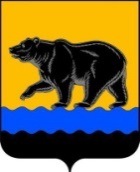 АДМИНИСТРАЦИЯ ГОРОДА НЕФТЕЮГАНСКАпостановлениег.НефтеюганскОб утверждении актуализированной схемы теплоснабжения города Нефтеюганска Ханты-Мансийского автономного округа - Югры на период 2021-2033 годыВ соответствии со статьей 28 Федерального закона от 06.10.2003 № 131-ФЗ «Об общих принципах организации местного самоуправления в Российской Федерации», постановлением Правительства Российской Федерации от 22.02.2012 № 154 «О требованиях к схемам теплоснабжения, порядку их разработки и утверждения», Уставом города Нефтеюганска, с учетом заключения о результатах публичных слушаний по проекту актуализации схемы теплоснабжения города Нефтеюганска на 2021 год от 01.02.2021 администрация города Нефтеюганска постановляет:1.Утвердить актуализированную схему теплоснабжения города Нефтеюганска Ханты-Мансийского автономного округа – Югры на период 2021-2033 годы согласно приложению к постановлению.2.Признать утратившим силу постановление администрации города Нефтеюганска от 19.06.2018 № 293-п «Об утверждении актуализированной на 2019 год схемы теплоснабжения города Нефтеюганска Ханты-Мансийского автономного округа - Югры на период 2019-2033 годы». 3.Обнародовать (опубликовать) постановление в газете «Здравствуйте, нефтеюганцы!».4.Департаменту по делам администрации города (Прокопович П.А.) разместить постановление на официальном сайте органов местного самоуправления города Нефтеюганска в сети Интернет.5.Постановление вступает в силу с момента подписания и распространяется на правоотношения, возникшие с 01.01.2021.Глава города Нефтеюганска		                         	                      С.Ю.ДегтяревПриложение к постановлениюадминистрации городаот 17.02.2021 № 178-пАКТУАЛИЗАЦИЯ СХЕМЫ теплоснабжения города НефтеюганскаХанты-Мансийского автономного округа – Югрына период 2021-2033 годыУтверждаемая частьг.Нефтеюганск2021 годОглавлениеОглавление	3Определения	8Перечень принятых сокращений	10Раздел 1. ПОКАЗАТЕЛИ СУЩЕСТВУЮЩЕГО И ПЕРСПЕКТИВНОГО СПРОСА НА ТЕПЛОВУЮ ЭНЕРГИЮ (МОЩНОСТЬ) И ТЕПЛОНОСИТЕЛЬ В УСТАНОВЛЕННЫХ ГРАНИЦАХ ТЕРРИТОРИИ НЕФТЕЮГАНСКА	121.1.	Величина существующей отапливаемой площади строительных фондов и приросты отапливаемой площади строительных фондов по расчетным элементам территориального деления с разделением объектов строительства на многоквартирные дома, индивидуальные жилые дома, общественные здания и производственные здания промышленных предприятий по этапам - на каждый год первого 5-летнего периода и на последующие 5-летние периоды (далее – этапы)	121.2.	Существующие и перспективные объемы потребления тепловой энергии (мощности) и теплоносителя с разделением по видам теплопотребления в каждом расчетном элементе территориального деления на каждом этапе	291.3.	Существующие и перспективные объемы потребления тепловой энергии (мощности) и теплоносителя объектами, расположенными в производственных зонах, на каждом этапе	401.4.	Существующие и перспективные величины средневзвешенной плотности тепловой нагрузки в каждом расчетном элементе территориального деления, зоне действия каждого источника тепловой энергии, каждой системе теплоснабжения и по городу	40Раздел 2. СУЩЕСТВУЮЩИЕ И ПЕРСПЕКТИВНЫЕ БАЛАНСЫ ТЕПЛОВОЙ МОЩНОСТИ ИСТОЧНИКОВ ТЕПЛОВОЙ ЭНЕРГИИ И ТЕПЛОВОЙ НАГРУЗКИ ПОТРЕБИТЕЛЕЙ	422.1. Описание существующих и перспективных зон действия систем теплоснабжения и источников тепловой энергии	422.2. Описание существующих и перспективных зон действия индивидуальных источников тепловой энергии	482.3. Существующие и перспективные балансы тепловой мощности и тепловой нагрузки потребителей в зонах действия источников тепловой энергии, в том числе работающих на единую тепловую сеть, на каждом этапе	492.4. Перспективные балансы тепловой мощности источников тепловой энергии и тепловой нагрузки потребителей в случае, если зона действия источника тепловой энергии расположена в границах двух или более поселений, городских округов либо в границах городского округа (поселения) и города федерального значения или городских округов (поселений) и города федерального значения, с указанием величины тепловой нагрузки для потребителей каждого поселения, городского округа, города федерального значения	542.4.1. Существующие и перспективные значения установленной тепловой мощности основного оборудования источника (источников) тепловой энергии	542.4.2. Существующие и перспективные технические ограничения на использование установленной тепловой мощности и значения располагаемой мощности основного оборудования источников тепловой энергии	542.4.3. Существующие и перспективные затраты тепловой мощности на собственные и хозяйственные нужды теплоснабжающей организации в отношении источников тепловой энергии	542.4.4. Значения существующей и перспективной тепловой мощности источников тепловой энергии нетто	552.4.5. Значения существующих и перспективных потерь тепловой энергии при ее передаче по тепловым сетям, включая потери тепловой энергии в тепловых сетях теплопередачей через теплоизоляционные конструкции теплопроводов и потери теплоносителя, с указанием затрат теплоносителя на компенсацию этих потерь	552.4.6. Затраты существующей и перспективной тепловой мощности на хозяйственные нужды теплоснабжающей (теплосетевой) организации в отношении тепловых сетей	552.4.7. Значения существующей и перспективной резервной тепловой мощности источников тепловой энергии, в том числе источников тепловой энергии, принадлежащих потребителям, и источников тепловой энергии теплоснабжающих организаций, с выделением значений аварийного резерва и резерва по договорам на поддержание резервной тепловой мощности	552.4.8. Значения существующей и перспективной тепловой нагрузки потребителей, устанавливаемые с учетом расчетной тепловой нагрузки	562.5. Радиус эффективного теплоснабжения, определяемый в соответствии с методическими указаниями по разработке схем теплоснабжения	56Раздел 3. СУЩЕСТВУЮЩИЕ И ПЕРСПЕКТИВНЫЕ БАЛАНСЫ ТЕПЛОНОСИТЕЛЯ	603.1. Существующие и перспективные балансы производительности водоподготовительных установок и максимального потребления теплоносителя теплопотребляющими установками потребителей	613.2. Существующие и перспективные балансы производительности водоподготовительных установок источников тепловой энергии для компенсации потерь теплоносителя в аварийных режимах работы систем теплоснабжения	68Раздел 4. ОСНОВНЫЕ ПОЛОЖЕНИЯ МАСТЕР-ПЛАНА РАЗВИТИЯ СИСТЕМ ТЕПЛОСНАБЖЕНИЯ ГОРОДА НЕФТЕЮГАНСКА	714.1.	Описание сценариев развития теплоснабжения города Нефтеюганска	714.2.	Обоснование выбора приоритетного сценария развития теплоснабжения города Нефтеюганска	72Раздел 5. ПРЕДЛОЖЕНИЯ ПО СТРОИТЕЛЬСТВУ, РЕКОНСТРУКЦИИ, ТЕХНИЧЕСКОМУ ПЕРЕВООРУЖЕНИЮ И (ИЛИ) МОДЕРНИЗАЦИИ ИСТОЧНИКОВ ТЕПЛОВОЙ ЭНЕРГИИ	755.1. Предложения по строительству источников тепловой энергии, обеспечивающих перспективную тепловую нагрузку на осваиваемых территориях Нефтеюганска, для которых отсутствует возможность или целесообразность передачи тепловой энергии от существующих или реконструируемых источников тепловой энергии	755.2. Предложения по реконструкции источников тепловой энергии, обеспечивающих перспективную тепловую нагрузку в существующих и расширяемых зонах действия источников тепловой энергии	775.3. Предложения по техническому перевооружению и (или) модернизации источников тепловой энергии с целью повышения эффективности работы систем теплоснабжения	775.4. Графики совместной работы источников тепловой энергии, функционирующих в режиме комбинированной выработки электрической и тепловой энергии и котельных	795.5. Меры по выводу из эксплуатации, консервации и демонтажу избыточных источников тепловой энергии, а также источников тепловой энергии, выработавших нормативный срок службы, в случае если продление срока службы технически невозможно или экономически нецелесообразно	805.6. Меры по переоборудованию котельных в источники тепловой энергии, функционирующие в режиме комбинированной выработки электрической и тепловой энергии	805.7. Меры по переводу котельных, размещенных в существующих и расширяемых зонах действия источников тепловой энергии, функционирующих в режиме комбинированной выработки электрической и тепловой энергии, в пиковый режим работы, либо по выводу их из эксплуатации	845.8. Температурный график отпуска тепловой энергии для каждого источника тепловой энергии или группы источников тепловой энергии в системе теплоснабжения, работающей на общую тепловую сеть, и оценку затрат при необходимости его изменения	845.9. Предложения по перспективной установленной тепловой мощности каждого источника тепловой энергии с предложениями по сроку ввода в эксплуатацию новых мощностей	845.10. Предложения по вводу новых и реконструкции существующих источников тепловой энергии с использованием возобновляемых источников энергии, а также местных видов топлива	90Раздел 6. ПРЕДЛОЖЕНИЯ ПО СТРОИТЕЛЬСТВУ, РЕКОНСТРУКЦИИ И (ИЛИ) МОДЕРНИЗАЦИИ ТЕПЛОВЫХ СЕТЕЙ	916.1.	Предложения по строительству, реконструкции и (или) модернизации тепловых сетей, обеспечивающих перераспределение тепловой нагрузки из зон с дефицитом располагаемой тепловой мощности источников тепловой энергии в зоны с резервом располагаемой тепловой мощности источников тепловой энергии (использование существующих резервов)	926.2.	Предложения по строительству, реконструкции и (или) модернизации тепловых сетей для обеспечения перспективных приростов тепловой нагрузки в осваиваемых районах города Нефтеюганска под жилищную, комплексную или производственную застройку	926.3.	Предложения по строительству, реконструкции и (или) модернизации тепловых сетей в целях обеспечения условий, при наличии которых существует возможность поставок тепловой энергии потребителям от различных источников тепловой энергии при сохранении надежноти теплоснабжения	1176.4.	Предложения по строительству, реконструкции и (или) модернизации тепловых сетей для повышения эффективности функционирования системы теплоснабжения, в том числе за счет перевода котельных в пиковый режим работы или ликвидации котельных	1176.5.	Предложения по строительству, реконструкции и (или) модернизации тепловых сетей для обеспечения нормативной надежности теплоснабжения потребителей	121Раздел 7. ПРЕДЛОЖЕНИЯ ПО ПЕРЕВОДУ ОТКРЫТЫХ СИСТЕМ ТЕПЛОСНАБЖЕНИЯ (ГОРЯЧЕГО ВОДОСНАБЖЕНИЯ) В ЗАКРЫТЫЕ СИСТЕМЫ ГОРЯЧЕГО ВОДОСНАБЖЕНИЯ	1227.1. Предложения по переводу существующих открытых систем теплоснабжения (горячего водоснабжения) в закрытые системы горячего водоснабжения, для осуществления которого необходимо строительство индивидуальных и (или) центральных тепловых пунктов при наличии у потребителей внутридомовых систем горячего водоснабжения	1227.2. Предложения по переводу существующих открытых систем теплоснабжения (горячего водоснабжения) в закрытые системы горячего водоснабжения, для осуществления которого отсутствует необходимость строительства индивидуальных и (или) центральных тепловых пунктов по причине отсутствия у потребителей внутридомовых систем горячего водоснабжения	124Раздел 8. ПЕРСПЕКТИВНЫЕ ТОПЛИВНЫЕ БАЛАНСЫ	1258.1. Перспективные топливные балансы для каждого источника тепловой энергии по видам основного, резервного и аварийного топлива на каждом этапе	1258.2. Потребляемые источником тепловой энергии виды топлива, включая местные виды топлива, а также используемые возобновляемые источники энергии	1318.3. Виды топлива (в случае, если топливом является уголь, - вид ископаемого угля в соответствии с Межгосударственным стандартом ГОСТ 25543-2013 "Угли бурые, каменные и антрациты. Классификация по генетическим и технологическим параметрам"), их долю и значение низшей теплоты сгорания топлива, используемые для производства тепловой энергии по каждой системе теплоснабжения	1328.4. Преобладающий в городе вид топлива, определяемый по совокупности всех систем теплоснабжения, находящихся в Нефтеюганске	1358.5. Приоритетное направление развития топливного баланса города Нефтеюганска	135Раздел 9. ИНВЕСТИЦИИ В СТРОИТЕЛЬСТВО, РЕКОНСТРУКЦИЮ, ТЕХНИЧЕСКОЕ ПЕРЕВООРУЖЕНИЕ И (ИЛИ) МОДЕРНИЗАЦИЮ	1369.1.	Предложения по величине необходимых инвестиций в строительство, реконструкцию, техническое перевооружение и (или) модернизацию источников тепловой энергии на каждом этапе	1379.2.	Предложения по величине необходимых инвестиций в строительство, реконструкцию, техническое перевооружение и (или) модернизацию тепловых сетей, насосных станций и тепловых пунктов на каждом этапе	1419.3.	Предложения по величине инвестиций в строительство, реконструкцию, техническое перевооружение и (или) модернизацию в связи с изменениями температурного графика и гидравлического режима работы системы теплоснабжения	1449.4.	Предложения по величине необходимых инвестиций для перевода открытой системы теплоснабжения (горячего водоснабжения) в закрытую систему горячего водоснабжения на каждом этапе	1449.5.	Оценка эффективности инвестиций по отдельным предложениям	1449.6.	Величина фактически осуществленных инвестиций в строительство, реконструкцию, техническое перевооружение и (или) модернизацию объектов теплоснабжения за базовый период и базовый период актуализации	146Раздел 10. РЕШЕНИЕ О ПРИСВОЕНИИ СТАТУСА ЕДИНОЙ ТЕПЛОСНАБЖАЮЩЕЙ ОРГАНИЗАЦИИ (ОРГАНИЗАЦИЯМ)	14710.1.	Решение о присвоении статуса единой теплоснабжающей организации (организациям)	14710.2.	Реестр зон деятельности единой теплоснабжающей организации (организаций)	15010.3.	Основания, в том числе критерии, в соответствии с которыми теплоснабжающей организации присвоен статус единой теплоснабжающей организации	15210.4.	Информация о поданных теплоснабжающими организациями заявках на присвоение статуса единой теплоснабжающей организации	15510.5.	Реестр систем теплоснабжения, содержащий перечень теплоснабжающих организаций, действующих в каждой системе теплоснабжения, расположенных в границах Нефтеюганска	155Раздел 11. РЕШЕНИЯ О РАСПРЕДЕЛЕНИИ ТЕПЛОВОЙ НАГРУЗКИ МЕЖДУ ИСТОЧНИКАМИ ТЕПЛОВОЙ ЭНЕРГИИ	156Раздел 12. РЕШЕНИЯ ПО БЕСХОЗЯЙНЫМ ТЕПЛОВЫМ СЕТЯМ	157Раздел 13. СИНХРОНИЗАЦИЯ СХЕМЫ ТЕПЛОСНАБЖЕНИЯ СО СХЕМОЙ ГАЗОСНАБЖЕНИЯ И ГАЗИФИКАЦИИ СУБЪЕКТА РОССИЙСКОЙ ФЕДЕРАЦИИ И (ИЛИ) ПОСЕЛЕНИЯ, СХЕМОЙ И ПРОГРАММОЙ РАЗВИТИЯ ЭЛЕКТРОЭНЕРГЕТИКИ, А ТАКЖЕ СО СХЕМОЙ ВОДОСНАБЖЕНИЯ И ВОДООТВЕДЕНИЯ Нефтеюганска	15813.1.	Описание решений (на основе утвержденной региональной (межрегиональной) программы газификации жилищно-коммунального хозяйства, промышленных и иных организаций) о развитии соответствующей системы газоснабжения в части обеспечения топливом источников тепловой энергии	15813.2.	Описание проблем организации газоснабжения источников тепловой энергии	15813.3.	Предложения по корректировке утвержденной (разработке) региональной (межрегиональной) программы газификации жилищно-коммунального хозяйства, промышленных и иных организаций для обеспечения согласованности такой программы с указанными в схеме теплоснабжения решениями о развитии источников тепловой энергии и систем теплоснабжения	15813.4.	Описание решений (вырабатываемых с учетом положений утвержденной схемы и программы развития Единой энергетической системы России) о строительстве, реконструкции, техническом перевооружении и (или) модернизации, выводе из эксплуатации источников тепловой энергии и генерирующих объектов, включая входящее в их состав оборудование, функционирующих в режиме комбинированной выработки электрической и тепловой энергии, в части перспективных балансов тепловой мощности в схемах теплоснабжения	15913.5.	Предложения по строительству генерирующих объектов, функционирующих в режиме комбинированной выработки электрической и тепловой энергии, указанных в схеме теплоснабжения, для их учета при разработке схемы и программы перспективного развития электроэнергетики субъекта Российской Федерации, схемы и программы развития Единой энергетической системы России, содержащие в том числе описание участия указанных объектов в перспективных балансах тепловой мощности и энергии	15913.6.	Описание решений (вырабатываемых с учетом положений утвержденной схемы водоснабжения Нефтеюганска) о развитии соответствующей системы водоснабжения в части, относящейся к системам теплоснабжения	15913.7.	Предложения по корректировке, утвержденной (разработке) схемы водоснабжения Нефтеюганска для обеспечения согласованности такой схемы и указанных в схеме теплоснабжения решений о развитии источников тепловой энергии и систем теплоснабжения	160Раздел 14. ИНДИКАТОРЫ РАЗВИТИЯ СИСТЕМ ТЕПЛОСНАБЖЕНИЯ ГОРОДА НЕФТЕЮГАНСКА	161Раздел 15. ЦЕНОВЫЕ (ТАРИФНЫЕ) ПОСЛЕДСТВИЯ	170Определения В настоящей главе применяются следующие термины с соответствующими определениями:Перечень принятых сокращенийПОКАЗАТЕЛИ СУЩЕСТВУЮЩЕГО И ПЕРСПЕКТИВНОГО СПРОСА НА ТЕПЛОВУЮ ЭНЕРГИЮ (МОЩНОСТЬ) И ТЕПЛОНОСИТЕЛЬ В УСТАНОВЛЕННЫХ ГРАНИЦАХ ТЕРРИТОРИИ НЕФТЕЮГАНСКАВеличина существующей отапливаемой площади строительных фондов и приросты отапливаемой площади строительных фондов по расчетным элементам территориального деления с разделением объектов строительства на многоквартирные дома, индивидуальные жилые дома, общественные здания и производственные здания промышленных предприятий по этапам - на каждый год первого 5-летнего периода и на последующие 5-летние периоды (далее – этапы)Площадь строительных фондовВ настоящее время реализуется документ территориального планирования «Генеральный план города Нефтеюганска», утвержденный решением Думы города Нефтеюганска от 01.10.2009 №625-IV (с изм. от 24.12.2019 г. №701- VI).Динамика изменения площадей существующего жилого фонда представлена в таблице 1. Информация принята согласно сведениям Генерального плана города, данным Федеральной службы государственной статистики (http://www.gks.ru/) и сведениям Департамента градостроительства и земельных отношений.Ключевые показатели представлены на рисунке 1.Таблица 1 - Ретроспектива по объему жилищного строительства г. Нефтеюганска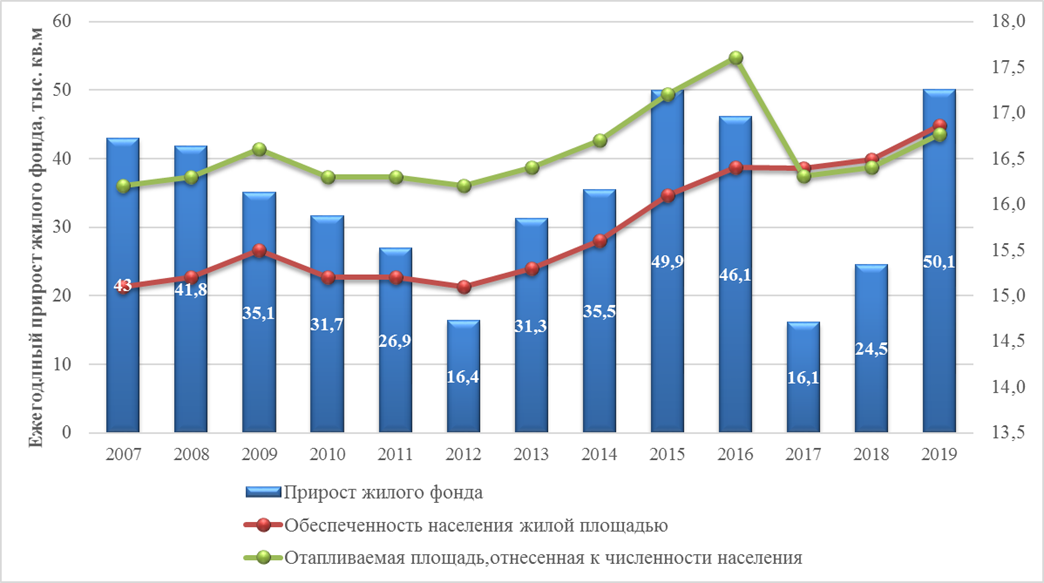 Рисунок 1 - Ретроспектива ввода жилых фондов на территории города НефтеюганскаМинимум ввода жилых фондов отмечен в 2017 г., прирост жилых фондов составил 16,1 тыс. кв. м. Однако в период 2012-2015, как и в 2018-2019 гг., наблюдалось увеличение темпов ввода по сравнению с послекризисными 2008-2011 гг. Ускорение темпов жилищного строительства в последние годы привело к увеличению жилищной обеспеченности населения города до значения 16,9 кв.м/чел. в 2019 году.В период с 2013 г. в г. Нефтеюганске реализуются мероприятия по ликвидации ветхого и аварийного жилого фонда. Сведения об убыли жилого фонда в период 2013-2019 гг. представлены в таблице 2.Таблица 2 - Перечень ликвидированных объектов системы теплоснабжения в период 2013-2019 гг.Как видно, среднегодовая убыль жилищного фонда составляет порядка 2,2 тыс. кв. м, среднегодовая убыль тепловой нагрузки составляет 0,3 Гкал/ч.Приросты площади строительных фондов по расчетным элементам территориального деленияПрогноз прироста перспективной застройки сформирован на основании следующих сведений, полученных при актуализации Схемы теплоснабжения:Актуализированный Генеральный план города.Действующие технические условия на присоединение перспективных потребителей. Учтены как сведения АО «ЮТТС», так и сведения ООО «РН-Юганскнефтегаз».Утвержденные проекты планировок и межевания территории, предоставленные Департаментом градостроительства и земельных отношений.Расчетные показатели ввода жилья на территории города Нефтеюганска в 2018-2025 годах (полученные Письмом Департамента градостроительных и земельных отношений от 26.01.2018 г. №1-1/46-488/18 «О рассмотрении схемы теплоснабжения»). Сведения о фактически подключенных объектах к системам централизованного теплоснабжения за отчетный период.Следует отметить, что площадь отапливаемых помещений многоквартирных домов отличается от жилой площади в большую сторону. Оба показателя приняты согласно полученным сведениям (преимущественно – по проектам планировки территории). Для целей актуализации Схемы теплоснабжения первоочередную важность имеет отапливаемая площадь застройки, т.к. именно по величине данного показателя должна оцениваться потребность в тепловой мощности и тепловой энергии для перспективных потребителей.Развитие города Нефтеюганска планируется, прежде всего, как за счет строительства новых жилых микрорайонов, так и «точечных» застроек в существующих жилых микрорайонах.Наряду с развитием жилых микрорайонов планируется совершенствование и развитие системы общественных центров.Для формирования прогноза объемов жилищного фонда на период действия актуализируемой схемы теплоснабжения до 2033 года выполнено разделение по кадастровым кварталам объемы существующего, сносимого и строящегося жилищного фонда сгруппированного в границах данных кварталов.В генеральном плане и проектах планировок для некоторых типов объектов (детские сады, школы, больницы и пр.) указано количество мест для проектируемых до 2033 года объектов социальной и общественно-деловой сферы. Для приведения в сопоставимые условия с показателями жилищного фонда, выраженными в квадратных метрах общей площади, данные показатели для зданий общественного фонда были переведены в единицы площади в соответствие с указаниями СП 118.13330.2012* Общественные здания и сооружения. Актуализированная редакция СНиП 31-06-2009 «Общественные здания и сооружения».При актуализации Схемы теплоснабжения на 2021 г. к категории «производственные здания промышленных предприятий» условно отнесены перспективные потребители коммунально-складского назначения:- склады;- парковки (подземные и надземные);- автосервисы, мойки;- предприятия сервисного обслуживания и т.д.Указанные категории не будут потреблять горячую воду для обеспечения технологических процессов. Уточнение технологических потребностей промышленных потребителей, с учетом возможного перепрофилирования и расширения промышленных зон, будет производиться при последующих актуализациях Схемы теплоснабжения, при возникновении необходимости.Показатели прироста отапливаемых площадей строительного фонда представлены в таблице 3 (по единицам территориального деления).Перечень сносимых объектов на территории города представлен в Главе 2 «Существующее и перспективное потребление тепловой энергии на цели теплоснабжения» обосновывающих материалов. Таблица 3 - Приросты площадей строительного фонда в разрезе единиц территориального деленияСуществующие и перспективные объемы потребления тепловой энергии (мощности) и теплоносителя с разделением по видам теплопотребления в каждом расчетном элементе территориального деления на каждом этапеСтатистический анализ фактического отпуска тепловой энергии с коллекторов источников централизованного теплоснабжения, выполненный для определения базового спроса на тепловую энергию показал, что фактическая отпускаемая в тепловые сети величина тепловой энергии, определенная по параметрам теплоносителя, отпускаемым с источников в наиболее характерные сутки, ниже суммарных договорных нагрузок потребителей и расчётных значений тепловых потерь.Оценка базового уровня потребления тепловой энергии на цели теплоснабжения представлена в разделе 5 Главы 1 обосновывающих материалов. По результатам оценки величины фактических нагрузок за 2019 год было установлено, что ее значение составляет порядка 97% от величины договорных нагрузок.Указанное обстоятельство чрезвычайно важно для разработки схемы теплоснабжения, кардинальным образом влияя на планируемые мероприятия по развитию источников теплоснабжения и тепловых сетей (принятие в расчёт договорных, но реально не достигаемых нагрузок может на порядок увеличить капитальные затраты на прогнозные мероприятия, которые окажутся невостребованными). Расхождение, как можно предположить, обусловлено методическими погрешностями при расчёте проектных тепловых нагрузок, методическими погрешностями расчёта по укрупнённым показателям (объемам, площадям отапливаемых зданий), унаследованной психологией системы распределения благ при их дефиците (запрос потребителя превышает потребность), т.е. проекты застройки реализовывались с существенным запасом. Снижение фактических нагрузок по сравнению с договорными отчасти вызвано и тем, что некоторые потребители, относящиеся к категории промышленных, отключили часть своих теплопотребляющих установок, сохранив прежнюю договорную нагрузку. Подтверждением невостребованности услуг централизованного теплоснабжения может служить плановое отключение потребителей от централизованного теплоснабжения (согласно исходным данным для актуализации Схемы теплоснабжения).Исходя из существенного отличия договорных и фактических нагрузок, АО «ЮТТС» за последние годы проводило организационные мероприятия по корректировке (уточнению) тепловых нагрузок.Необходимо отметить, что массовые жалобы потребителей на недостаточное количество подаваемой теплоты в г. Нефтеюганске отсутствуют. Возникающие жалобы связаны с локальными проблемами зон и отапливаемых объектов.В таблице 4 представлены значения договорного потребления тепловой энергии в расчетных единицах территориального деления при расчетных температурах наружного воздуха, по состоянию на 2019 г.Таблица 4 - Значения договорного потребления тепловой энергии в расчетных элементах территориального деления при расчетных температурах наружного воздуха В настоящее время средства измерения расхода тепловой энергии и теплоносителя, установленные на ЦК-1 и ЦК-2, работают через систему управления и сбора данных АМАКС. Данная система архивирования информации не предусматривает хранение информации посуточно. Следовательно, наиболее достоверным способом определения фактической потребности в тепловой энергии при расчетных температурах наружного воздуха является оценочный расчет на основании посуточных показаний потребления топлива (аналогичный расчет производился в базовой версии).При актуализации схемы теплоснабжения, по согласованию с персоналом теплоснабжающей организации, значение расчетных тепловых нагрузок на коллекторах принято определять по наиболее характерным суткам. В качестве наиболее характерных в 2019 году были определены 10 и 11 января (параметры теплоносителя, отпускаемого в тепловые сети основных источников города, представлены в п.1.5.2 Главы 1 Обосновывающих материалов настоящей актуализации схемы теплоснабжения).Результаты расчета фактической присоединенной нагрузки конечных потребителей представлены в таблице 5.Таблица 5 - Результаты расчета фактической присоединенной нагрузки конечных потребителей Учитывая отсутствие систематических жалоб на качество оказываемых услуг по теплоснабжению, можно констатировать снижение потребности в тепловой энергии подключенными объектами. Наряду со снижением фактической нагрузки, теплоснабжающие организации производят организационные мероприятия по уточнению договорных нагрузок, что позволяет корректно оценивать балансы тепловой мощности в системах централизованного теплоснабжения.При некотором увеличении тепловой нагрузки за счет ввода новых строительных фондов роста отпуска тепловой энергии не происходит. Наиболее вероятным объяснением может служить:Ликвидация ветхих строительных фондов, по сведениям Департамента ЖКХ Администрации города Нефтеюганска в период 2013-2019 гг. снесено 23 дома площадью 13428,6 м2. Договорная нагрузка снесенных объектов составляет 1,8343 Гкал/ч. Сведения о снесенных объектах представлены в разделе 1.5.4.Ликвидация или ограничение вентиляционной нагрузки потребителей. Косвенно данный фактор подтверждается снижением полезного отпуска прочих категорий потребителей с 243,8 до 217,4 тыс. Гкал (см. таблицу ниже).Таблица 6 - Структура потребления тепловой энергии различными категориями потребителей АО «ЮТТС»Повышение энергоэффективности сохраняемых фондов (установка энергоэффективных окон, утепление фасадов зданий, ликвидация перетопов за счет внедрения современного высокоэффективного оборудования и т.п.);Снижение фактических потерь в тепловых сетях за счет их реконструкции.Влияние указанных факторов может компенсировать прирост потребления тепловой энергии новостройками, что является довольно частой ситуацией для крупных городов России. Таким образом, при актуализации прогнозного потребления учет фактически наблюдаемого повышения энергоэффективности (снижения удельного теплопотребления) в существующих системах теплоснабжения, как у потребителей, так и при транспортировке тепловой энергии за счёт реконструкции тепловых сетей, важен как для получения более адекватной оценки итогового роста тепловых нагрузок (уточнение резервов/ дефицитов тепловой мощности и планирования мероприятий), так и для оценки перспективного теплопотребления, определяющего прогнозные тарифы на тепловую энергию.Объемы потребления тепловой энергииЗначения потребления тепловой энергии за период 2013-2017 гг. представлены в таблицах 7 и 8. Информация о распределении потребления тепловой энергии по элементам территориального деления за 2018-2019 гг. отсутствует.Основную долю потребления по АО «ЮТТС» занимает покрытие тепловых нагрузок в отопительный период в отопительный период (сохраняется на уровне 94-95% от общего потребления). На Юго-Западной котельной 100% тепловой энергии отпускается в отопительный период, т.к. нагрузка ГВС отсутствует.Объемы потребления теплоносителяСуществующие объемы потребления теплоносителя представлены в части 7 Главы 1 «Существующее положение в сфере производства, передачи и потребления тепловой энергии для целей теплоснабжения» обосновывающих материалов.Таблица 7 - Значения потребления тепловой энергии в расчетных элементах территориального деления за отопительный период и за год в целомТаблица 8 - Значения потребления тепловой энергии в зоне действия источников тепловой энергииПриросты потребления тепловой мощностиПрирост потребления тепловой мощности пропорционально вводу строительных фондов ожидается на уровне 116,1 Гкал/ч. Как показано в разделе 2.4.1 Главы 2 обосновывающих материалов, ежегодно прослеживается динамика снижения договорных и фактических нагрузок, а также полученной расчетным способом приведенной нагрузки (приведена к единой продолжительности отопительного периода и средней температуры наружного воздуха). Также не выявлена динамика ежегодного увеличения полезного отпуска потребителям. Причины следующие: реализация мероприятий по энергосбережению у существующих потребителей (реализация программы энергосбережения до 2025 г.), а также снос строительных фондов. В таблице 9 представлен абсолютный прирост тепловых нагрузок, учитывающий приросты, в связи с новым строительством, убылью существующего фонда и повышением энергоэффективности сохраняемого фонда по единицам территориального деления и источникам тепловой энергии соответственно. Отрицательные значения свидетельствуют о превышении темпа убыли и энергоэффективности по сравнению с приростом тепловой нагрузки по рассматриваемой единице территориального деления.Таблица 9 - Абсолютный прирост тепловых нагрузок по единицам территориального деленияПриросты потребления тепловой энергииВ таблице 10 отражены абсолютные приросты полезного отпуска (с учетом снижения теплопотребления на нужды существующего фонда), принятые для инвестиционного планирования в рамках актуализации Схемы теплоснабжения на 2021 г.Приросты потребления теплоносителяПриросты потребления теплоносителя представлены в разделе 3.Таблица 10 - Прогноз абсолютного прироста потребления тепловой энергии (с учетом снижения теплопотребления на нужды существующего фонда), в зоне действия существующих источников тепловой энергии (для инвестиционного планирования)Существующие и перспективные объемы потребления тепловой энергии (мощности) и теплоносителя объектами, расположенными в производственных зонах, на каждом этапеВ результате сбора исходных данных, проектов строительства новых промышленных предприятий с использованием тепловой энергии в технологических процессах в виде горячей воды или пара не выявлено.В настоящий момент существующие предприятия не имеют проектов расширения или увеличения мощности производства в существующих границах. Запланированные преобразования на территории промышленных предприятий имеют административную направленность и не окажут влияния на уровни потребления тепловой энергии города.Кроме того, при увеличении потребления тепловой энергии промышленные предприятия могут устанавливать собственные источники тепловой энергии, которые работают для покрытия необходимых тепловых нагрузок на отопление, вентиляцию и ГВС производственных и административных корпусов, а также для выработки тепловой энергии в виде пара или горячей воды на различные технологические цели. Аналогичная ситуация характерна и для строительства новых промышленных предприятий.Перспективные объекты коммунально-складского назначения не будут потреблять тепловую энергию в виде пара на технологические нужды.Отпуск тепловой энергии таким потребителям будет осуществляться с горячей водой и расходоваться на обеспечение нужд отопления, вентиляции и ГВС.Существующие и перспективные величины средневзвешенной плотности тепловой нагрузки в каждом расчетном элементе территориального деления, зоне действия каждого источника тепловой энергии, каждой системе теплоснабжения и по городуСредневзвешенная плотность тепловой нагрузки указывается с учетом площади действия источника тепловой энергии и нагрузки, которая к нему подключена. Существующее и перспективное значение средневзвешенной плотности тепловой нагрузки представлено в таблице 11.Таблица 11 - Средневзвешенная плотность тепловой нагрузкиСУЩЕСТВУЮЩИЕ И ПЕРСПЕКТИВНЫЕ БАЛАНСЫ ТЕПЛОВОЙ МОЩНОСТИ ИСТОЧНИКОВ ТЕПЛОВОЙ ЭНЕРГИИ И ТЕПЛОВОЙ НАГРУЗКИ ПОТРЕБИТЕЛЕЙОписание существующих и перспективных зон действия систем теплоснабжения и источников тепловой энергииРаспределение зон действия котельных города Нефтеюганска приведено на рисунке 2.Суммарная договорная тепловая нагрузка потребителей города Нефтеюганска, расположенных в зонах действия котельных АО «ЮТТС», составляет 278,33 Гкал/ч.Зона действия ЦК-1Зона действия ЦК-1 представлена на рисунке 2. Микрорайоны, попадающие в зону действия котельной ЦК-1 представлены в таблице 12.В зоне действия ЦК-1 суммарная присоединенная тепловая нагрузка абонентов составляет 187,5 Гкал/ч. Зона действия ЦК-1 сформирована радиальными тепловыми сетями, с резервированием по большей части кварталов. Котельная имеет технологические связи с ЦК-2, секционирующие задвижки и существующие перемычки между котельными приведены в разделе 3 Главы 1 «Существующее положение в сфере производства, передачи и потребления тепловой энергии для целей теплоснабжения» обосновывающих материалов. В летний период котельная ЦК-1 работает на свою зону, а также на зону котельной ЦК-2.Зона действия ЦК-2Зона действия ЦК-2 представлена на рисунке 3. Микрорайоны, попадающие в зону действия котельной ЦК-2 представлены в таблице 12.В зоне действия ЦК-2 суммарная присоединенная тепловая нагрузка абонентов составляет 88,91 Гкал/ч. Зона действия ЦК-2 сформирована радиальными тепловыми сетями, с резервированием по большей части кварталов. Котельная имеет технологические связи с ЦК-1, секционирующие задвижки и существующие перемычки между котельными приведены в разделе 3 Главы 1 «Существующее положение в сфере производства, передачи и потребления тепловой энергии для целей теплоснабжения» обосновывающих материалов. В летний период котельная ЦК-2 не работает. Тепловые нагрузки ЦК-2 в летний период покрывает котельная ЦК-1 через открытые перемычки.Зона действия котельной СУ-62Зона действия котельной СУ-62 представлена на рисунке 4. Микрорайоны, попадающие в зону действия котельной СУ-62 представлены в таблице 12.В зоне действия котельной СУ-62 суммарная присоединенная тепловая нагрузка абонентов составляет 1,92 Гкал/ч.В соответствии с Постановлением администрации города Нефтеюганска №663 – П от 19.12.2018 г. был выведен из эксплуатации источник теплоснабжения города - котельная пос. Звездный, которая ранее обслуживалась АО «ЮТТС». Потребители пос. Звездный были переключены на теплоснабжение от ЦК-2. Зона действия котельной Юго-ЗападнаяЗона действия котельной Юго-Западная представлена на рисунке 4. Микрорайоны, попадающие в зону действия котельной Юго-Западная представлены в таблице 12.В зоне действия котельной Юго-Западная суммарная присоединенная тепловая нагрузка абонентов составляет 19,7 Гкал/ч.Зона индивидуального теплоснабженияЗоны действия индивидуального теплоснабжения в городе Нефтеюганске сформированы в основном в 11А и 15 микрорайонах, доля которых составляет около 1,0 % от общей площади жилого фонда. Теплоснабжение данных зданий осуществляется с использованием печного, электрического отопления и индивидуальных газовых котлов. Зона действия индивидуального теплоснабжения показана на рисунке 2.Таблица 12 - Районы теплоснабжения котельных г. Нефтеюганска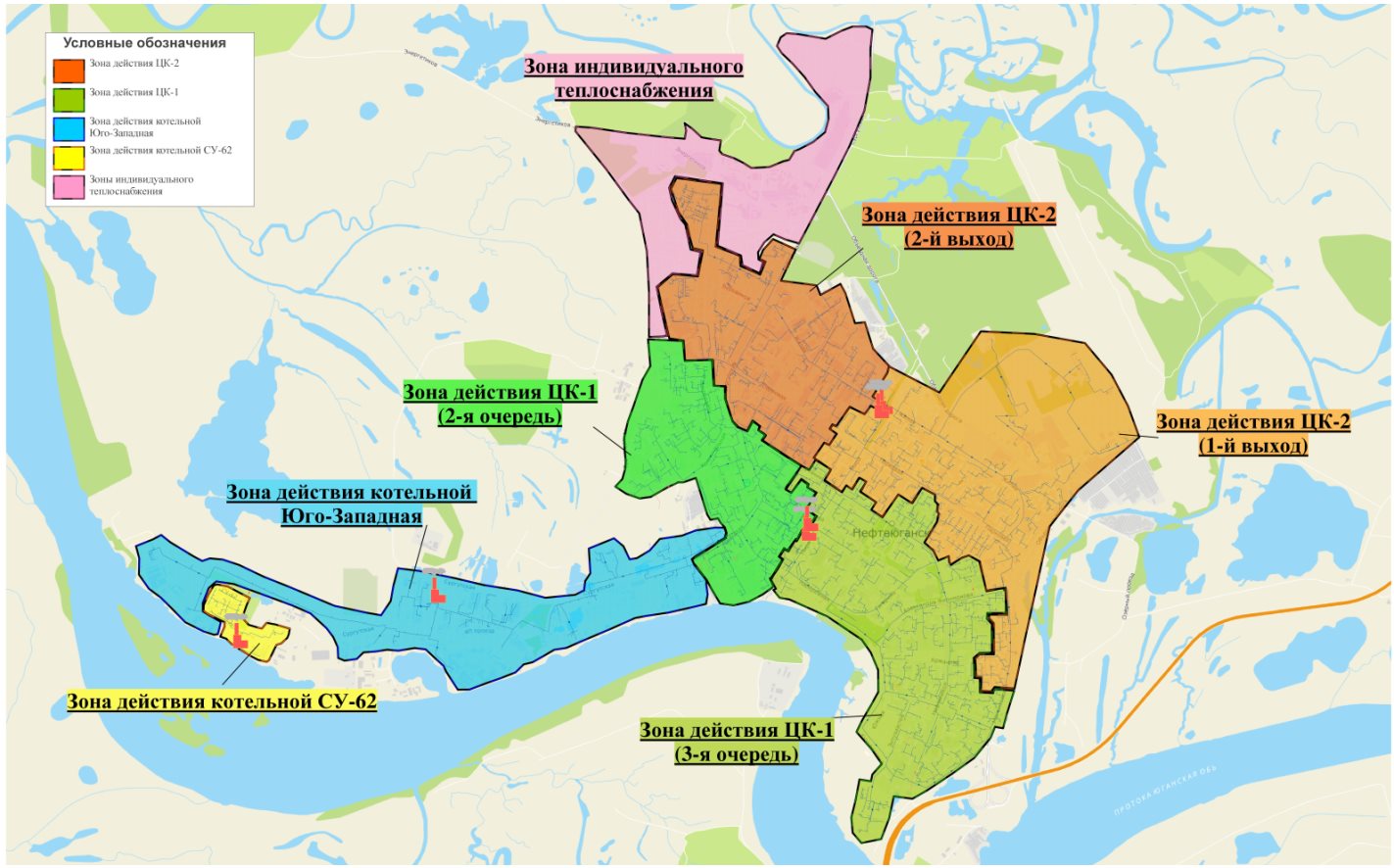 Рисунок 2 - Зоны действия источников тепловой энергии г. Нефтеюганска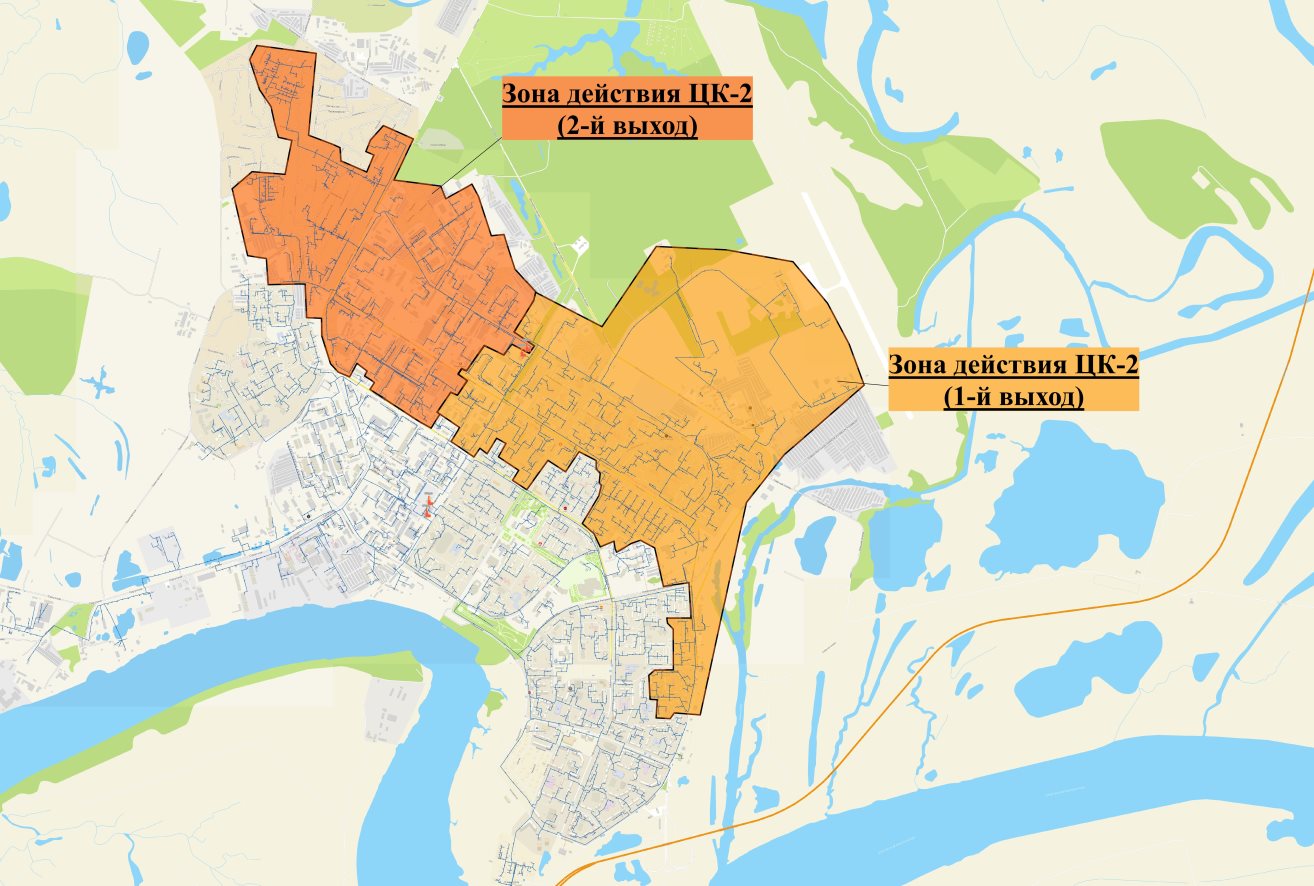 Рисунок 3 - Зона действия ЦК-2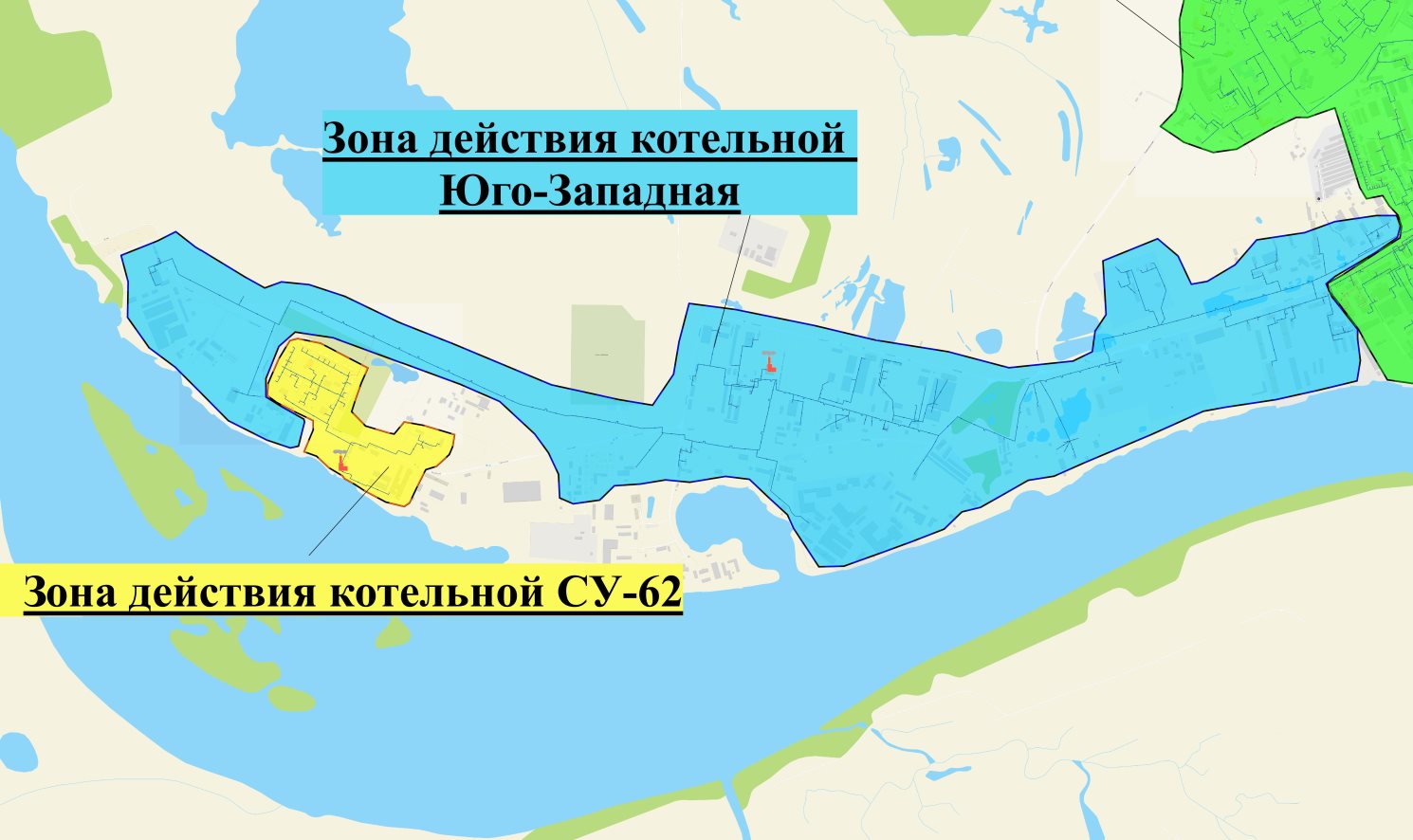 Рисунок 4 - Зоны действия котельной СУ-62 и котельной Юго-Западная Источники тепловой энергии промышленных предприятий и тепловые сети от них в большинстве своем составляют единое целое с предприятием и расположены на одной промплощадке и не участвуют в теплоснабжении общественного и жилищного фонда. Отдельные промышленные предприятия, не имеющие своих источников тепла, и расположенные в зонах действия ближайших котельных заключают напрямую с ними договор на теплопотребление.Описание существующих и перспективных зон действия индивидуальных источников тепловой энергииЗоны действия индивидуального теплоснабжения в городе Нефтеюганске сформированы в основном в 11А и 15 микрорайонах, доля которых составляет около 1,0 % от общей площади жилого фонда. Теплоснабжение данных зданий осуществляется с использованием индивидуальных источников тепловой энергии.Прогноз прироста объемов потребления тепловой энергии (мощности) и теплоносителя индивидуальными источниками теплоснабжения представлен в таблице 13.Таблица 13 - Приросты тепловой нагрузки, теплопотребления и потребления теплоносителя по городуОсновная доля индивидуальной застройки планируется в микрорайоне СУ-62, что обусловлено утвержденным проектом планировки территории. В настоящее время осуществляется централизованное теплоснабжение поселка. На перспективу теплоснабжение новых объектов будет осуществляться от индивидуальных (квартирных) котлов или пристроенных котельных.Существующие и перспективные балансы тепловой мощности и тепловой нагрузки потребителей в зонах действия источников тепловой энергии, в том числе работающих на единую тепловую сеть, на каждом этапеВсе источники централизованного теплоснабжения на территории г. Нефтеюганск в настоящее время имеют резервы тепловой мощности. ЦК-1 и ЦК-2 имеют перемычки на тепловых сетях, позволяющие в летнее время обеспечивать тепловой энергией на ГВС общую зону от одного из источников. Существующие перемычки позволяют данным источникам взаимно резервировать друг друга. Предусматриваемая модернизация основного оборудования ЦК-1 и ЦК-2 не предполагает изменения установленной мощности данных источников. Описание мероприятий и сроки модернизации основного оборудования источников представлено в Главе 7 «Предложения по строительству, реконструкции, техническому перевооружению и (или) модернизации источников тепловой энергии», а также в Главе 5 «Мастер-план развития систем теплоснабжения города Нефтеюганска» обосновывающих материалов к схеме теплоснабжения г. Нефтеюганска на период 2019-2033 гг.В таблицах 14 – 17 представлены балансы существующей тепловой мощности источников тепловой энергии и перспективной тепловой нагрузки на территории г. Нефтеюганска на расчетный срок до 2033 года.Балансы тепловой мощности источников тепловой энергии и присоединенной тепловой нагрузки в каждой зоне действия источников тепловой энергии по каждому сценарию представлены в Главе 4 Обосновывающих материалов «Существующие и перспективные балансы тепловой мощности источников тепловой энергии и тепловой нагрузки потребителей».Таблица 14 – Перспективный баланс тепловой мощности и тепловой нагрузки ЦК-1 Таблица 15 – Перспективный баланс тепловой мощности и тепловой нагрузки ЦК-2 Таблица 16 – Перспективный баланс тепловой мощности и тепловой нагрузки СУ-62 Таблица 17 – Перспективный баланс тепловой мощности и тепловой нагрузки Юго-Западной котельнойПерспективные балансы тепловой мощности источников тепловой энергии и тепловой нагрузки потребителей в случае, если зона действия источника тепловой энергии расположена в границах двух или более поселений, городских округов либо в границах городского округа (поселения) и города федерального значения или городских округов (поселений) и города федерального значения, с указанием величины тепловой нагрузки для потребителей каждого поселения, городского округа, города федерального значенияБалансы тепловой мощности источников тепловой энергии и перспективной тепловой нагрузки на территории г. Нефтеюганска на расчетный срок до 2033 года представлены в таблицах 14-17.Существующие и перспективные значения установленной тепловой мощности основного оборудования источника (источников) тепловой энергииСуществующие и перспективные значения установленной тепловой мощности основного оборудования источников тепловой энергии на территории г. Нефтеюганска на расчетный срок до 2033 года представлены в таблицах 14-17.Существующие и перспективные технические ограничения на использование установленной тепловой мощности и значения располагаемой мощности основного оборудования источников тепловой энергииВ настоящее время, технические ограничения на использование установленной тепловой мощности имеет котельная Юго-Западная в размере 7,026 Гкал/ч. В основном, имеющиеся ограничения на котельных связаны с износом установленного оборудования (предельным сроком эксплуатации).Существующие и перспективные затраты тепловой мощности на собственные и хозяйственные нужды теплоснабжающей организации в отношении источников тепловой энергииСуществующие и перспективные затраты тепловой мощности на собственные и хозяйственные нужды источников тепловой энергии на территории г. Нефтеюганска на расчетный срок до 2033 года представлены в таблицах 14-17.Значения существующей и перспективной тепловой мощности источников тепловой энергии неттоЗначения существующей и перспективной тепловой мощности источников тепловой энергии нетто на территории г. Нефтеюганска на расчетный срок до 2033 года представлены в таблицах 14-17.Значения существующих и перспективных потерь тепловой энергии при ее передаче по тепловым сетям, включая потери тепловой энергии в тепловых сетях теплопередачей через теплоизоляционные конструкции теплопроводов и потери теплоносителя, с указанием затрат теплоносителя на компенсацию этих потерьЗначения существующих и перспективных потерь тепловой энергии при ее передаче по тепловым сетям на территории г. Нефтеюганска на расчетный срок до 2033 года представлены в таблицах 14-17.Затраты существующей и перспективной тепловой мощности на хозяйственные нужды теплоснабжающей (теплосетевой) организации в отношении тепловых сетейЗначения существующей и перспективной тепловой мощности на хозяйственные нужды на территории г. Нефтеюганска на расчетный срок до 2033 года представлены в таблицах 14-17.Значения существующей и перспективной резервной тепловой мощности источников тепловой энергии, в том числе источников тепловой энергии, принадлежащих потребителям, и источников тепловой энергии теплоснабжающих организаций, с выделением значений аварийного резерва и резерва по договорам на поддержание резервной тепловой мощностиБалансы тепловой мощности источников тепловой энергии и перспективной тепловой нагрузки на территории г. Нефтеюганска на расчетный срок до 2033 года представлены в таблицах 14-17.Данные резервов/дефицитов тепловой мощности нетто указаны в таблицах 14-17.Значения существующей и перспективной тепловой нагрузки потребителей, устанавливаемые с учетом расчетной тепловой нагрузкиПерспективные нагрузки отопления, вентиляции и горячего водоснабжения и перспективные объемы потребления тепловой энергии с разделением по зонам действия источников централизованного теплоснабжения представлены в таблицах 14-17.Радиус эффективного теплоснабжения, определяемый в соответствии с методическими указаниями по разработке схем теплоснабженияСогласно ФЗ №190 от 27.07.2010 г., «радиус эффективного теплоснабжения - максимальное расстояние от теплопотребляющей установки до ближайшего источника тепловой энергии в системе теплоснабжения, при превышении которого подключение теплопотребляющей установки к данной системе теплоснабжения нецелесообразно по причине увеличения совокупных расходов в системе теплоснабжения».Основными критериями оценки целесообразности подключения новых потребителей в зоне действия системы централизованного теплоснабжения являются:затраты на строительство новых участков тепловой сети и реконструкция существующих;пропускная способность существующих магистральных тепловых сетей;затраты на перекачку теплоносителя в тепловых сетях;потери тепловой энергии в тепловых сетях при ее передаче;надежность системы теплоснабжения.Комплексная оценка вышеперечисленных факторов, определяет величину эффективного радиуса теплоснабжения.В настоящее время, методика определения радиуса эффективного теплоснабжения не утверждена федеральными органами исполнительной власти в сфере теплоснабжения.Для расчета радиусов теплоснабжения использованы характеристики объектов теплоснабжения, а также информация о технико-экономических показателях теплоснабжающих и теплосетевых организаций.В качестве центра построения радиуса эффективного теплоснабжения, необходимо рассмотрены источники централизованного теплоснабжения потребителей. Расчету не подлежат следующие категории источников тепловой энергии:Котельные, осуществляющие теплоснабжение 1 потребителя;Котельные, вырабатывающие тепловую энергию исключительно для собственного потребления;Ведомственные котельные, не имеющие наружных тепловых сетей.Радиус эффективного теплоснабжения представляет собой расстояние, при котором увеличение доходов равно по величине возрастанию затрат. Современных утверждённых методик определения радиуса эффективного теплоснабжения не имеется, поэтому в основу расчета были положено соотношение, представленное еще в «Нормах по проектированию тепловых сетей», изданных в 1938 году и адаптированное к современным условиям в соответствие с изменившейся структурой себестоимости производства и транспорта тепловой энергии.Связь между удельными затратами на производство и транспорт тепловой энергии с радиусом теплоснабжения осуществляется с помощью следующей полуэмпирической зависимости:гдеR - радиус действия тепловой сети (длина главной тепловой магистрали самого протяженного вывода от источника), км;H - потеря напора на трение при транспорте теплоносителя по тепловой магистрали, м.вод.ст.;b - эмпирический коэффициент удельных затрат в единицу тепловой мощности котельной, руб./Гкал/ч;s - удельная стоимость материальной характеристики тепловой сети, руб./м2;B - среднее число абонентов на единицу площади зоны действия источника теплоснабжения, 1/км²;П - теплоплотность района, Гкал/чкм²;Δτ - расчетный перепад температур теплоносителя в тепловой сети, °С;φ - поправочный коэффициент, принимаемый равным 1,3 для ТЭЦ; 1-  для котельных.Дифференцируя полученное соотношение по параметру R и приравнивая к нулю производную, можно получить формулу для определения эффективного радиуса теплоснабжения в виде: .Результаты расчета эффективного радиуса теплоснабжения для основных источников теплоснабжения г. Нефтеюганска, выполненного в предыдущей актуализации схемы теплоснабжения на 2019 год, приводятся в таблице 18 .Необходимо подчеркнуть, рассмотренный общий подход уместен для получения только самых укрупнённых и приближенных оценок, в основном – для условий нового строительства не только потребителей, но и самих источников теплоснабжения. В соответствии с Методическими указаниям по разработке схем теплоснабжения №212 от 05.03.2019г., утвержденным Приказом Министерства энергетики РФ, для каждого нового потребителя необходимо рассчитывать целесообразность данного подключения. Таблица 18 – Эффективный радиус теплоснабжения основных источников г. НефтеюганскСУЩЕСТВУЮЩИЕ И ПЕРСПЕКТИВНЫЕ БАЛАНСЫ ТЕПЛОНОСИТЕЛЯПерспективные балансы теплоносителя приведены в Главе 6 «Существующие и перспективные балансы производительности водоподготовительных установок и максимального потребления теплоносителя теплопотребляющими установками потребителей, в том числе в аварийных режимах» обосновывающих материалов к схеме теплоснабжения г. Нефтеюганска на период 2019-2033 гг. Перспективные объемы теплоносителя, необходимые для передачи теплоносителя от источника тепловой энергии до потребителя в каждой зоне действия источников тепловой энергии, прогнозировались исходя из следующих условий:регулирование отпуска тепловой энергии в тепловые сети в зависимости от температуры наружного воздуха принято по регулированию отопительно-вентиляционной нагрузки с качественным методом регулирования с фактическими параметрами теплоносителя;расчетный расход теплоносителя в тепловых сетях изменяется с темпом присоединения (подключения) суммарной тепловой нагрузки и с учетом реализации мероприятий по наладке режимов в системе транспорта теплоносителя;сверхнормативный расход теплоносителя на компенсацию его потерь при передаче тепловой энергии по тепловым сетям будет сокращаться, темп сокращения будет зависеть от темпа работ по реконструкции ветхих и малонадежных тепловых сетей;горячее водоснабжение существующих потребителей планируется перевести с открытой на закрытую схему присоединения;присоединение (подключение) всех потребителей во вновь создаваемых зонах теплоснабжения, будет осуществляться по закрытой схеме присоединения систем горячего водоснабжения через индивидуальные тепловые пункты.Расчет технически обоснованных нормативных потерь теплоносителя в тепловых сетях всех зон действия источников тепловой энергии выполнен в соответствии с «Методическими указаниями по составлению энергетической характеристики для систем транспорта тепловой энергии по показателю «потери сетевой воды», утвержденными приказом Минэнерго РФ от 30.06.2003 № 278 и «Инструкцией по организации в Минэнерго России работы по расчету и обоснованию нормативов технологических потерь при передаче тепловой энергии», утвержденной приказом Минэнерго от 30.12.2008 № 325. Расчет выполнен с разбивкой по годам, начиная с текущего момента на период, определяемый Схемой теплоснабжения, с учетом перспективных планов строительства (реконструкции) тепловых сетей и планируемого присоединения к ним систем теплоснабжения потребителей.Дополнительная аварийная подпитка предусматривается согласно п.6.17 
СП 124.13330.2012 «Тепловые сети».Производительность ВПУ для тепловых сетей соответствуют требованиям 
СП 124.13330.2012 «Тепловые сети», п. 6.16.Существующие и перспективные балансы производительности водоподготовительных установок и максимального потребления теплоносителя теплопотребляющими установками потребителейИсточником холодного водоснабжения котельных, расположенных в административных границах города Нефтеюганска, является городской водопровод.На ЦК-1 и ЦК-2 имеются водоподготовительные установки, выполненные по схеме одноступенчатого Na – катионирования и вакуумной деаэрации.Описание водоподготовительных установок, характеристика оборудования, качество исходной, подпиточной и сетевой воды, значение карбонатного индекса, приведены в Главе 1 «Существующее положение в сфере производства, передачи и потребления тепловой энергии для целей теплоснабжения» обосновывающих материалов к схеме теплоснабжения г. Нефтеюганска на период 2019-2033 гг. Проектная производительность водоподготовительных установок превосходит существующую потребность, что позволяет наращивать теплопотребления без существенных вложений в водоподготовку.Перспективные балансы теплоносителя и производительности ВПУ для условий максимального потребления теплоносителя теплопотребляющими установками потребителей и для компенсации потерь теплоносителя в аварийных режимах работы систем теплоснабжения приведены в таблице 19. Таблица включает данные о проектной и располагаемой производительности ВПУ, расходах на собственные нужды, подпитке тепловой сети, включающие нормативные, сверхнормативные утечки и отпуск на ГВС, и резерв/дефицит ВПУ по крупным источникам теплоснабжения. Перспективные балансы теплоносителя по всем источникам теплоснабжения приведен в Главе 6 обосновывающих материалов к Схеме теплоснабжения г. Нефтеюганска на период 2019-2033 гг.Таблица 19 - Баланс производительности ВПУ и подпитки тепловой сетиСуществующие и перспективные балансы производительности водоподготовительных установок источников тепловой энергии для компенсации потерь теплоносителя в аварийных режимах работы систем теплоснабженияПри возникновении аварийной ситуации на любом участке магистрального трубопровода возможно организовать обеспечение подпитки тепловой сети из зоны действия соседнего источника путем использования связи между магистральными трубопроводами источников (за исключением зоны котельных Юго-Западная и
СУ-62). При значительных повреждениях (разрыв магистралей) подпитка осуществляется сырой водой для поддержания циркуляции в системе.Перспективные балансы производительности водоподготовительных установок источников тепловой энергии для компенсации потерь теплоносителя в аварийных режимах работы систем теплоснабжения приведены в таблице 20, а также в Главе 6 обосновывающих материалов к Схеме теплоснабжения.Таблица 20 – Баланс производительности ВПУ и подпитки тепловой сетиОСНОВНЫЕ ПОЛОЖЕНИЯ МАСТЕР-ПЛАНА РАЗВИТИЯ СИСТЕМ ТЕПЛОСНАБЖЕНИЯ ГОРОДА НЕФТЕЮГАНСКАОписание сценариев развития теплоснабжения города НефтеюганскаПредложения по строительству, реконструкции и техническому перевооружению источников тепловой энергии расположенных на территории города Нефтеюганска, в первую очередь определяются перспективными условиями развития энергетики Ханты-Мансийского автономного округа в целом. Основные программные и нормативные документы, которые регламентируют планы по развитию электроэнергетики и газификации Ханты-Мансийского автономного округа - Югры:Региональная программа газификации жилищно-коммунального хозяйства, промышленных и иных организаций Ханты-Мансийского автономного округа – Югры на 2020-2024 годы, утвержденная распоряжением Правительства Ханты-Мансийского автономного округа – Югры от 22 февраля 2019 года № 96-рп;Схема и программа развития электроэнергетики Ханты-Мансийского автономного округа – Югры на период до 2025 года, утвержденную Губернатором Ханты-Мансийского автономного округа – Югры и одобренную распоряжением Правительства Ханты-Мансийского автономного округа – Югры от 30 апреля 2020 года №239-п;Приказ Минэнерго России от 28.02.2019 №174 «Об утверждении схемы и программы развития Единой энергетической системы России на 2019-2025 годы».Согласно вышеуказанным документам, в рассматриваемый период актуализации схемы, строительство источников комбинированной выработки тепловой и электрической энергии, как и перевод существующих теплоснабжения на другой вид топлива, на территории города Нефтеюганска не предусматривается. Предыдущей актуализацией Схемы теплоснабжения были рассмотрены два варианта перспективного развития систем теплоснабжения муниципального образования, принципиальное отличие которых состояло в мероприятиях по котельным.В актуализации Схемы теплоснабжения на 2020 год были рассмотрены два варианта перспективного развития систем теплоснабжения муниципального образования, принципиальное отличие которых состояло в мероприятиях по обеспечению теплоснабжения микрорайонов 17 и 17а – сохранение существующего состава источников теплоснабжения города Нефтеюганска и обеспечение тепловой энергией указанных микрорайонов от них по средствам проведения мероприятий на тепловых сетях, или строительство нового источника, расположенного в непосредственной близости к району застройки. По результатам рассмотрения мероприятий, реализованных за период предшествующий настоящей актуализации, можно сделать вывод, что был выбран вариант, предусматривающий проведение реконструкции тепловых сетей – была выполнена замена трубопровода от ЦК-1 вдоль улиц Мира и Набережная (от У-ЦК1-2 до МК2-КЦ Обь) с увеличением диаметра с Ду 500 до Ду 700. Это позволило обеспечить возможность присоединения микрорайона 17, 17а без строительства повысительной насосной станции и улучшить гидравлический режим в других микрорайонах.Обоснование выбора приоритетного сценария развития теплоснабжения города НефтеюганскаНа основании анализа ценовых (тарифных) последствий для потребителей, выполненных в Главе 14 «Ценовые (тарифные) последствия» обосновывающих материалов к схеме теплоснабжения г. Нефтеюганска, по показателям: затраты на реализацию мероприятий по строительству, реконструкции и техническому перевооружению источников тепловой энергии; затраты на реализацию мероприятий по строительству и реконструкции тепловых сетей и сооружений на них; ценовые последствия реализации мероприятий для потребителей тепловой энергии, можно сделать вывод о том, что наиболее целесообразным вариантом перспективного развития систем теплоснабжения г. Нефтеюганска является Вариант 1. Данный вариант позволяет обеспечить: снижение затрат на собственные нужды при производстве тепловой энергии по ряду источников; меньший рост тарифа при реализации мероприятий (снизить денежную нагрузку для населения). В таблице ниже представлен прогноз тарифов на тепловую энергию для АО «ЮТТС» на период до 2033 г.Таблица 21 – Прогноз тарифов АО «ЮТТС» на период 2019 – 2033 гг.ПРЕДЛОЖЕНИЯ ПО СТРОИТЕЛЬСТВУ, РЕКОНСТРУКЦИИ, ТЕХНИЧЕСКОМУ ПЕРЕВООРУЖЕНИЮ И (ИЛИ) МОДЕРНИЗАЦИИ ИСТОЧНИКОВ ТЕПЛОВОЙ ЭНЕРГИИПредложения по развитию системы теплоснабжения в части источников тепловой энергии приведены в Главе 7 «Предложения по строительству, реконструкции, техническому перевооружению и (или) модернизации источников тепловой энергии» обосновывающих материалов к схеме теплоснабжения г. Нефтеюганска на период 2019-2033 гг. Предложения по новому строительству, реконструкции, техническому перевооружению и (или) модернизации источников тепловой энергии разрабатываются в соответствии с пунктом 41 «Требований к схемам теплоснабжения, порядку их разработки и утверждения».В результате реализации предложенных мероприятий полностью покрывается потребность в приросте тепловой нагрузки в каждой из зон действия источников тепловой энергии и в зонах, не обеспеченных источниками тепловой энергии.Предложения по строительству источников тепловой энергии, обеспечивающих перспективную тепловую нагрузку на осваиваемых территориях Нефтеюганска, для которых отсутствует возможность или целесообразность передачи тепловой энергии от существующих или реконструируемых источников тепловой энергииСогласно Главе 2 «Существующее и перспективное потребление тепловой энергии на цели теплоснабжения» обосновывающих материалов, в период Схемы теплоснабжения ожидается освоение свободных территории микрорайонов 17 и 17а. В границах данных микрорайонов Генеральным планом, и соответствующими проектами планировок территорий, предусматривается прирост общественно-деловой, социально-административной и жилой застройки суммарной нагрузкой 24,42 Гкал/ч, что составляет 21,03% от суммарного прироста на территории муниципального образования. Микрорайоны 17 и 17а находятся на периферии зоны теплоснабжения ЦК-1, поэтому, в Главе 5 «Мастер-план развития систем теплоснабжения города Нефтеюганска» обосновывающих материалов рассмотрены два варианта теплоснабжения перспективных потребителей данных районов: Вариант 1 – от существующей котельной ЦК-1;Вариант 2 – от Нового источника в 17а микрорайоне. В связи с более высокой стоимостью и неопределенностью источников финансирования строительства Нового источника., а также места его строительства (в проектах планировок территории 17-го и 17А – микрорайонов отсутствует площадка под размещение котельной), при настоящей актуализации, в проект Схемы теплоснабжения включается Вариант 1, как требующий меньших капитальных вложений. Согласно Методическим рекомендациям по разработке схем теплоснабжения, предложения по новому строительству генерирующих мощностей с комбинированной выработкой тепловой и электрической энергии для обеспечения теплоснабжения потребителей возможны только в случае утвержденных решений по строительству генерирующих мощностей в региональных схемах и программах перспективного развития электроэнергетики, разработанных в соответствии с постановлением Правительства Российской Федерации от 17 октября 2009 года №823 «О схемах и программах перспективного развития электроэнергии».На основании Постановления Правительства Российской Федерации от 17 октября 2009 года №823 «О схемах и программах перспективного развития электроэнергии» разработана и утверждена Схема и программы развития Единой энергетической системы России на период 2020-2026 гг. (далее по тексту - СиПР ЕЭС России 2020 - 2026). Также территория города включена в действующую Схему и программу развития электроэнергетики Ханты-Мансийского автономного округа – Югры на период до 2025 года (далее по тексту - СиПР ХМАО-Югры до 2025 г.).В программах развития строительство нового источника комбинированной выработки электрической и тепловой энергии не предусматривается. Программами развития электроэнергетики, базовым и актуализированным проектом Схемы теплоснабжения размещение источников комбинированной выработки на территории г. Нефтеюганск не предусматривается. Предложения по реконструкции источников тепловой энергии, обеспечивающих перспективную тепловую нагрузку в существующих и расширяемых зонах действия источников тепловой энергииСхемой теплоснабжения предусматривается расширение зоны действия ЦК-1 и ЦК-2 как за счет включения зон действия существующих источников, так и за счет включения вновь осваиваемых территорий. На ЦК-1 предполагается переключение существующих нагрузок района котельных Юго-Западная и СУ-62, для вывода последних из эксплуатации. Также прирост нагрузок ожидается в перспективной зоне действия ЦК-1 – микрорайона 17 и 17а. Перспективная зона ЦК-2 включает в себя кадастровый квартал 86:20:0000036 (зона, ограниченная ул. Усть-Балыкская - Объездная дорога - ул. Ленина - Аэропорт Нефтеюганск). Перспективная тепловая нагрузка ЦК-1 и ЦК-2 на период схемы теплоснабжения может быть покрыта существующими мощностями котельных после их реконструкции (модернизации) с целью повышения эффективности согласно мероприятиям раздела 5.3. Предложения по техническому перевооружению и (или) модернизации источников тепловой энергии с целью повышения эффективности работы систем теплоснабженияМероприятия, направленные на повышение эффективности работы котельных ЦК-1 и ЦК-2, являются инвариантными и должны быть осуществлены вне зависимости от источника теплоснабжения перспективных потребителей микрорайонов 17 и 17а. На расчетный период Схемы теплоснабжения запланирована поэтапная модернизация основного и вспомогательного оборудования ЦК-1: запланированные мероприятия на 2023 год:модернизация котла ПТВМ-30М №1;модернизация котла ПТВМ-30М №3;модернизация котла КВГМ-100 №1;модернизация котла КВГМ-100 №2;автоматизация технологических процессов регулирования и безопасности при работе основного и вспомогательного оборудования котельной;запланированные мероприятия на 2024 год:модернизация котла ПТВМ-30М №2;модернизация котла КВГМ-100 №3;модернизация котла КВГМ-100 №4.Состав оборудования на период актуализации схемы теплоснабжения представлен в таблице 22. Таблица 22 – Состав оборудования ЦК-1 на период Схемы теплоснабженияДля повышения надежности теплоснабжения при отключении внешнего электроснабжения, на котельной в 2020 году выполнена установка аварийного источника электроснабжения.2024 год – переключение нагрузок котельной СУ-62 (+0,55 Гкал/ч) и котельной Юго-Западная (+12,42 Гкал/ч) с последующим выводом источников из эксплуатации. К указанному сроку предполагается решение вопроса перехода тепловых сетей Юго-Западной котельной в муниципальную собственность;2024 год – переключение нагрузок котельной ЦК-2 (+25 Гкал/ч) в связи с ожидаемым дефицитом тепловой мощности на данном источнике. Предполагается, что до 2024 года жилой фонд района СУ-62 будет расселен в рамках реализации муниципальной программы сноса ветхого жилья. На его месте Генеральным планом предусмотрена малоэтажная (индивидуальная) застройка, теплоснабжение которой будет осуществляться от индивидуальных источников. Социально-административные объекты, строительство которых планируется в районе СУ-62 должны иметь собственные источники теплоснабжения. На ЦК-2 также запланирована поэтапная модернизация существующих котлов и вспомогательного оборудования на период Схемы теплоснабжения:запланированные мероприятия на 2022 год:модернизация котла ПТВМ-30М №3запланированные мероприятия на 2023 год:модернизация котла ПТВМ-30М №1;модернизация котла ПТВМ-30М №2;модернизация котла ПТВМ-30М №4;модернизация котла ПТВМ-30М №5;автоматизация технологических процессов регулирования и безопасности при работе основного и вспомогательного оборудования котельной.Состав оборудования ЦК-2 на период актуализации схемы теплоснабжения представлен в таблице 23. Таблица 23 – Состав оборудования ЦК-2 на период Схемы теплоснабженияДля повышения надежности теплоснабжения при отключении внешнего электроснабжения, на котельной в 2019 году выполнена установка аварийного источника электроснабжения.Схемой теплоснабжения предусматривается переключения части нагрузок (25 Гкал/ч) ЦК-2 на ЦК-1 в 2024 году. Переключение позволит высвободить тепловые мощности для подключения новых потребителей в зоне действия источника. Графики совместной работы источников тепловой энергии, функционирующих в режиме комбинированной выработки электрической и тепловой энергии и котельныхИсточники комбинированной выработки тепловой и электрической энергии на территории г. Нефтеюганск отсутствуют. Совместная работа источников тепловой энергии Схемой теплоснабжения не предусматривается. Меры по выводу из эксплуатации, консервации и демонтажу избыточных источников тепловой энергии, а также источников тепловой энергии, выработавших нормативный срок службы, в случае если продление срока службы технически невозможно или экономически нецелесообразноСхемой теплоснабжения предусматривается вывод из эксплуатации следующих источников: Котельной Юго-Западная с 2024 года с передачей тепловых нагрузок на 
ЦК-1;Котельной СУ-62 с 2024 года с передачей тепловых нагрузок на ЦК-1. Вывод из эксплуатации данных источников позволит сэкономить на расходах на ремонт и облуживание котельных, а также заработной плате оперативного персонала. После вывода котельных из эксплуатации, их имущественный комплекс должен быть возвращен в управление Администрации. Дальнейшие мероприятия на имущественном комплексе котельных, включающие демонтаж, перепрофилирование и реализацию осуществляются Администрацией самостоятельной вне рамок Схемы теплоснабжения. Меры по переоборудованию котельных в источники тепловой энергии, функционирующие в режиме комбинированной выработки электрической и тепловой энергииПрименение на котельные комбинированной выработки тепловой и электрической энергии рассмотрено в Главе 5 «Мастер-план развития систем теплоснабжения города Нефтеюганска» обосновывающих материалов к схеме теплоснабжения г. Нефтеюганска на период 2019-2033 гг. Целесообразность собственной генерации электрической энергии в комбинированном цикле можно оценить исходя из стоимости эквивалентов приобретаемых и реализуемых ТСО энергоресурсов. Стоимость эквивалентов электрической и тепловой энергии, а также природного газа приведены в таблице 24 и на рисунке 5.Таблица 24 – Стоимость эквивалента электрической энергии, тепла и природного газа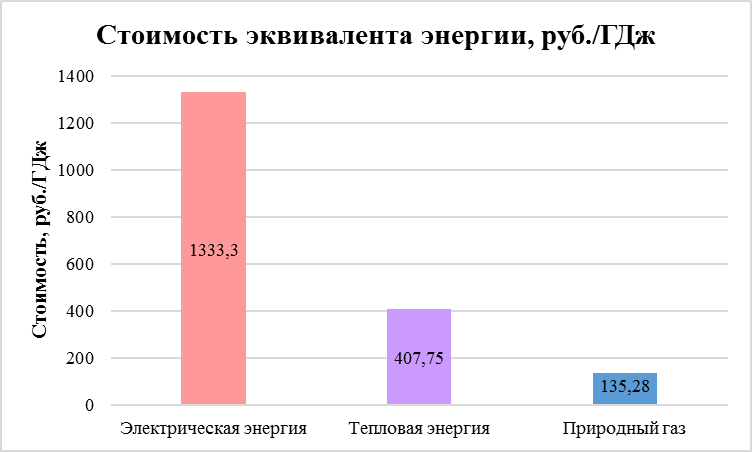 Рисунок 5 – Стоимость эквивалента энергииКак видно из таблицы 24 и рисунка 5, стоимость эквивалента электрической энергии в 9,8 раза выше, чем эквивалента природного газа. Такое соотношение свидетельствует о целесообразности рассмотрения вариантов применения когенерации на котельных. В мастер-плане рассмотрены варианты применения в качестве когенерационных установок газопоршневых агрегатов (ГПА) и газотурбинных установок (ГТУ). Удельная максимальная стоимость строительства таких установок при существующей цене электрической энергии и природного газа и простом сроке окупаемости в 7 лет приведены на рисунках 6 и 7 для ГПА и ГТУ соответственно. 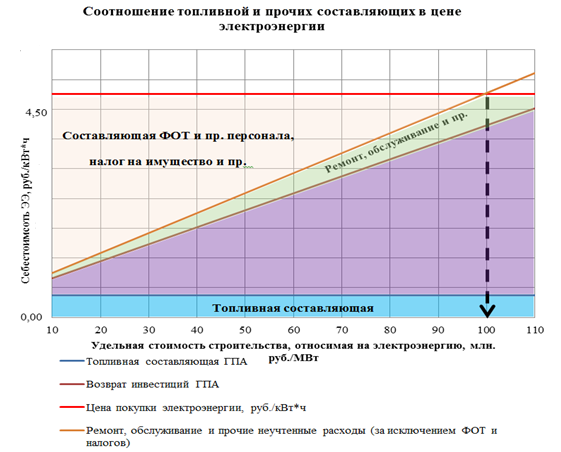 Рисунок 6 – Соотношение топливой и прочих составляющих в цене электроэнергии ГПА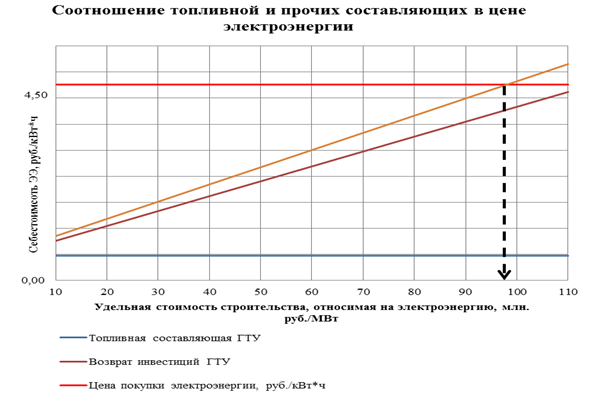 Рисунок 7 – Соотношение топливой и прочих составляющих в цене электроэнергии ГТУПри удельной стоимости строительства когенерационной остановки более 100 млн. руб./МВт (электрической мощности), прочие составляющие, такие как заработная персонала с социальными отчислениями, налог на имущество, текущие ремонты и обслуживание, уже не могут быть включены в себестоимость. Фактическая же стоимость строительства рассматриваемых когенерационных установок в настоящее составляет 80,0-110,0 млн. руб./МВт, что могло бы делать их строительство в рассмотренных условиях привлекательными.Однако для предложений собственной генерации на существующих котельных есть ряд существенных ограничений:Надежность внешнего газоснабжения – высокий износ и ограничено-работоспособное состояние подводящего газопровода высокого давления «Правдинское месторождение – Сургутская ГРЭС» (см. п. 12.4 Главы 1 «Существующее положение в сфере производства, передачи и потребления тепловой энергии для целей теплоснабжения» обосновывающих материалов);Негативные воздействия на жилую зону – площадки ЦК-1 и ЦК-2 находятся в непосредственной близости от жилых домов. Высока вероятность невозможности размещения генерации на существующих площадках по уровню шумового загрязнения и прочих возникающих негативных факторов;Сохранение внешнего электроснабжения в качестве резервного – синхронизация собственной генерации по частоте должна осуществляться от внешней сети. Собственная генерация должна резервироваться из сети. При этом плата за подключенную мощность котельных сохраняется; Возможность повышения надежности электроснабжения альтернативными методами – возможность строительства резервных линий электроснабжения от независимых ПС 110/35/6 кВ «Звездная» и ПС 110/35/6 кВ «Парус».Учитывая изложенное, устройство когенерационных установок для обеспечения собственных нужд котельных не предусматривается настоящей актуализацией Схемы теплоснабжения. В настоящее время, на основных источниках теплоснабжения ЦК-1 и ЦК-2 АО «ЮТТС» установлены резервные источники питания.Меры по переводу котельных, размещенных в существующих и расширяемых зонах действия источников тепловой энергии, функционирующих в режиме комбинированной выработки электрической и тепловой энергии, в пиковый режим работы, либо по выводу их из эксплуатацииНа территории г. Нефтеюганск отсутствуют источники комбинированной выработки тепловой и электрической энергии. Перевод котельных в пиковый режим не предусматривается. Температурный график отпуска тепловой энергии для каждого источника тепловой энергии или группы источников тепловой энергии в системе теплоснабжения, работающей на общую тепловую сеть, и оценку затрат при необходимости его измененияСистема централизованного теплоснабжения г. Нефтеюганска от ЦК-1 и ЦК-2 запроектирована на качественное регулирование отпуска тепловой энергии потребителям по температурному графику 115-65 0С. Данный температурный график является оптимальным для сложившейся системы теплоснабжения. Котельные СУ-62 и Юго-Западная имеют проектный график 95-65 0С, который также является оптимальным для сложившейся системы теплоснабжения. Изменение существующих температурных графиков ЦК-1 и ЦК-2 на перспективу актуализации Схемы теплоснабжения не планируется. Предложения по перспективной установленной тепловой мощности каждого источника тепловой энергии с предложениями по сроку ввода в эксплуатацию новых мощностейСогласно требованиям СП 124.13330.2012 Тепловые сети. Актуализированная редакция СНиП 41-02-2003 для расчетной температуры наружного воздуха минус 43°C при отказе наибольшего по мощности теплогенератора требуется обеспечить выдачу тепловой мощности на уровне не ниже 90% от расчетной нагрузки. При этом учитывается возможность резервирования теплоснабжения потребителей за счет других теплоисточников, имеющих доступ к тепловым сетям потребителя.Исходя из перечня существующего оборудования, приведенного в Главе 1 и перечня оборудования после реконструкции, согласно Главе 5 можно сделать однозначный вывод о том, что требуемый уровень надежности обеспечивается на всем периоде действия Схемы теплоснабжения.Балансы тепловой энергии на рассматриваемую перспективу представлены в таблицах 25 - 28.Таблица 25 – Баланс тепловой мощности и тепловой энергиии котельной ЦК-1 на период Схемы теплоснабженияТаблица 26 – Баланс тепловой мощности и тепловой энергиии котельной ЦК-2 на период Схемы теплоснабженияТаблица 27 – Баланс тепловой мощности и тепловой энергиии котельной СУ-62 на период Схемы теплоснабженияТаблица 28 – Баланс тепловой мощности и тепловой энергиии котельной Юго-Западная на период Схемы теплоснабженияПредложения по вводу новых и реконструкции существующих источников тепловой энергии с использованием возобновляемых источников энергии, а также местных видов топливаВ настоящее время на источниках теплоснабжения используется попутный нефтяной газ, который может быть отнесен к местным видам топлива. Доля использования попутного нефтяного газа составляет до 30% от общего потребления. Попутный нефтяной газ отличается повышенной теплотой сгорания по сравнению с сухим отбензиненным газом, составляющей более 41,25 кДж/нм3. Объем производства попутного нефтяного газа связан с уровнем добычи нефти местных месторождений. Потенциал применения возобновляемых источников энергии на территории г. Нефтеюганск отсутствует. ПРЕДЛОЖЕНИЯ ПО СТРОИТЕЛЬСТВУ, РЕКОНСТРУКЦИИ И (ИЛИ) МОДЕРНИЗАЦИИ ТЕПЛОВЫХ СЕТЕЙДетализированные предложения по развитию системы теплоснабжения в части тепловых сетей приведены в Главе 8 «Предложения по строительству, реконструкции и (или) модернизации тепловых сетей» и Главе 11 «Оценка надежности теплоснабжения» обосновывающих материалов к схеме теплоснабжения г. Нефтеюганска на период 2019-2033 гг. Решения были приняты на основе расчетов, выполненных с использованием электронной модели системы теплоснабжения г. Нефтеюганска, описание которой приведено в Главе 3 «Электронная модель системы теплоснабжения».Приводимые ниже предложения по строительству и реконструкции и (или) модернизации тепловых сетей распределены по группам проектов согласно с Требованиями к схемам теплоснабжения, утвержденным постановлением Правительства Российской Федерации от 22 февраля 2012 г. N 154.Структура проектов представлена ниже:Группа проектов 1 - реконструкция и строительство тепловых сетей, обеспечивающих перераспределение тепловой нагрузки из зон с дефицитом тепловой мощности в зоны с избытком тепловой мощности (использование существующих резервов);Группа проектов 2 - строительство тепловых сетей для обеспечения перспективных приростов тепловой нагрузки под жилищную, комплексную или производственную застройку во вновь осваиваемых районах поселения;Группа проектов 3 - реконструкция тепловых сетей с увеличением диаметра трубопроводов для обеспечения перспективных приростов тепловой нагрузки;Группа проектов 4 - строительство тепловых сетей, обеспечивающих условия, при наличии которых существует возможность поставок тепловой энергии потребителям от различных источников тепловой энергии при сохранении надёжности теплоснабжения;Группа проектов 5 - строительство или реконструкция тепловых сетей для повышения эффективности функционирования системы теплоснабжения, в том числе за счёт перевода котельных в пиковый режим работы или ликвидации котельных;Группа проектов 6 - реконструкция тепловых сетей, подлежащих замене в связи с исчерпанием эксплуатационного ресурса;Группа проектов 7 - строительство или реконструкция насосных станций;Группа проектов 8 – организация закрытой схемы ГВС.В качестве обоснования технического решения, включаемого в планы по новому строительству и реконструкции тепловых сетей, представляются теплогидравлические расчеты, выполненные с использованием разработанной электронной модели Схемы теплоснабжения города Нефтеюганска.Предложения по строительству, реконструкции и (или) модернизации тепловых сетей, обеспечивающих перераспределение тепловой нагрузки из зон с дефицитом располагаемой тепловой мощности источников тепловой энергии в зоны с резервом располагаемой тепловой мощности источников тепловой энергии (использование существующих резервов)В данном разделе рассматриваются мероприятия по реконструкции и строительству тепловых сетей, обеспечивающих перераспределение тепловой нагрузки из зон с дефицитом тепловой мощности в зоны с избытком тепловой мощности (использование существующих резервов). На основании данных, в течение рассматриваемого периода, дефицит тепловой мощности может возникнуть в зоне действия ЦК-2. Перераспределение тепловой нагрузки планируется осуществить посредствам существующих перемычек с секционирующими задвижками на тепловых сетях от ЦК-1 и ЦК-2, имеющих единую технологически связанную сеть трубопроводов. В связи с чем, реконструкция и строительство тепловых сетей, обеспечивающих перераспределение тепловой нагрузки из зон с дефицитом тепловой мощности в зоны с избытком тепловой мощности (использование существующих резервов) не планируется.Предложения по строительству, реконструкции и (или) модернизации тепловых сетей для обеспечения перспективных приростов тепловой нагрузки в осваиваемых районах города Нефтеюганска под жилищную, комплексную или производственную застройкуФинансовые затраты на строительство, реконструкцию и (или) модернизацию тепловых сетей для подключения новых потребителей, преимущественно, ложатся на самих застройщиков в границах земельных участков.На каждый год расчетного периода схемы теплоснабжения затраты на строительство новых участков распределительных тепловых сетей в составе групп проектов №2 определены с помощью НЦС 81-02-13-2020 путем пересчета стоимости строительства 1 км тепловых сетей для рассматриваемого региона (относительно базового). Описанный подход применен для рекомендуемого варианта развития системы теплоснабжения, рассмотренного в мастер-плане.В настоящем разделе приведены мероприятия по реконструкции и строительству тепловых сетей, входящих в состав группы проектов № 2 и направлены на обеспечение присоединения перспективных потребителей к существующим и вновь построенным тепловым сетям от тепловых камер тепломагистралей до границы участка присоединяемого объекта.В электронной модели системы теплоснабжения поселения, городского округа созданы новые модельные базы, которые отражают предложения по модернизации и реконструкции источников тепловой энергии, а также разработаны трассировки тепловых сетей, обеспечивающих передачу тепловой энергии от источников к новым потребителям.Состав группы проектов № 2 «Строительство тепловых сетей для обеспечения перспективных приростов тепловой нагрузки под жилищную, комплексную или производственную застройку во вновь осваиваемых районах поселения» для магистральных и распределительных сетей АО «ЮТТС» и 
ООО «РН-Юганскнефтегаз», приведён в таблице 29.Таблица 29 – Перечень мероприятий по строительству тепловых сетей для обеспечения перспективных приростов тепловой нагрузки в осваиваемых районах поселения, городского округа под жилищную, комплексную или производственную застройкуМероприятия по реконструкции тепловых сетей для обеспечения присоединения перспективных потребителей к существующим и вновь построенным тепловым сетям от тепловых камер тепломагистралей до границы участка присоединяемого объекта включены в группу проектов №3.Для обеспечения перспективных тепловых нагрузок помимо строительства новых магистралей предусмотрены мероприятия по перекладке участков тепловых сетей с увеличением диаметра, причем если строительство новых магистралей необходимо только для северо-западных районов города, где происходит наиболее интенсивный рост тепловых нагрузок, то реконструкция тепловых сетей с увеличением диаметра необходима во всех районах города.Перечень реконструируемых с увеличением диаметра участков тепловых сетей приведен в таблице 30. Таблица 30 – Перечень мероприятий по реконструкции тепловых сетей с увеличением диаметра трубопроводов для обеспечения перспективных приростов тепловой нагрузки Предложения по строительству, реконструкции и (или) модернизации тепловых сетей в целях обеспечения условий, при наличии которых существует возможность поставок тепловой энергии потребителям от различных источников тепловой энергии при сохранении надежности теплоснабженияСтроительство тепловых сетей системы теплоснабжения, которые обеспечивают поставку тепловой энергии потребителям от различных источников тепловой энергии при выполнении условий надёжности теплоснабжения, входящие в группу проектов №4, на территории г. Нефтеюганска не предусмотрены.На основании требований СП 124.13330.2012 п.5.5 при авариях (отказах) в системе централизованного теплоснабжения в течение всего ремонтно-восстановительного периода должно обеспечиваться допустимое снижение подачи теплоты.Предложения по строительству, реконструкции и (или) модернизации тепловых сетей для повышения эффективности функционирования системы теплоснабжения, в том числе за счет перевода котельных в пиковый режим работы или ликвидации котельных Мастер-планом схемы теплоснабжения предлагаются основные направления развития систем теплоснабжения на территории города. Мероприятия на тепловых сетях соответствуют рекомендуемым в рассматриваемых вариантах техническим и технологическим решениям в части развития источников тепловой энергии, в том числе предусматривают мероприятия, обеспечивающие возможность изменения существующих зон теплоснабжения от источников тепловой энергии.Для обеспечения качественного теплоснабжения потребителей и осуществления выполнения мероприятий на источниках разработаны соответствующие варианты строительства и реконструкции тепловых сетей и сооружений на них.Мастер-планом предлагается переключение нагрузок котельных Юго-Западная и СУ-62 на котельную ЦК-1. Необходимость рассмотрения возможности переключения котельных Юго-западная и СУ-62 на ЦК-1 вызвана вероятным прекращением деятельности ООО «РН-Юганскнефтегаз» как теплоснабжающей организации. Теплоснабжение не является профильным видом деятельности организации и является убыточным для организации. Отказ от централизованного теплоснабжения для ООО «РН-Юганскнефтегаз» выглядит логичным способом снижения издержек. В случае вывода из эксплуатации одного из источников тепловой энергии Администрация муниципального образования обязана обеспечить теплоснабжение потребителей, например, переключив зону теплоснабжения на источник тепловой энергии другой ТСО. Зона теплоснабжения котельной Юго-Западная расположена в непосредственной близости от зон теплоснабжения котельных ЦК-1 и СУ-62. При этом если на котельной СУ-62 отсутствуют резервы мощности, позволяющие осуществить переключение нагрузки котельной Юго-Западная, то на ЦК-1 резервы тепловой мощности достаточны для покрытия как нагрузок котельной Юго-Западная, так и СУ-62.Для осуществления переключения зоны Юго-Западной котельной на ЦК-1 необходимо строительство перемычки между сетями двух источников. Перемычку планируется выполнить между тепловыми камерами «МК-Юг-Зап» и «МК-Ю-1» тепловых сетей ЦК-1 и котельной Юго-Западная соответственно. Длина перемычки составит 56,8 м. Диаметр перемычки определен по результатам гидравлического расчета на электронной модели – 2Ду400 мм. Планируемая перемычка представлена на рисунке 8. 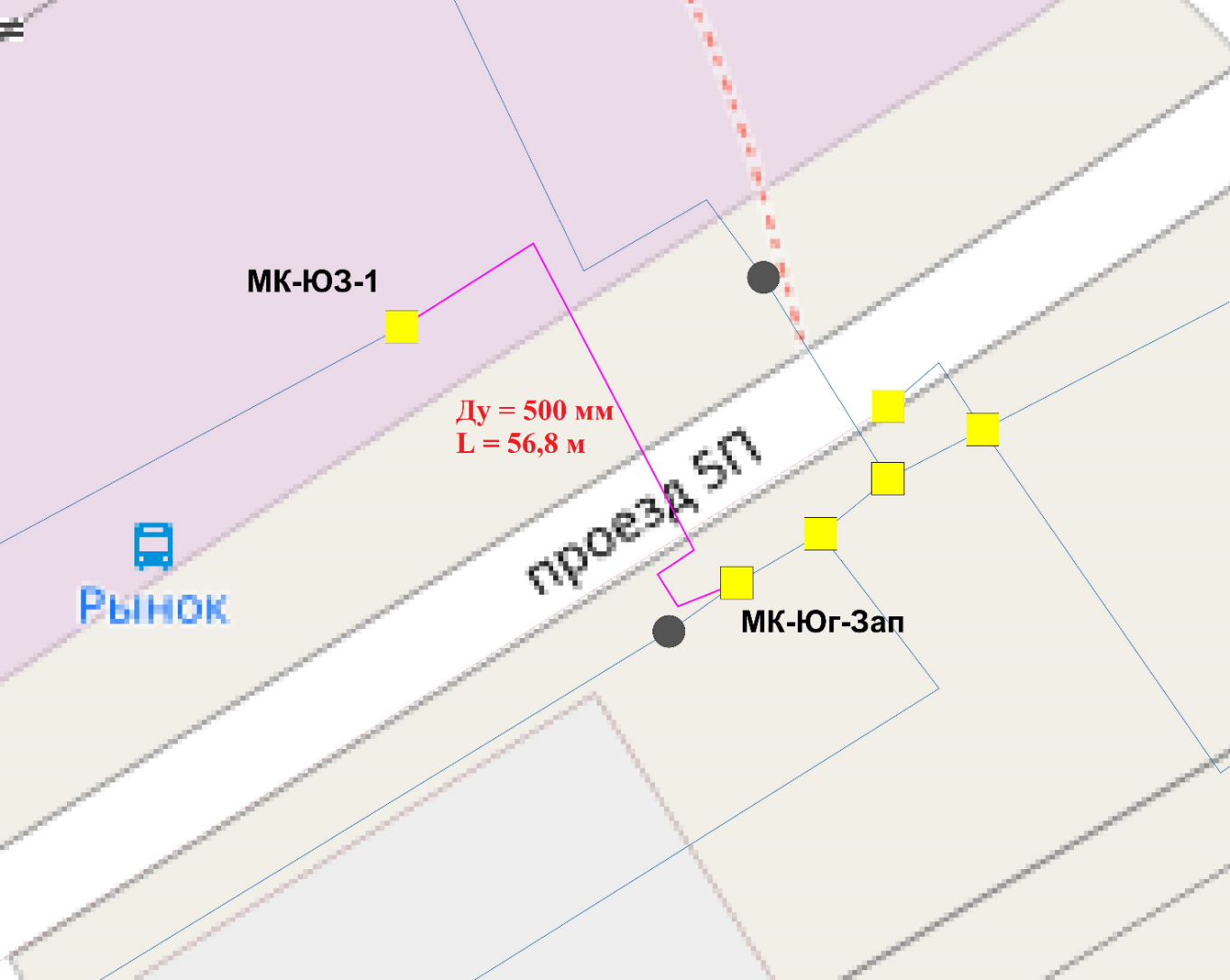 Рисунок 8 - Планируемая перемычка на тепловых сетях ЦК-1 и Юго-Западной котельнойДля переключения нагрузок котельной СУ-62 с последующим выводом источника из эксплуатации необходимо строительство перемычки между ТК на тепловых сетях Юго-Западной котельной (перед ТК «МК-ЮЗ-12») и «ТК-2» на тепловых сетях СУ-62 соответственно. Длина перемычки составит 646 м. Диаметр перемычки определен по результатам гидравлического расчета на электронной модели – 2Ду200 мм. Планируемая перемычка представлена на рисунке 9. 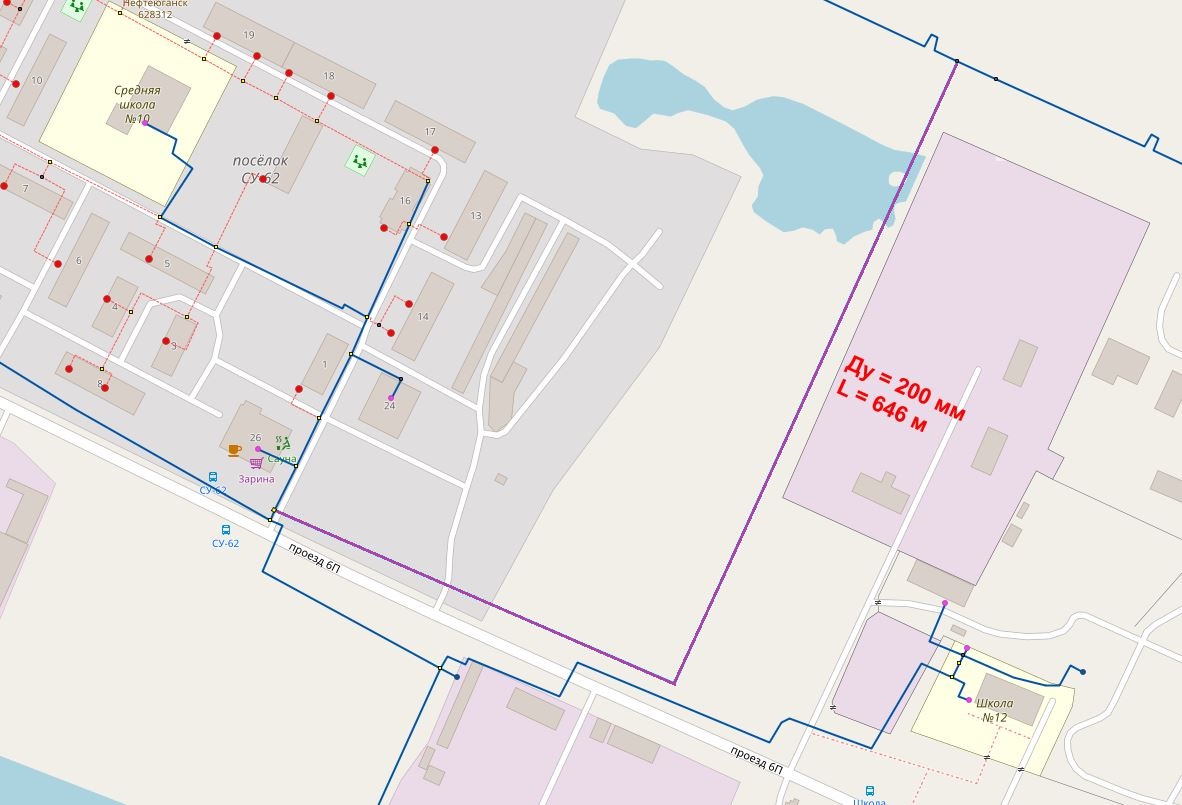 Рисунок 9 - Планируемая перемычка на тепловых сетях котельных Юго-Западная и СУ-62 На момент выполнения настоящей актуализации схемы теплоснабжения, строительство необходимой перемычки уже завершено.Группа проектов включает следующие проекты:перевод нагрузки контура котельной Юго-Западная в контур ЦК-1 со строительством перемычки 2 Ду 400 мм протяженностью 56,8 метра.Перечень мероприятий по строительству тепловых сетей для повышения эффективности функционирования системы теплоснабжения, в том числе за счёт перевода котельных в пиковый режим работы или ликвидации котельных приведён в таблице 31.Таблица 31 – Перечень мероприятий по строительству тепловых сетей для повышения эффективности функционирования системы теплоснабжения, в том числе за счёт перевода котельных в пиковый режим работы или ликвидации котельныхПредложения по строительству, реконструкции и (или) модернизации тепловых сетей для обеспечения нормативной надежности теплоснабжения потребителейМероприятия, направленные на повышение надежности теплоснабжения условно можно разделить на две группы:мероприятия по реконструкции ветхих тепловых сетей.мероприятия по строительству и реконструкции распределительных тепловых сетей с увеличением диаметров, для обеспечения нормативной надежности.По результатам расчетов определено, что строительство и реконструкция тепловых сетей с увеличением диаметра для обеспечения надежности не требуются.ПРЕДЛОЖЕНИЯ ПО ПЕРЕВОДУ ОТКРЫТЫХ СИСТЕМ ТЕПЛОСНАБЖЕНИЯ (ГОРЯЧЕГО ВОДОСНАБЖЕНИЯ) В ЗАКРЫТЫЕ СИСТЕМЫ ГОРЯЧЕГО ВОДОСНАБЖЕНИЯПредложения по переводу существующих открытых систем теплоснабжения (горячего водоснабжения) в закрытые системы горячего водоснабжения, для осуществления которого необходимо строительство индивидуальных и (или) центральных тепловых пунктов при наличии у потребителей внутридомовых систем горячего водоснабжения В соответствии с п. 10. ФЗ №417 от 07.12.2011 г. « О внесении изменений в отдельные законодательные акты Российской Федерации в связи с принятием Федерального за ко на «О водоснабжении и водоотведении»: «8. С 1 января 2013 года подключение объектов капитального строительства потребителей к централизованным открытым системам теплоснабжения (горячего водоснабжения) для нужд горячего водоснабжения, осуществляемого путем отбора теплоносителя на нужды горячего водоснабжения, не допускается.»; б) дополнить частью 9 следующего содержания:«9. С 1 января 2022 года использование централизованных открытых систем теплоснабжения (горячего водоснабжения) для нужд горячего водоснабжения, осуществляемого путем отбора теплоносителя на нужды горячего водоснабжения, не допускается.». Таким образом, в соответствии с действующим законодательством, необходимо предусмотреть перевод потребителей горячей воды на «закрытую» схему присоединения системы ГВС.Актуальность перевода открытых систем горячего водоснабжения на закрытые схемы обусловлена следующими причинами:в случае открытой системы технологическая возможность поддержания температурного графика при переходных температурах с помощью подогревателей отопления отсутствует и наличие излома (70 ºС) для нужд ГВС приводит к «перетопам» в помещениях зданий;существует перегрев горячей воды при эксплуатации открытой системы теплоснабжения без регулятора температуры горячей воды, которая фактически соответствует температуре воды в подающей линии тепловой сети.Переход на закрытую схему присоединения систем ГВС позволит обеспечить:снижение расхода тепловой энергии на отопление и ГВС за счет перевода на качественно-количественное регулирование температуры теплоносителя в соответствии с температурным графиком;снижение внутренней коррозии трубопроводов и отложения солей;снижение темпов износа оборудования тепловых станций и котельных;кардинальное улучшение качества теплоснабжения потребителей, ликвидация «перетопов» во время положительных температур наружного воздуха в отопительный период;снижение объемов работ по хим. Водоподготовке подпиточной воды и, соответственно, затрат;снижение аварийности систем теплоснабжения.На основании проведенного маркетингового исследования типов и состава оборудования ИТП сформированы основные требования к перспективному оборудованию:Теплообменники должны быть кожухотрубными разборными. Теплопередающие трубки и корпус должны быть из нержавеющей стали.Теплообменники должны обладать минимальной металлоемкостью (кг/кВт).Теплообменники должны иметь минимальную тепловую инерцию (сек/град).Современный ИТП должен обеспечивать решение следующих задач: регулировать количество тепловой энергии, подаваемой на отопление, не по температуре в подающем трубопроводе, а по температуре в «обратке» с настройкой под конкретное здание (качество отопления); регулировать циркуляцию ГВС (снижение теплосодержания до уровня утверждённого норматива); минимизировать погрешность коммерческих приборов учёта; снять проблему появления накипи в теплообменниках. При этом тепловой пункт должен быть по стоимости существенно ниже применяемых сегодня, не занимать полезную площадь на уровне пола и быть дешёвым в эксплуатации за счёт дистанционного контроля или даже управления работой. В рамках научно-исследовательской работы выполнены расчеты проекта перевода на закрытую схему ГВС потребителей г. Нефтеюганска.Выполненные расчеты показали, что наиболее выгодный вариант с точки зрения капитальных вложений – вариант №1а – установка теплообменного оборудования горячего водоснабжения непосредственно у потребителей рядом с вводом тепловой сети в здание. Это наименее затратный вариант: 2346,77 млн рублей против 2630,63 млн. рублей (вариант 1б), 3919,73 млн. рублей (вариант 2), 4912,33 млн. рублей (вариант 3).В настоящее время, окончательное решение о способе перехода на закрытую систему теплоснабжения (горячего водоснабжения) потребителей города Нефтеюганска, не принято.Предложения по переводу существующих открытых систем теплоснабжения (горячего водоснабжения) в закрытые системы горячего водоснабжения, для осуществления которого отсутствует необходимость строительства индивидуальных и (или) центральных тепловых пунктов по причине отсутствия у потребителей внутридомовых систем горячего водоснабжения В период с 2020 года до 1 января 2022 года все потребители тепловой энергии должны быть переведены на закрытую схему горячего водоснабжения. При переводе потребителей горячего водоснабжения на закрытую схему возможны следующие варианты:Вариант 1 – переход на закрытую схему приготовления горячего водоснабжения с дооснащением ИТП потребителей арматурой, регуляторами, автоматикой и теплообменным оборудованием на нужды горячего водоснабжения;Вариант 2 – переход на закрытую схему приготовления горячего водоснабжения посредством строительства центральных тепловых пунктов, а также реконструкции квартальных тепловых сетей в 4-х трубном исполнении;Вариант 3 – переход на закрытую схему приготовления горячего водоснабжения путем реконструкции тепловых сетей в 4-х трубном исполнении;Вариант 4 – использование индивидуальных водонагревательных устройств.ПЕРСПЕКТИВНЫЕ ТОПЛИВНЫЕ БАЛАНСЫПерспективные топливные балансы для каждого источника тепловой энергии по видам основного, резервного и аварийного топлива на каждом этапеПерспективные топливные балансы источников тепловой энергии г. Нефтеюганска приведены в Главе 10 «Перспективные топливные балансы» обосновывающих материалов к Схеме теплоснабжения г. Нефтеюганска на период 2019-2033 гг. В таблице 32 представлены перспективные топливные балансы источников централизованного теплоснабжения на период актуализации Схемы теплоснабжения.Основным топливом котельных на перспективу принят природный газ. Нормативные запасы топлива приведены в таблице 33. Сжигание резервного/аварийного топлива в нормальном эксплуатационном режиме не предусматривается. Прогнозное потребление природного газа (в условных единицах) на источниках централизованного теплоснабжения города представлено на рисунке 10. 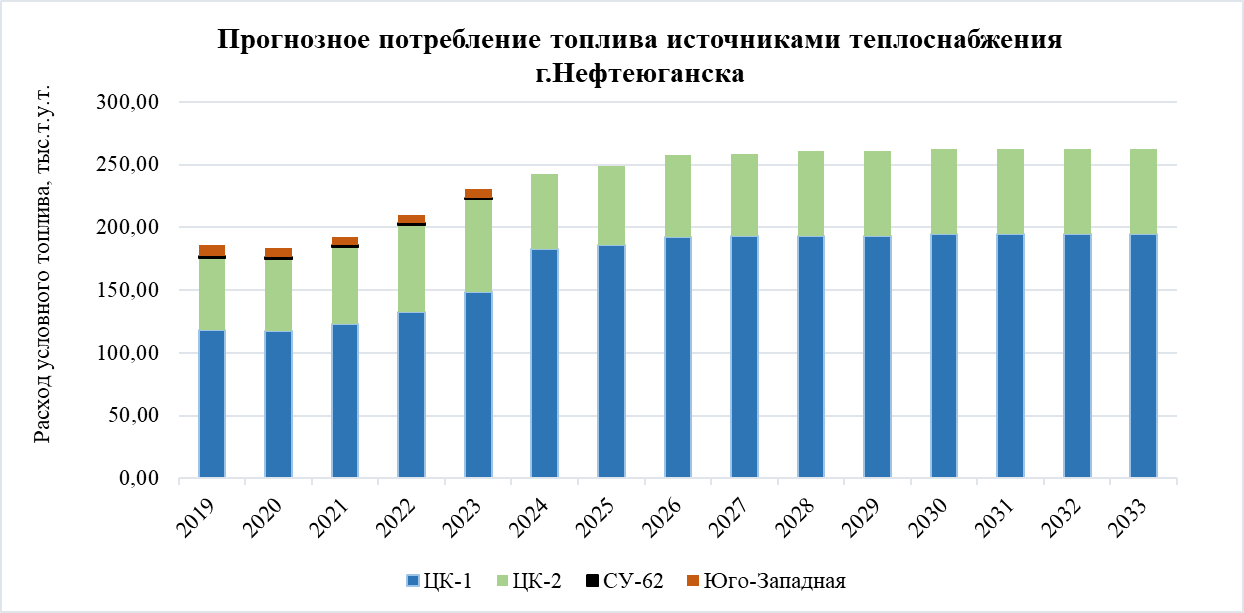 Рисунок 10 – Прогнозное потребление топлива источниками теплоснабжения г. НефтеюганскаМероприятия по модернизации источников тепловой энергии, теплосетевого комплекса позволят сократить расходы условного топлива по городу в целом.Таблица 32 – Перспективные топливные балансы котельныхТаблица 33 –ОНЗТ для источников тепловой энергии Потребляемые источником тепловой энергии виды топлива, включая местные виды топлива, а также используемые возобновляемые источники энергии Основным топливом для котельных является газ, добыча которого производится в Ханты-Мансийском автономном округе. Ввиду того, что котельные используют в течение года в разной доле сухой отбензиненный и попутный газ, среднемесячные показатели газа изменяются на протяжении года.Компонентный состав и теплота сгорания сухого отбензиненнго газа из отвода магистрального газопровода «Правдинское месторождение – Сургутская ГРЭС», поставляемого ООО «Газпром межрегионгаз Север» меняется незначительно в течение года имеет калорийность порядка 8252,6 ккал/нм3. Наладка котлов на котельных АО «ЮТТС» производится на данный газ. Среднегодовое значение теплоты сгорания газа, поставляемого 
ООО «РН-Юганскнефтегаз» составляет 8064 ккал/ нм3.Источники тепловой энергии с использованием возобновляемых источников энергии на территории г. Нефтеюганска отсутствуют.Виды топлива (в случае, если топливом является уголь, - вид ископаемого угля в соответствии с Межгосударственным стандартом ГОСТ 25543-2013 "Угли бурые, каменные и антрациты. Классификация по генетическим и технологическим параметрам"), их долю и значение низшей теплоты сгорания топлива, используемые для производства тепловой энергии по каждой системе теплоснабженияОсновным видом топлива котельных является природный газ – используется сухой отбензиненный газ (70% от общего объема газопотребления города) и попутный нефтяной газ (30% от общего объема газопотребления города).В качестве аварийного вида топлива на источниках используется дизельное топливо. Характеристика используемых топлив представлена в паспортах качества, которые приведены на рисунках 11 – 12.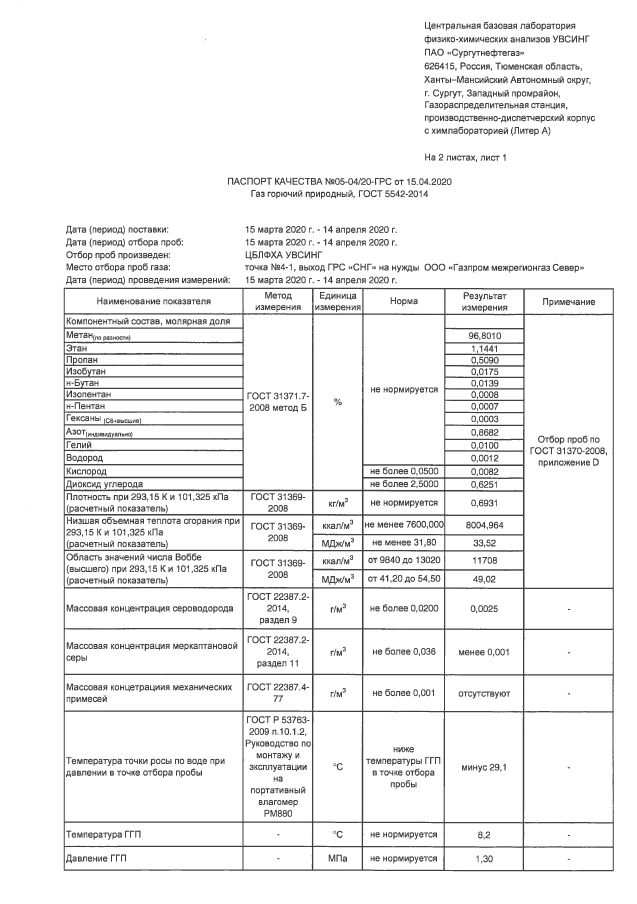 Рисунок 11 –Паспорт качества топлива, используемого на котельных АО «ЮТТС»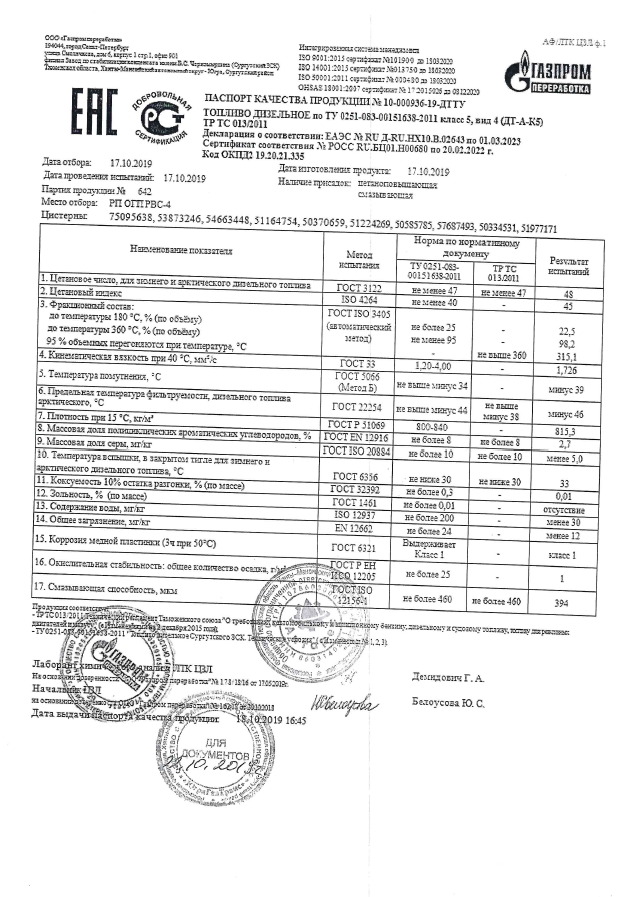 Рисунок 12 –Паспорт качества дизельного топливаПреобладающий в городе вид топлива, определяемый по совокупности всех систем теплоснабжения, находящихся в НефтеюганскеНа территории Нефтеюганска преобладающими видами топлива являются природный газ и дизельное топливо (аварийное).Приоритетное направление развития топливного баланса города НефтеюганскаИзменение, используемого на существующих источниках теплоснабжения г. Нефтеюганска топлива, не предполагается. Выбор приоритетного использования топлива для каждого источника (на рассматриваемую в схеме теплоснабжения перспективу) представлен в п.8.1, а также при разработке мастер плана развития системы теплоснабжения муниципального образования.ИНВЕСТИЦИИ В СТРОИТЕЛЬСТВО, РЕКОНСТРУКЦИЮ, ТЕХНИЧЕСКОЕ ПЕРЕВООРУЖЕНИЕ И (ИЛИ) МОДЕРНИЗАЦИЮ В результате оценки совокупности названных предложений сформированы предложения по источникам финансирования, обеспечивающих необходимые потребности.При актуализации следует учитывать положения пункта 13 «Требований к схемам теплоснабжения». Предложения по инвестированию средств в существующие объекты или инвестиции, предполагаемые для осуществления определенными организациями, утверждаются в схеме теплоснабжения только при наличии согласия лиц, владеющих на праве собственности или ином законном праве данными объектами, или соответствующих организаций на реализацию инвестиционных проектов.Обосновывающие материалы по прогнозу инвестиций в новое строительство, реконструкцию и техническое перевооружение приведены в Главе 12 «Обоснование инвестиций в строительство, реконструкцию, техническое перевооружение и (или) модернизации» обосновывающих материалов к схеме теплоснабжения г. Нефтеюганска на период 2019-2033 гг.Поскольку в различных системах теплоснабжения потребность в инвестициях различна, то, с учетом ограничений п. 13 «Требований к схемам теплоснабжения» формировать предложения по величинам инвестиций, по источникам и величине необходимого финансирования следует с учетом деления по системам теплоснабжения или по зонам деятельности Единых теплоснабжающих организаций (ЕТО), определяемых в схеме теплоснабжения в соответствии с требованиями «Правил организации теплоснабжения» (ПП РФ от 08.08.2012 №808).Предложения по определению зон деятельности ЕТО и определению ЕТО в каждой зоне приведены в Главе 15 «Реестр единых теплоснабжающих организаций» обосновывающих материалов к схеме теплоснабжения г. Нефтеюганска на период 2019-2033 гг.Предложения по величине необходимых инвестиций в строительство, реконструкцию, техническое перевооружение и (или) модернизацию источников тепловой энергии на каждом этапеОбъем финансовых потребностей на реализацию плана развития Схемы теплоснабжения г. Нефтеюганска определен посредством суммирования финансовых потребностей на реализацию каждого мероприятия по строительству, реконструкции, техническому перевооружению (или) модернизации.Полный перечень мероприятий, предлагаемых к реализации, представлен в Главе 7: «Мероприятия по строительству, реконструкции, техническому перевооружению и (или) модернизации источников тепловой энергии» обосновывающих материалов к схеме теплоснабжения.Оценка стоимости капитальных вложений в строительство, реконструкцию, техническое перевооружение и (или) модернизацию источников тепловой энергии выполнена на основании предоставленных заводами-изготовителями данных об ориентировочной стоимости основного и вспомогательного оборудования.В мероприятия по строительству, реконструкции, технического перевооружения и (или) модернизации источников тепловой энергии входят 7 групп проектов, в том числе:Группа проектов 11 - мероприятия по реконструкции действующих источников тепловой энергии с комбинированной выработкой тепловой и электрической энергии для обеспечения перспективных приростов тепловых нагрузок;Группа проектов 12 - мероприятия по реконструкции действующих источников тепловой энергии с комбинированной выработкой тепловой и электрической энергии для повышения эффективности работы;Группа проектов 13 – мероприятия по реконструкции действующих источников тепловой энергии с комбинированной выработкой тепловой и электрической энергии в связи с физическим износом оборудования; Группа проектов 14 - мероприятия по реконструкции действующих источников тепловой энергии для обеспечения перспективных приростов тепловых нагрузок;Группа проектов 15 - мероприятия по реконструкции действующих котельных для повышения эффективности работы;Группа проектов 16 - мероприятия по реконструкции действующих котельных в связи с физическим износом оборудования;Группа проектов 17 - мероприятия по строительству новых источников тепловой энергии для обеспечения существующих потребителей;Подробно состав мероприятий по источникам теплоснабжения представлен в Главах 5 и 7 Обосновывающих материалов, а величина затрат на реализацию данных мероприятий представлена в таблице 34.Таким образом, общий объем инвестиций в мероприятия по строительству, реконструкции, техническому перевооружению и (или) модернизации источников тепловой энергии без учета НДС составляет 325,99 млн. руб. Таблица 34 - Сводные финансовые потребности для реализации мероприятий по строительству, реконструкции, техническому перевооружению и (или) модернизации источников тепловой энергии, без учета НДСПредложения по величине необходимых инвестиций в строительство, реконструкцию, техническое перевооружение и (или) модернизацию тепловых сетей, насосных станций и тепловых пунктов на каждом этапеПолный перечень мероприятий, предлагаемых к реализации, представлен в Главе 8 «Мероприятия по строительству, реконструкции и (или) модернизации тепловых сетей» обосновывающих материалов к схеме теплоснабжения г. Нефтеюганска на период 2019-2033 гг.:Все затраты, реализация которых намечена на период 2019-2033 гг., рассчитаны в ценах соответствующих лет с использованием прогнозных индексов удорожания материалов, работ и оборудования в соответствии с Прогнозом социально-экономического развития Российской Федерации.В мероприятия по строительству, реконструкции и (или) модернизации тепловых сетей и сооружений на них входят 8 групп проектов, в том числе:Группа проектов 1 – Реконструкция и строительство тепловых сетей, обеспечивающих перераспределение тепловой нагрузки из зон с дефицитом тепловой мощности в зоны с избытком тепловой мощности (использование существующих резервов);Группа проектов 2 – Строительство тепловых сетей для обеспечения перспективных приростов тепловой нагрузки под жилищную, комплексную или производственную застройку во вновь осваиваемых районах поселения;Группа проектов 3 – Реконструкция тепловых сетей с увеличением диаметра трубопроводов для обеспечения перспективных приростов тепловой нагрузки;Группа проектов 4 - Строительство тепловых сетей, обеспечивающих условия, при наличии которых существует возможность поставок тепловой энергии потребителям от различных источников тепловой энергии при сохранении надёжности теплоснабжения;Группа проектов 5 - Строительство или реконструкция тепловых сетей для повышения эффективности функционирования системы теплоснабжения, в том числе за счёт перевода котельных в пиковый режим работы или ликвидации котельных;Группа проектов 6 – Реконструкция тепловых сетей, подлежащих замене в связи с исчерпанием эксплуатационного ресурса;Группа проектов 7 - Строительство или реконструкция насосных станций;Группа проектов 8 - Строительство и реконструкция тепловых сетей и сооружений на них для организации закрытой схемы ГВС.Расчет капитальных вложений в мероприятия на тепловых сетях приведен в Главе 12 Обосновывающих материалов; а величина затрат на реализацию данных мероприятий представлены таблице 35.Таким образом, общий объем инвестиций в мероприятия по строительству, реконструкции и (или) модернизации тепловых сетей и сооружений на них без учета НДС составляет 1944,7 млн. руб.Таблица 35 - Сводные финансовые потребности для реализации мероприятий по строительству, реконструкции и (или) модернизации тепловых сетей и сооружений на них, без учета НДСПредложения по величине инвестиций в строительство, реконструкцию, техническое перевооружение и (или) модернизацию в связи с изменениями температурного графика и гидравлического режима работы системы теплоснабженияМероприятия по изменению температурного графика и гидравлических режимов работы системы теплоснабжения Схемой теплоснабжения не предусмотрены. Предложения по величине необходимых инвестиций для перевода открытой системы теплоснабжения (горячего водоснабжения) в закрытую систему горячего водоснабжения на каждом этапеРасчеты перевода потребителей на закрытую схему ГВС показали, что наиболее выгодный вариант с точки зрения капитальных вложений – вариант №1а – установка теплообменного оборудования горячего водоснабжения непосредственно у потребителей рядом с вводом тепловой сети в здание. Это наименее затратный вариант: 2346,77 млн рублей против 2630,63 млн. рублей (вариант 1б), 3919,73 млн. рублей (вариант 2), 4912,33 млн. рублей (вариант 3).В настоящее время, окончательное решение о способе перехода на закрытую систему теплоснабжения (горячего водоснабжения) потребителей города Нефтеюганска, не принято.Оценка эффективности инвестиций по отдельным предложениямИнвестиции в мероприятия по реконструкции источников тепловой энергии и тепловых сетей, расходы на реализацию которых покрываются за счет ежегодных амортизационных отчисленийАмортизационные отчисления – отчисления части стоимости основных фондов для возмещения их износа.Расчет амортизационных отчислений произведён по линейному способу амортизационных отчислений с учетом прироста в связи с реализацией мероприятий по строительству, реконструкции и техническому перевооружению систем теплоснабжения в период 2019-2033 гг.Мероприятия, финансирование которых обеспечивается за счет амортизационных отчислений, являются обязательными и направлены на повышение надежности работы систем теплоснабжения и обновление основных фондов. Данные затраты необходимы для повышения надежности работы энергосистемы, теплоснабжения потребителей тепловой энергией, так как ухудшение состояния оборудования и теплотрасс, приводит к авариям, а невозможность своевременного и качественного ремонта приводит к их росту. Увеличение аварийных ситуаций приводит к увеличению потерь энергии в сетях при транспортировке, в том числе сверхнормативных, что в свою очередь негативно влияет на качество, безопасность и бесперебойность энергоснабжения населения и других потребителей. Также необходимо отметить тот факт, что дальнейшая эксплуатация некоторых тепловых магистралей, согласно экспертным заключениям комиссий, невозможна.В результате обновления оборудования источников тепловой энергии и тепловых сетей ожидается снижение потерь тепловой энергии при передаче по тепловым сетям, снижение удельных расходов топлива на производство тепловой энергии, в результате чего обеспечивается эффективность инвестиций.Инвестиции, обеспечивающие финансирование мероприятий по строительству, реконструкции и техническому перевооружению, направленные на повышение эффективности работы систем теплоснабжения и качества теплоснабженияИсточником инвестиций, обеспечивающих финансовые потребности для реализации мероприятий, направленных на повышение эффективности работы систем теплоснабжения и качества теплоснабжения, является инвестиционная составляющая в тарифе на тепловую энергию. При расчете инвестиционной составляющей в тарифе учитываются следующие показатели:расходы на реализацию мероприятий, направленных на повышение эффективности работы систем теплоснабжения и повышение качества оказываемых услуг;экономический эффект от реализации мероприятий.Эффективность инвестиций обеспечивается достижением следующих результатов:обеспечение возможности подключения новых потребителей;обеспечение развития инфраструктуры поселения, в том числе социально-значимых объектов;повышение качества и надежности теплоснабжения;снижение аварийности систем теплоснабжения;снижение затрат на устранение аварий в системах теплоснабжения;снижение уровня потерь тепловой энергии, в том числе за счет снижения сверхнормативных утечек теплоносителя в период ликвидации аварий;снижение удельных расходов топлива при производстве тепловой энергии;снижение численности ППР (при объединении котельных, выводе котельных из эксплуатации и переоборудовании котельных в ЦТП).Объемы и источники финансирования мероприятий по строительству, реконструкции и техническому перевооружению на весь период актуализации схемы теплоснабжения более полно рассмотрен в Главе 12 Обосновывающих материалов.Величина фактически осуществленных инвестиций в строительство, реконструкцию, техническое перевооружение и (или) модернизацию объектов теплоснабжения за базовый период и базовый период актуализацииСведения о величине фактически осуществленных инвестиций в строительство, реконструкцию, техническое перевооружение и (или) модернизацию объектов теплоснабжения за базовый период и базовый период актуализации отсутствуют.РЕШЕНИЕ О ПРИСВОЕНИИ СТАТУСА ЕДИНОЙ ТЕПЛОСНАБЖАЮЩЕЙ ОРГАНИЗАЦИИ (ОРГАНИЗАЦИЯМ)Решение о присвоении статуса единой теплоснабжающей организации (организациям)Определение единой теплоснабжающей организации г. Нефтеюганска приведено в Главе 15 «Реестр единых теплоснабжающих организаций» обосновывающих материалов к схеме теплоснабжения г. Нефтеюганска на период 2019 – 2033 гг. Понятие «Единая теплоснабжающая организация» введено Федеральным законом от 27.07.2010 г. № 190 «О теплоснабжении» (далее – ФЗ-190).В соответствии со ст. 2 ФЗ-190 единая теплоснабжающая организация (далее ЕТО) определяется в схеме теплоснабжения. В отношении городов с численностью населения 500 тысяч человек и более статус единой теплоснабжающей организации присваивается теплоснабжающей и (или) теплосетевой организации решением Федерального органа исполнительной власти (Министерство энергетики РФ) при утверждении схемы теплоснабжения.Критерии и порядок определения единой теплоснабжающей организации установлены в Правилах организации теплоснабжения в Российской Федерации, утвержденных Постановлением Правительства Российской Федерации от 08.08.2012 г. № 808 «Об организации теплоснабжения в Российской Федерации и о внесении изменений в некоторые законодательные акты Правительства Российской Федерации» (далее – ПП РФ № 808 от 08.08.2012 г.).Порядок определения ЕТОДля присвоения организации статуса ЕТО на территории городского округа организации, владеющие на праве собственности или ином законном основании источниками тепловой энергии и (или) тепловыми сетями, подают в уполномоченный орган в течение одного месяца с даты опубликования (размещения) в установленном порядке проекта схемы теплоснабжения заявку на присвоение статуса ЕТО с указанием зоны ее деятельности.Уполномоченные органы обязаны в течение 3-х рабочих дней с даты окончания срока для подачи заявок разместить сведения о принятых заявках на сайте поселения, городского округа, на сайте соответствующего субъекта Российской Федерации в информационно-телекоммуникационной сети «Интернет» (далее - официальный сайт).В случае если в отношении одной зоны деятельности единой теплоснабжающей организации подана 1 заявка от лица, владеющего на праве собственности или ином законном основании источниками тепловой энергии и (или) тепловыми сетями в соответствующей зоне деятельности единой теплоснабжающей организации, то статус единой теплоснабжающей организации присваивается указанному лицу. В случае если в отношении одной зоны деятельности единой теплоснабжающей организации подано несколько заявок от лиц, владеющих на праве собственности или ином законном основании источниками тепловой энергии и (или) тепловыми сетями в соответствующей зоне деятельности единой теплоснабжающей организации, уполномоченный орган присваивает статус единой теплоснабжающей организации в соответствии с пунктами 7 - 10 ПП РФ № 808 от 08.08.2012 г.Критерии определения ЕТОКритериями определения единой теплоснабжающей организации, согласно п. 7 ПП РФ № 808 от 08.08.2012 г., являются:владение на праве собственности или ином законном основании источниками тепловой энергии с наибольшей рабочей тепловой мощностью и (или) тепловыми сетями с наибольшей емкостью в границах зоны действия ЕТО;размер собственного капитала;способность в лучшей мере обеспечить надежность теплоснабжения в соответствующей системе теплоснабжения.В случае если заявка на присвоение статуса единой теплоснабжающей организации подана организацией, которая владеет на праве собственности или ином законном основании источниками тепловой энергии с наибольшей рабочей тепловой мощностью и тепловыми сетями с наибольшей емкостью в границах зоны деятельности единой теплоснабжающей организации, статус единой теплоснабжающей организации присваивается данной организации.В случае если заявки на присвоение статуса единой теплоснабжающей организации поданы от организации, которая владеет на праве собственности или ином законном основании источниками тепловой энергии с наибольшей рабочей тепловой мощностью, и от организации, которая владеет на праве собственности или ином законном основании тепловыми сетями с наибольшей емкостью в границах зоны деятельности единой теплоснабжающей организации, статус единой теплоснабжающей организации присваивается той организации из указанных, которая имеет наибольший размер собственного капитала. В случае если размеры собственных капиталов этих организаций различаются не более чем на 5 процентов, статус единой теплоснабжающей организации присваивается организации, способной в лучшей мере обеспечить надежность теплоснабжения в соответствующей системе теплоснабжения.Обязанности ЕТОЕдиная теплоснабжающая организация при осуществлении своей деятельности, в соответствии с п. 12 ПП РФ от 08.08.2012 № 808, обязана:заключать и исполнять договоры теплоснабжения с любыми обратившимися к ней потребителями тепловой энергии, теплопотребляющие установки которых находятся в данной системе теплоснабжения при условии соблюдения указанными потребителями выданных им в соответствии с законодательством о градостроительной деятельности технических условий подключения к тепловым сетям; заключать и исполнять договоры поставки тепловой энергии (мощности) и (или) теплоносителя в отношении объема тепловой нагрузки, распределенной в соответствии со схемой теплоснабжения; заключать и исполнять договоры оказания услуг по передаче тепловой энергии, теплоносителя в объеме, необходимом для обеспечения теплоснабжения потребителей тепловой энергии с учетом потерь тепловой энергии, теплоносителя при их передаче.Внесение изменений в зоны деятельности ЕТОГраницы зоны деятельности ЕТО в соответствии с п.19 установлены ПП РФ от 08.08.2012 № 808 и могут быть изменены в следующих случаях: подключение к системе теплоснабжения новых теплопотребляющих установок, источников тепловой энергии или тепловых сетей, или их отключение от системы теплоснабжения; технологическое объединение или разделение систем теплоснабжения. Сведения об изменении границ зон деятельности ЕТО, а также сведения о присвоении другой организации статуса ЕТО подлежат внесению в схему теплоснабжения при ее актуализации.Согласно п. 4 ПП РФ от 08.08.2012 г. № 808 в проекте схемы теплоснабжения должны быть определены границы зоны (зон) деятельности единой теплоснабжающей организации (организаций). Границы зоны (зон) деятельности единой теплоснабжающей организации (организаций) определяются границами системы теплоснабжения.В случае если на территории городского округа существуют несколько систем теплоснабжения, уполномоченные органы вправе:определить единую теплоснабжающую организацию (организации) в каждой из систем теплоснабжения, расположенных в границах городского округа;определить на несколько систем теплоснабжения единую теплоснабжающую организацию.Реестр зон деятельности единой теплоснабжающей организации (организаций)Реестр зон деятельности ЕТО на территории г. Нефтеюганска, представлен в таблице 36. Таблица 36 - Реестр зон деятельности ЕТО на территории г. НефтеюганскаОснования, в том числе критерии, в соответствии с которыми теплоснабжающей организации присвоен статус единой теплоснабжающей организацииПредложения по присвоению статуса ЕТОЗона деятельности ЕТО № 001В зону деятельности ЕТО № 001 входит система централизованного теплоснабжения, образованная на базе котельных ЦК-1 и ЦК-2, технологически связанных между собой. Тепловыми сетями и источниками тепловой энергии в рассматриваемой зоне деятельности ЕТО владеет на основании права аренды АО «Югансктранстеплосервис».В соответствии с требованиями Правил организации теплоснабжения принято решение в зоне деятельности ЕТО № 001 присвоить статус ЕТО АО «Югансктранстеплосервис» как единственной организации, владеющей на основании права аренды источниками тепловой энергии и тепловыми сетями в рассматриваемой зоне деятельности ЕТО.Зона деятельности ЕТО № 002В зону деятельности ЕТО № 002 входит одна изолированная система теплоснабжения, образованная на базе котельной Юго-Западная.Тепловыми сетями и источником тепловой энергии в рассматриваемой зоне деятельности ЕТО владеет на основании права собственности 
ООО «РН-Юганскнефтегаз». В соответствии с требованиями Правил организации теплоснабжения принято решение в зоне деятельности ЕТО № 002 присвоить статус ЕТО 
ООО «РН-Юганскнефтегаз» как единственной организации, владеющей на основании права собственности источником  тепловой энергии и тепловыми сетями в рассматриваемой зоне деятельности ЕТО.Зона деятельности ЕТО № 003В зону деятельности ЕТО № 003 входит одна изолированная система теплоснабжения, образованная на базе котельной СУ-62.Тепловыми сетями и источником тепловой энергии в рассматриваемой зоне деятельности ЕТО владеет на основании права аренды АО «Югансктранстеплосервис». В соответствии с требованиями Правил организации теплоснабжения принято решение в зоне деятельности ЕТО № 003 присвоить статус ЕТО АО «Югансктранстеплосервис» как единственной организации, владеющей на основании права аренды источником тепловой энергии и тепловыми сетями в рассматриваемой зоне деятельности ЕТО.Предложения по присвоению статуса ЕТООбоснование соответствия организаций, предлагаемых в качестве ЕТО, критериям определения ЕТО, устанавливаемым ПП РФ от 08.08.2012 г. № 808, представлено в таблице 37.Детальное обоснование соответствия организаций, предлагаемых в качестве ЕТО, критериям определения ЕТО, устанавливаемым ПП РФ от 08.08.2012 г. № 808, приведено в Главе 15 «Реестр единых теплоснабжающих организаций» обосновывающих материалов к схеме теплоснабжения г. Нефтеюганска на период 2019 – 2033 гг.Согласно п. 4 Правил организации теплоснабжения целесообразно определить на несколько систем теплоснабжения единую теплоснабжающую организацию и в группе зон деятельности ЕТО №№ 001 и 003 назначить ЕТО АО «Югансктранстеплосервис».Таблица 37 – Обоснование соответствия организаций, предлагаемых в качестве ЕТО, критериям определения ЕТОИнформация о поданных теплоснабжающими организациями заявках на присвоение статуса единой теплоснабжающей организацииНа момент актуализации Схемы теплоснабжения г. Нефтеюганска заявки от теплоснабжающих организаций на присвоение статуса единой теплоснабжающей организации не поступало.Реестр систем теплоснабжения, содержащий перечень теплоснабжающих организаций, действующих в каждой системе теплоснабжения, расположенных в границах НефтеюганскаРеестр систем теплоснабжения, содержащий перечень теплоснабжающих организаций, действующих в каждой системе теплоснабжения, расположенных в границах города Нефтеюганска, представлен в таблице 38.Таблица 38 - Реестр систем теплоснабжения города НефтеюганскаРЕШЕНИЯ О РАСПРЕДЕЛЕНИИ ТЕПЛОВОЙ НАГРУЗКИ МЕЖДУ ИСТОЧНИКАМИ ТЕПЛОВОЙ ЭНЕРГИИСхемой теплоснабжения предусмотрено перераспределение нагрузок между существующими источниками, в частности предполагается: Переключение потребителей котельной Юго-Западная на котельную ЦК-1 в связи с низкой эффективностью теплоснабжения от котельной Юго-Западная. Переключение позволит отказаться эксплуатации котельной Юго-Западная. Переключаемая нагрузка составит 12,42 Гкал/ч.Переключение потребителей котельной СУ-62 на котельную ЦК-1 в связи с низкой эффективностью теплоснабжения от котельной СУ-62. Переключаемая нагрузка составит 0,55 Гкал/ч. Переключение потребителей котельной ЦК-2 на котельную ЦК-1 суммарной нагрузкой 25 Гкал/ч. Переключение позволит высвободить мощности котельной ЦК-2 для подключения перспективных потребителей.Таблица 39 - График реализации перераспределения тепловой нагрузки между источниками тепловой энергии РЕШЕНИЯ ПО БЕСХОЗЯЙНЫМ ТЕПЛОВЫМ СЕТЯМПеречень выявленных бесхозяйных тепловых сетей представлен в Главе 1 Обосновывающих материалов «Существующее положение в сфере производства, передачи и потребления тепловой энергии для целей теплоснабжения» к схеме теплоснабжения г. Нефтеюганска на период 2019-2033 гг.Решение по выбору организации, уполномоченной на эксплуатацию бесхозяйных тепловых сетей в случае их выявления, регламентировано статьей 15, пункт 6 Федерального закона "О теплоснабжении" от 27 июля 2010 года № 190-ФЗ.В случае выявления тепловых сетей, не имеющих эксплуатирующей организации орган местного самоуправления городского округа до признания права собственности на указанные бесхозяйные тепловые сети в течение тридцати дней с даты их выявления обязан определить теплосетевую организацию, тепловые сети которой непосредственно соединены с указанными бесхозяйными тепловыми сетями, или единую теплоснабжающую организацию в системе теплоснабжения, в которую входят указанные бесхозяйные тепловые сети и которая осуществляет содержание и обслуживание указанных бесхозяйных тепловых сетей. Орган регулирования обязан включить затраты на содержание и обслуживание бесхозяйных тепловых сетей в тарифы соответствующей организации на следующий период регулирования.Перечень бесхозяйных тепловых сетей на территории города Нефтеюганск представлен в таблице 40. Таблица 40 – Перечень бесхозяйных тепловых сетей на территории г. НефтеюганскСИНХРОНИЗАЦИЯ СХЕМЫ ТЕПЛОСНАБЖЕНИЯ СО СХЕМОЙ ГАЗОСНАБЖЕНИЯ И ГАЗИФИКАЦИИ СУБЪЕКТА РОССИЙСКОЙ ФЕДЕРАЦИИ И (ИЛИ) ПОСЕЛЕНИЯ, СХЕМОЙ И ПРОГРАММОЙ РАЗВИТИЯ ЭЛЕКТРОЭНЕРГЕТИКИ, А ТАКЖЕ СО СХЕМОЙ ВОДОСНАБЖЕНИЯ И ВОДООТВЕДЕНИЯ НефтеюганскаОписание решений (на основе утвержденной региональной (межрегиональной) программы газификации жилищно-коммунального хозяйства, промышленных и иных организаций) о развитии соответствующей системы газоснабжения в части обеспечения топливом источников тепловой энергииОсновным документом, который регламентирует планы по развитию газификации Ханты-Мансийского автономного округа – Югры является Постановление Правительства Ханты-Мансийского автономного округа – Югры от 22 февраля 2019 г. №96-рп «О региональной программе газификации жилищно-коммунального хозяйства, промышленных и иных организаций Ханты-Мансийского округа – Югры на 2020-2024 гг.».Описание проблем организации газоснабжения источников тепловой энергииВ настоящее время на котельных АО «ЮТТС» и ООО «РН-Юганскнефтегаз» используется сухой отбензиненный и попутный нефтяной газ.Проблемы организации газоснабжения источников тепловой энергии в г.Нефтеюганске отсутствуют.Предложения по корректировке утвержденной (разработке) региональной (межрегиональной) программы газификации жилищно-коммунального хозяйства, промышленных и иных организаций для обеспечения согласованности такой программы с указанными в схеме теплоснабжения решениями о развитии источников тепловой энергии и систем теплоснабженияНа период актуализации схемы теплоснабжения предложения по корректировке утвержденной (разработке) региональной (межрегиональной) программы газификации жилищно-коммунального хозяйства, промышленных и иных организаций отсутствуют.Описание решений (вырабатываемых с учетом положений утвержденной схемы и программы развития Единой энергетической системы России) о строительстве, реконструкции, техническом перевооружении и (или) модернизации, выводе из эксплуатации источников тепловой энергии и генерирующих объектов, включая входящее в их состав оборудование, функционирующих в режиме комбинированной выработки электрической и тепловой энергии, в части перспективных балансов тепловой мощности в схемах теплоснабженияПланов (вырабатываемых с учетом положений утвержденной схемы и программы развития Единой энергетической системы России) по строительству, реконструкции, техническому перевооружению, выводу из эксплуатации источников тепловой энергии и генерирующих объектов на территории г. Нефтеюганска не предусмотрено.Предложения по строительству генерирующих объектов, функционирующих в режиме комбинированной выработки электрической и тепловой энергии, указанных в схеме теплоснабжения, для их учета при разработке схемы и программы перспективного развития электроэнергетики субъекта Российской Федерации, схемы и программы развития Единой энергетической системы России, содержащие в том числе описание участия указанных объектов в перспективных балансах тепловой мощности и энергииМероприятий по строительству генерирующих объектов, функционирующих в режиме комбинированной выработки электрической и тепловой энергии данной Схемой не предполагается.Описание решений (вырабатываемых с учетом положений утвержденной схемы водоснабжения Нефтеюганска) о развитии соответствующей системы водоснабжения в части, относящейся к системам теплоснабженияСуществующая система водоснабжения/водоотведения полностью соответствует предъявляемым ей требованиям, не исчерпала свой эксплуатационный срок и осуществляет бесперебойную поставку воды к источникам тепловой энергии (в том числе функционирующим в режиме комбинированной выработки электрической и тепловой энергии) согласно вышеуказанным аспектам планирование новых решений водоснабжения/водоотведения существующих источников не требуется.Предложения по корректировке, утвержденной (разработке) схемы водоснабжения Нефтеюганска для обеспечения согласованности такой схемы и указанных в схеме теплоснабжения решений о развитии источников тепловой энергии и систем теплоснабженияСогласно пункту 13.6. предложения по корректировке утвержденной (разработке) схемы водоснабжения отсутствуют.ИНДИКАТОРЫ РАЗВИТИЯ СИСТЕМ ТЕПЛОСНАБЖЕНИЯ ГОРОДА НЕФТЕЮГАНСКАИндикаторы развития систем теплоснабжения города Нефтеюганска приведены в таблицах 41-44.Таблица 41 –Индикаторы развития системы теплоснабжения от котельной ЦК-1 Таблица 42 –Индикаторы развития системы теплоснабжения от котельной ЦК-2 Таблица 43 –Индикаторы развития системы теплоснабжения от котельной СУ-62 Таблица 44 –Индикаторы развития системы теплоснабжения от котельной Юго-Западная ЦЕНОВЫЕ (ТАРИФНЫЕ) ПОСЛЕДСТВИЯРезультаты расчета ценовых последствий для потребителей при реализации программ строительства, реконструкции и технического перевооружения систем теплоснабжения представлены п.4.2 настоящего документа. Более подробно оценка экономической эффективности инвестиций и ценовые последствия для потребителей рассмотрены в п.12.4 Главы 12 Обосновывающих материалов.Согласно полученным результатам анализа развития систем теплоснабжения по показателям: затраты на реализацию мероприятий по строительству, реконструкции и техническому перевооружению источников тепловой энергии; затраты на реализацию мероприятий по строительству и реконструкции тепловых сетей и сооружений на них; ценовые последствия реализации мероприятий для потребителей тепловой энергии; можно сделать вывод о том, что выполнение мероприятий является целесообразным. Относительный рост тарифа за расчетный период схемы теплоснабжения относительно 2019 года составит: по котельным АО «ЮТТС»: при реализации мероприятий: 47,48 %; без реализации мероприятий: 51,65 %.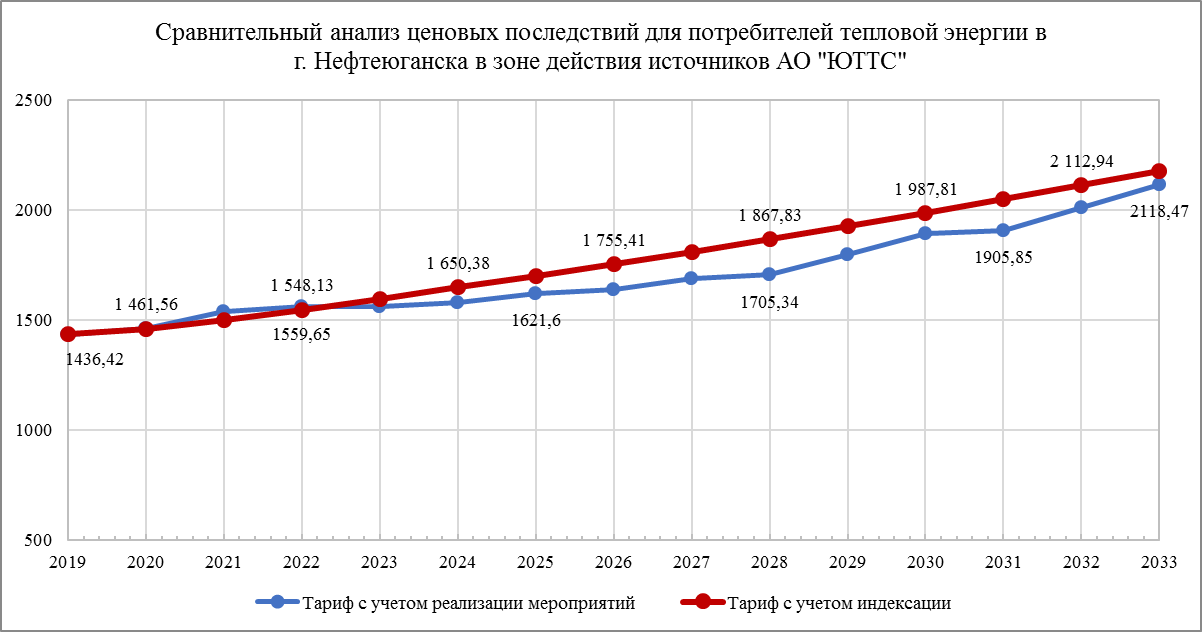 Рисунок 13 – Результаты расчета ценовых последствий для потребителей АО ЮТТС» при реализации мероприятий и без них (с учетом индексации тарифа) 17.02.2021       № 178-пТерминыОпределенияТеплоснабжение Обеспечение потребителей тепловой энергии тепловой энергией, теплоносителем, в том числе поддержание мощностиСистема теплоснабженияСовокупность источников тепловой энергии и теплопотребляющих установок, технологически соединенных тепловыми сетямиИсточник тепловой энергии Устройство, предназначенное для производства тепловой энергииТепловая сетьСовокупность устройств (включая центральные тепловые пункты, насосные станции), предназначенных для передачи тепловой энергии, теплоносителя от источников тепловой энергии до теплопотребляющих установокТепловая мощность (далее - мощность)Количество тепловой энергии, которое может быть произведено и (или) передано по тепловым сетям за единицу времениТепловая нагрузка Количество тепловой энергии, которое может быть принято потребителем тепловой энергии за единицу времениПотребитель тепловой энергии (далее потребитель)Лицо, приобретающее тепловую энергию (мощность), теплоноситель для использования на принадлежащих ему на праве собственности или ином законном основании теплопотребляющих установках либо для оказания коммунальных услуг в части горячего водоснабжения и отопленияТеплопотребляющая установка Устройство, предназначенное для использования тепловой энергии, теплоносителя для нужд потребителя тепловой энергииТеплоснабжающая организацияОрганизация, осуществляющая продажу потребителям и (или) теплоснабжающим организациям произведенных или приобретенных тепловой энергии (мощности), теплоносителя и владеющая на праве собственности или ином законном основании источниками тепловой энергии и (или) тепловыми сетями в системе теплоснабжения, посредством которой осуществляется теплоснабжение потребителей тепловой энергии (данное положение применяется к регулированию сходных отношений с участием индивидуальных предпринимателей)Теплосетевая организация Организация, оказывающая услуги по передаче тепловой энергии (данное положение применяется к регулированию сходных отношений с участием индивидуальных предпринимателей)Зона действия системы теплоснабженияТерритория городского округа или ее часть, границы которой устанавливаются по наиболее удаленным точкам подключения потребителей к тепловым сетям, входящим в систему теплоснабженияЗона действия источника тепловой энергииТерритория городского округа или ее часть, границы которой устанавливаются закрытыми секционирующими задвижками тепловой сети системы теплоснабженияУстановленная мощность источника тепловой энергииСумма номинальных тепловых мощностей всего принятого по акту ввода в эксплуатацию оборудования, предназначенного для отпуска тепловой энергии потребителям на собственные и хозяйственные нуждыРасполагаемая мощность источника тепловой энергииВеличина, равная установленной мощности источника тепловой энергии за вычетом объемов мощности, не реализуемой по техническим причинам, в том числе по причине снижения тепловой мощности оборудования в результате эксплуатации на продленном техническом ресурсе (снижение параметров пара перед турбиной, отсутствие рециркуляции в пиковых водогрейных котлоагрегатах и др.)Мощность источника тепловой энергии неттоВеличина, равная располагаемой мощности источника тепловой энергии за вычетом тепловой нагрузки на собственные и хозяйственные нуждыКомбинированная выработка электрической и тепловой энергии Режим работы теплоэлектростанций, при котором производство электрической энергии непосредственно связано с одновременным производством тепловой энергииТеплосетевые объектыОбъекты, входящие в состав тепловой сети и обеспечивающие передачу тепловой энергии от источника тепловой энергии до теплопотребляющих установок потребителей тепловой энергииРасчетный элемент территориального деленияТерритория городского округа или ее часть, принятая для целей разработки схемы теплоснабжения в неизменяемых границах на весь срок действия схемы теплоснабжения№ п/пСокращениеПояснение1АСКУТЭАвтоматическая система контроля и учета тепловой энергии2АСКУЭАвтоматизированная система контроля и учета электроэнергии3АСУТПАвтоматизированная система управления технологическими процессами4БМКБлочно-модульная котельная5ВКВедомственная котельная6ВПУВодоподготовительная установка7ГВСГорячее водоснабжение8ГТУГазотурбинная установка9ЕТОЕдиная теплоснабжающая организация10ЗАТОЗакрытое территориальное образование11ИПИнвестиционная программа12ИСИнвестиционная составляющая13ИТПИндивидуальный тепловой пункт14КРПКвартальный распределительный пункт15МК, КММуниципальная котельная18МУПМуниципальное унитарное предприятие19НВВНеобходимая валовая выручка20НДСНалог на добавленную стоимость21ННЗТНеснижаемый нормативный запас топлива22НСНасосная станция23НТДНормативная техническая документация24НЭЗТНормативный эксплуатационный запас основного или резервного видов топлива25ОВОтопление и вентиляция26ОВКОтопительно-водогрейная котельная27ОДЗОбщественно-деловая застройка28ОДСОперативная диспетчерская служба29ОИКОперативный информационный комплекс30ОККОрганизация коммунального комплекса31ОНЗТОбщий нормативный запас топлива32ОЭТСОтдел эксплуатации тепловых сетей33ПВКПиковая водогрейная котельная34ПГУПарогазовая установка35ПИРПроектные и изыскательские работы36ПНСПовысительно-насосная станция37ПП РФПостановление Правительства Российской Федерации38ППМПенополиминерал39ППУПенополиуретан40ПСДПроектно-сметная документация41РЭКРегиональная энергетическая комиссия42СМРСтроительно-монтажные работы43СЦТСистема централизованного теплоснабжения44ТБОТвердые бытовые отходы45ТЭЦТеплоэлектроцентраль46ТФУТеплофикационная установка47ТЭТепловая энергия48ТЭОТехнико-экономическое обоснование49ТЭЦТеплоэлектроцентраль50УПБС ВРУкрупненный показатель базовой стоимости на виды работ51УПРУкрупненный показатель базисных стоимостей по видам строительства52УРУТУдельный расход условного топлива53УССУкрупненный показатель сметной стоимости54ФОТФонд оплаты труда55ФСТФедеральная служба по тарифам56ХВОХимводоочистка57ХВПХимводоподготовка58ЦТПЦентральный тепловой пункт59ЭБЭнергоблок60ЭМЭлектронная модель системы теплоснабжения г. НефтеюганскПоказателиПоказатель, тыс. м2Показатель, тыс. м2Показатель, тыс. м2Показатель, тыс. м2Показатель, тыс. м2Показатель, тыс. м2Показатель, тыс. м2Показатель, тыс. м2Показатель, тыс. м2Показатель, тыс. м2Показатель, тыс. м2Показатель, тыс. м2Показатель, тыс. м2Показатель, тыс. м2Показатели200620072008200920102011201220132014201520162017201820191. Численность населения, тыс. чел.114,4115,7117,2117,3122,0123,3125,2125,9125,9125,4125,4126,6127,4127,5  1.1. Обеспеченность населения жилой площадью, м2/ чел.14,915,115,215,515,215,215,115,315,616,116,416,416,516,9  1.2. Общая (отапливаемая) площадь, отнесенная к численности населения, м2/ чел.15,916,216,316,616,316,316,216,416,717,217,616,316,416,82. Жилой фонд на начало периода - всего, в т.ч.:1701,31744,31786,11821,21852,91879,81896,21927,51963,02012,92059,02075,12099,62149,7  2.1. Многоквартирные жилые дома1656,81699,21737,01765,61789,51809,11821,21849,91882,01927,31969,71978,22000,52048,6  2.2. Индивидуальные жилые дома44,545,149,155,663,570,774,977,681,085,689,496,999,1101,13. Движение жилищного фонда  3.1. Площадь жилых помещений на начало года, всего1701,31744,31786,11821,21852,91879,81896,21927,51963,02012,92059,02061,92075,12099,6  3.2. Прибыло жилой площади за год, в том числе:43,041,835,131,826,916,331,335,549,946,111,616,627,352    3.3.1. Новое строительство43,041,835,131,826,916,331,338,051,946,114,412,327,352      3.3.1.1. Многоквартирные дома42,437,828,623,919,612,128,734,647,342,312,211,4625,150      3.3.1.1. Индивидуальные дома0,64,06,57,87,34,22,73,44,63,82,20,842,22    3.3.2. Выбыло жилой площади за год, всего2,51,90,02,83,42,81,9  3.4. Площадь жилых помещений на конец года, всего1744,31786,11821,21852,91879,81896,21927,51963,02012,92059,02070,72075,12099,62149,74. Отапливаемая площадь жилой застройки1823,71869,81914,41951,51985,12013,42030,62064,12102,02155,32204,52064,22089,62137,7  4.1. Многоквартирные жилые дома1779,11824,71865,31895,91921,61942,71955,71986,52021,02069,72115,11967,31990,52036,6  4.2. Индивидуальные жилые дома44,545,149,155,663,570,774,977,681,085,689,496,999,1101,1№ п/пМикрорайонДомПлощадь жилых помещений кв.м.Год сноса в рамках программыДоговорная нагрузка, Гкал/чДоговорная нагрузка, Гкал/чДоговорная нагрузка, Гкал/чДоговорная нагрузка, Гкал/ч№ п/пМикрорайонДомПлощадь жилых помещений кв.м.Год сноса в рамках программыотоплениевентиляцияГВСсумма111312507,720130,1230,0140,1372СМУ-112507,720130,0050,0000,00534472507,720130,0680,0020,07045582507,720130,0620,0100,07256122507,720130,1330,0130,14664531933,820140,0680,0010,06975531933,820140,0690,0030,07286681933,820140,0710,0040,07596101933,820140,0850,0090,094106262763,220160,0690,0070,076116232763,220160,0680,0080,07612ВПЧ22763,220160,1020,0100,11313СУ-905472763,220160,0720,0090,08114ВПЧ12763,220160,0490,0020,0521511А13926,120170,0750,0140,08916Аэропорт1909,920170,1230,0320,0000,15517СУ-90549362,520170,0410,0070,0481811 мкр.7796320170,1230,0070,1301911 мкр.69901,120180,050,0120,0622011 а, ул.Березовая 10957,120180,050,0150,06521464498,320190,0570,0040,060622СУ-90548705,920190,03170,010,04172311а, ул.Березовая3756,220190,0340,0110,045ИТОГО снесено в период 2013-2019 гг.ИТОГО снесено в период 2013-2019 гг.ИТОГО снесено в период 2013-2019 гг.13428,61,62870,0320,1721,8343МикрорайонЕжегодный прирост отапливаемых площадей, кв. мЕжегодный прирост отапливаемых площадей, кв. мЕжегодный прирост отапливаемых площадей, кв. мЕжегодный прирост отапливаемых площадей, кв. мЕжегодный прирост отапливаемых площадей, кв. мЕжегодный прирост отапливаемых площадей, кв. мЕжегодный прирост отапливаемых площадей, кв. мЕжегодный прирост отапливаемых площадей, кв. мЕжегодный прирост отапливаемых площадей, кв. мЕжегодный прирост отапливаемых площадей, кв. мЕжегодный прирост отапливаемых площадей, кв. мЕжегодный прирост отапливаемых площадей, кв. мЕжегодный прирост отапливаемых площадей, кв. мЕжегодный прирост отапливаемых площадей, кв. мПрирост отапливаемых площадей нарастающим итогом, кв. мПрирост отапливаемых площадей нарастающим итогом, кв. мПрирост отапливаемых площадей нарастающим итогом, кв. мМикрорайон202020212022202320242025202620272028202920302031203220332023202820331 микрорайон (86:20:0000059)0300008000000000000003800038000380001а-многоквартирные дома0300000000000000003000030000300001б-индивидуальные жилые дома008000000000000008000800080002-общественные здания000000000000000003-производственные здания промышленных предприятий000000000000000002 микрорайон (86:20:0000058)0250000000000000002500025000250001а-многоквартирные дома000000000000000001б-индивидуальные жилые дома000000000000000002-общественные здания0250000000000000002500025000250003-производственные здания промышленных предприятий00000000000000000Микрорайон 2А (86:20:0000064)000000000000000001а-многоквартирные дома000000000000000001б-индивидуальные жилые дома000000000000000002-общественные здания000000000000000003-производственные здания промышленных предприятий000000000000000003 микрорайон (86:20:0000058)0230000000000000002300023000230001а-многоквартирные дома0230000000000000002300023000230001б-индивидуальные жилые дома000000000000000002-общественные здания000000000000000003-производственные здания промышленных предприятий000000000000000004 микрорайон (86:20:0000051)04717838849103983380740000000001900102280842280841а-многоквартирные дома04717838561103983380740000000001897222277962277961б-индивидуальные жилые дома000000000000000002-общественные здания000000000000000003-производственные здания промышленных предприятий0000000000000005 микрорайон (86:20:0000046)00013349110140000000001334924363243631а-многоквартирные дома000934911014000000000934920363203631б-индивидуальные жилые дома000000000000000002-общественные здания000400000000000004000400040003-производственные здания промышленных предприятий000000000000000006 микрорайон (86:20:0000050)0362501596712162177390000000006437982118821181а-многоквартирные дома0362501596712162177390000000006437982118821181б-индивидуальные жилые дома000000000000000002-общественные здания000000000000000003-производственные здания промышленных предприятий000000000000000007 микрорайон (86:20:0000056)08000400008000000000001200012800128001а-многоквартирные дома080000000000000008000800080001б-индивидуальные жилые дома000000000000000002-общественные здания00400008000000000004000480048003-производственные здания промышленных предприятий000000000000000008 микрорайон (86:20:0000049)000000000000000001а-многоквартирные дома000000000000000001б-индивидуальные жилые дома000000000000000002-общественные здания000000000000000003-производственные здания промышленных предприятий00000000000000000Микрорайон 8А (86:20:0000055)007500000000000007500750075001а-многоквартирные дома007500000000000007500750075001б-индивидуальные жилые дома000000000000000002-общественные здания000000000000000003-производственные здания промышленных предприятий000000000000000009 микрорайон (86:20:0000044)000000000000000001а-многоквартирные дома000000000000000001б-индивидуальные жилые дома000000000000000002-общественные здания000000000000000003-производственные здания промышленных предприятий00000000000000000Микрорайон 9А (86:20:0000042)013482832386842181219000000000003048971301713011а-многоквартирные дома013482832377842181219000000000002958970401704011б-индивидуальные жилые дома000000000000000002-общественные здания000000000000000003-производственные здания промышленных предприятий0000000000000000010 микрорайон (86:20:0000041)000000000000000001а-многоквартирные дома000000000000000001б-индивидуальные жилые дома000000000000000002-общественные здания000000000000000003-производственные здания промышленных предприятий00000000000000000Микрорайон 10А (86:20:0000035)0272731760120783129824527547500000006565788641886411а-многоквартирные дома0272731338420783120820000000006144073522735221б-индивидуальные жилые дома000000000000000002-общественные здания004527000000000004527452745273-производственные здания промышленных предприятий0000000000000000011 микрорайон (86:20:0000039)0200000025495354644583861203000000200001880001880001а-многоквартирные дома0200000025495354644583861203000000200001880001880001б-индивидуальные жилые дома000000000000000002-общественные здания000000000000000003-производственные здания промышленных предприятий00000000000000000Микрорайон 11А (86:20:000005-29)0225315002300000000000002675326753267531а-многоквартирные дома0225315002300000000000002675326753267531б-индивидуальные жилые дома000000000000000002-общественные здания000000000000000003-производственные здания промышленных предприятий00000000000000000Микрорайон 11Б (86:20:0000040)00192842408700000000004337143371433711а-многоквартирные дома00192842408700000000004337143371433711б-индивидуальные жилые дома000000000000000002-общественные здания000000000000000003-производственные здания промышленных предприятий00000000000000000Микрорайон 11В (86:20:0000052)0332781084533886115850000000007800989594895941а-многоквартирные дома0108451084533886115200000000005557667096670961б-индивидуальные жилые дома000000000000000002-общественные здания02243400640000000002243422498224983-производственные здания промышленных предприятий0000000000000000012 микрорайон (86:20:000071)000000000000000001а-многоквартирные дома000000000000000001б-индивидуальные жилые дома000000000000000002-общественные здания000000000000000003-производственные здания промышленных предприятий0000000000000000013 микрорайон (86:20:000073)000000000000000001а-многоквартирные дома000000000000000001б-индивидуальные жилые дома000000000000000002-общественные здания000000000000000003-производственные здания промышленных предприятий0000000000000000014 микрорайон (86:20:000076)00156000000000001561561561а-многоквартирные дома000000000000000001б-индивидуальные жилые дома000000000000000002-общественные здания00156000000000001561561563-производственные здания промышленных предприятий0000000000000000015 микрорайон (86:20:000075)0088081500000000000002380823808238081а-многоквартирные дома0001500000000000001500015000150001б-индивидуальные жилые дома000000000000000002-общественные здания008808000000000008808880888083-производственные здания промышленных предприятий0000000000000000016 микрорайон (86:20:000075)007500000000000007500750075001а-многоквартирные дома007500000000000007500750075001б-индивидуальные жилые дома000000000000000002-общественные здания000000000000000003-производственные здания промышленных предприятий00000000000000000Микрорайон 16А (86:20:000075)00225000000000002252252251а-многоквартирные дома00225000000000002252252251б-индивидуальные жилые дома000000000000000002-общественные здания000000000000000003-производственные здания промышленных предприятий0000000000000000017 микрорайон (86:20:000077)003900676165532541070626000000000001151713354873354871а-многоквартирные дома0039006761655325495186000000001151712636112636111б-индивидуальные жилые дома000000000000000002-общественные здания000005776000000000577657763-производственные здания промышленных предприятий00000610060000000000006610066100Микрорайон 17А (86:20:000077)003300602521207512075273240000000635521150261150261а-многоквартирные дома0003615287758775000000003615253702537021б-индивидуальные жилые дома00330033003300330000000000660013200132002-общественные здания000000103240000000010324103243-производственные здания промышленных предприятий000208000017000000000020800378003780086:20:0000017 (зона, ограниченная улицами: ул. Киевская - Жилая ул. - Сургутская ул. - Объездная дорога)024000013000000000002400370037001а-многоквартирные дома000000000000000001б-индивидуальные жилые дома000000000000000002-общественные здания024000000000000002400240024003-производственные здания промышленных предприятий0000130000000000001300130086:20:0000032 (зона, ограниченная улицами: ул. Киевская - Объездная дорога - ул. Мира - Жилая ул.)001100310000000000004200420042001а-многоквартирные дома000000000000000001б-индивидуальные жилые дома000000000000000002-общественные здания000000000000000003-производственные здания промышленных предприятий0011003100000000000042004200420086:20:0000031 (зона, ограниченная улицами: ул. Сургутская - ул. Жилая - ул. Киевская - Парковая ул.)000000000000000001а-многоквартирные дома000000000000000001б-индивидуальные жилые дома000000000000000002-общественные здания000000000000000003-производственные здания промышленных предприятий0000000000000000086:20:0000037 (зона, ограниченная улицами: ул. Киевская - Жилая ул. - ул. Мира - Парковая ул.)000000000000000001а-многоквартирные дома000000000000000001б-индивидуальные жилые дома000000000000000002-общественные здания000000000000000003-производственные здания промышленных предприятий0000000000000000086:20:0000038 (зона, ограниченная улицами: ул. Сургутская - ул. Парковая - ул. Киевская - ул. Нефтяников)003000000000000003000300030001а-многоквартирные дома000000000000000001б-индивидуальные жилые дома000000000000000002-общественные здания000000000000000003-производственные здания промышленных предприятий0030000000000000030003000300086:20:0000043 (зона, ограниченная улицами: ул. Киевская - Парковая ул. - ул. Мира - ул. Нефтяников)00072443523278900000000724413556135561а-многоквартирные дома000000000000000001б-индивидуальные жилые дома000000000000000002-общественные здания00072442694278900000000724412727127273-производственные здания промышленных предприятий0000000000000000086:20:0000047 (зона, ограниченная улицами: ул. Сургутская - ул. Нефтяников - ул. Мира - ул. Строителей)00065000000000006506506501а-многоквартирные дома000000000000000001б-индивидуальные жилые дома000000000000000002-общественные здания000000000000000003-производственные здания промышленных предприятий000650000000000065065065086:20:0000048 (зона, ограниченная улицами: ул. Набережная - ул. Коммунальная - Сургутская ул.)05000000000000005005005001а-многоквартирные дома000000000000000001б-индивидуальные жилые дома000000000000000002-общественные здания000000000000000003-производственные здания промышленных предприятий050000000000000050050050086:20:0000054 (зона, ограниченная улицами: ул. Строителей - ул. Мира - ул. Набережная - ул. Сургутская)53400259400000000003128312831281а-многоквартирные дома000000000000000001б-индивидуальные жилые дома000000000000000002-общественные здания000000000000000003-производственные здания промышленных предприятий534002594000000000031283128312886:20:0000065 (зона, ограниченная улицами: ул. Набережной - ул. Ленина - прот. Юганская Обь - Безымянный пр-д - 5 пр-д)000000000000000001а-многоквартирные дома000000000000000001б-индивидуальные жилые дома000000000000000002-общественные здания000000000000000003-производственные здания промышленных предприятий0000000000000000086:20:0000069 (зона, ограниченная улицами: 5 пр-д - Безымянный пр-д - прот. Юганская Обь - 8 пр-д)000000000000000001а-многоквартирные дома000000000000000001б-индивидуальные жилые дома000000000000000002-общественные здания000000000000000003-производственные здания промышленных предприятий0000000000000000086:20:0000070 (зона, ограниченная улицами: 6 пр-д - 8 пр-д - прот. Юганская Обь - микрорайон СУ-62)188315794170627500000000001390713907139071а-многоквартирные дома000000000000000001б-индивидуальные жилые дома000000000000000002-общественные здания000000000000000003-производственные здания промышленных предприятий18831579417062750000000000139071390713907Микрорайон СУ-6202500029454286155110020829310323615000000830691896451896451а-многоквартирные дома000000000000000001б-индивидуальные жилые дома025000250002500025000000000000750001000001000002-общественные здания00445436152610020829310323615000000806989645896453-производственные здания промышленных предприятий0000000000000000086:20:0000036 (зона, ограниченная ул. Усть-Балыкская - Объездная дорога - ул. Ленина - Аэропорт Нефтеюганск)004111748111522218155825419176000000892281770341770341а-многоквартирные дома000000000000000001б-индивидуальные жилые дома000000000000000002-общественные здания004111748111522218155815919176000000892281769391769393-производственные здания промышленных предприятий0000009600000000969686:20:000006100012930239074710000000129311154111541а-многоквартирные дома000000000000000001б-индивидуальные жилые дома000000000000000002-общественные здания0007580074710000000758822982293-производственные здания промышленных предприятий00053502390000000005352925292586:20:000006000000000030322500000032821а-многоквартирные дома000000000000000001б-индивидуальные жилые дома000000000000000002-общественные здания000000000303200000030323-производственные здания промышленных предприятий00000000002500000025086:20:000007400000000004935700000493571а-многоквартирные дома000000000000000001б-индивидуальные жилые дома000000000000000002-общественные здания00000000004935700000493573-производственные здания промышленных предприятий0000000000000000086:20:0000045000000006000000000600060001а-многоквартирные дома000000000000000001б-индивидуальные жилые дома000000000000000002-общественные здания000000006000000000600060003-производственные здания промышленных предприятий00000000000000000ИТОГО по муниципальному образованию24172951942697274883333112442077641799208399460003032496070001055671184459318972321а-многоквартирные дома02182811620953623511997651584254583861203000000742727120795812079581б-индивидуальные жилые дома025000363002830028300330000000000896001212001212002-общественные здания04983463062637288187937549569862279160003032493570001766243818294342183-производственные здания промышленных предприятий24172079827033954130084907709600025000046720133606133856Единица территориального деленияДоговорная присоединенная нагрузка по состоянию на базовый период - 2019 г., Гкал/чДоговорная присоединенная нагрузка по состоянию на базовый период - 2019 г., Гкал/чДоговорная присоединенная нагрузка по состоянию на базовый период - 2019 г., Гкал/чЕдиница территориального деленияотопление и вентиляцияГВСсрСУММА1 микрорайон (86:20:0000059)6,5661,5168,0822 микрорайон (86:20:0000058)10,7741,24612,021Микрорайон 2А (86:20:0000064)5,8370,3206,1573 микрорайон (86:20:0000058)5,7521,1556,9074 микрорайон (86:20:0000051)0,8330,1290,9625 микрорайон (86:20:0000046)5,0490,2275,2766 микрорайон (86:20:0000050)4,9940,7435,7377 микрорайон (86:20:0000056)13,3011,60414,9058 микрорайон (86:20:0000049)6,5650,9437,508Микрорайон 8А (86:20:0000055)7,0130,7247,7389 микрорайон (86:20:0000044)7,7280,3268,054Микрорайон 9А (86:20:0000042)1,6390,0171,65610 микрорайон (86:20:0000041)6,2160,2946,510Микрорайон 10А (86:20:0000035)0,2440,0000,24411 микрорайон (86:20:0000039)5,6491,1236,771Микрорайон 11А (86:20:000005-29)5,1910,5945,785Микрорайон 11Б (86:20:0000040)7,5031,4288,93112 микрорайон (86:20:000071)10,7902,32213,11213 микрорайон (86:20:000073)10,6902,60313,29314 микрорайон (86:20:000076)11,6441,00812,65315 микрорайон (86:20:000075)6,9211,6488,56816 микрорайон (86:20:000075)7,7881,6819,470Микрорайон 16А (86:20:000075)7,9101,4199,32917 микрорайон (86:20:000077)2,7090,1372,84686:20:0000016 (ул.Ленина, Лыжная база)0,5460,0020,54886:20:0000017 (зона, ограниченная улицами: ул. Киевская - Жилая ул. - Сургутская ул. - Объездная дорога)9,9740,04310,01786:20:0000032 (зона, ограниченная улицами: ул. Киевская - Объездная дорога - ул. Мира - Жилая ул.)3,5290,0723,60086:20:0000031 (зона, ограниченная улицами: ул. Сургутская - ул. Жилая - ул. Киевская - Парковая ул.)5,1020,0835,18586:20:0000037 (зона, ограниченная улицами: ул. Киевская - Жилая ул. - ул. Мира - Парковая ул.)7,4680,1557,62386:20:0000038 (зона, ограниченная улицами: ул. Сургутская - ул. Парковая - ул. Киевская - ул. Нефтяников)13,3500,10313,45486:20:0000043 (зона, ограниченная улицами: ул. Киевская - Парковая ул. - ул. Мира - ул. Нефтяников)5,7520,3696,12286:20:0000047 (зона, ограниченная улицами: ул. Сургутская - ул. Нефтяников - ул. Мира - ул. Строителей)11,0410,04411,08586:20:0000048 (зона, ограниченная улицами: ул. Набережная - ул. Коммунальная - Сургутская ул.)11,6660,10211,76886:20:0000054 (зона, ограниченная улицами: ул. Строителей - ул. Мира - ул. Набережная - ул. Сургутская)12,9350,05912,99486:20:0000065 (зона, ограниченная улицами: ул. Набережной - ул. Ленина - прот. Юганская Обь - Безымянный пр-д - 5 пр-д)2,8450,1022,94886:20:0000069 (зона, ограниченная улицами: 5 пр-д - Безымянный пр-д - прот. Юганская Обь - 8 пр-д)3,3190,1043,42386:20:0000070 (зона, ограниченная улицами: 6 пр-д - 8 пр-д - прот. Юганская Обь - микрорайон СУ-62)3,4110,2353,64686:20:0000036 (зона, ограниченная ул. Усть-Балыкская - Объездная дорога - ул. Ленина - Аэропорт Нефтеюганск)3,3710,0303,401ИТОГО по единицам территориального деления253,61924,711278,33№ п/пНаименование теплоисточникаФактический баланс тепловой мощности, Гкал/чФактический баланс тепловой мощности, Гкал/чФактический баланс тепловой мощности, Гкал/чФактический баланс тепловой мощности, Гкал/ч№ п/пНаименование теплоисточникаВыработка тепловой мощностиСобственные нуждыПотери в тепловых сетяхНагрузка конечных потребителей1ЦК-12206,312,9200,62ЦК-288,23,289,4975,393Котельная СУ-622,070,070,341,67ИТОГО по СЦТ на базе котельных АО «ЮТТС»ИТОГО по СЦТ на базе котельных АО «ЮТТС»310,09,622,8277,64Котельная Юго-Западная14,150,331,3912,42ИТОГО по источникам централизованного теплоснабженияИТОГО по источникам централизованного теплоснабжения324,210,024,2290,1Категория20152016201720182019Полезный отпуск потребителям АО "ЮТТС", ГкалПолезный отпуск потребителям АО "ЮТТС", ГкалПолезный отпуск потребителям АО "ЮТТС", ГкалПолезный отпуск потребителям АО "ЮТТС", ГкалПолезный отпуск потребителям АО "ЮТТС", ГкалПолезный отпуск потребителям АО "ЮТТС", ГкалУправляющие компании + ООС621883670294636047649584650811Бюджет122693119486117433121949113217Прочие216401204771217392217903211229,4Структура потребления, %Структура потребления, %Структура потребления, %Структура потребления, %Структура потребления, %Структура потребления, %Управляющие компании + ООС64,70%67,40%65,50%65,65%66,73%Бюджет12,80%12,00%12,10%12,33%11,61%Прочие22,50%20,60%22,40%22,02%21,66%Единица территориального деленияПолезный отпуск, ГкалПолезный отпуск, ГкалПолезный отпуск, ГкалПолезный отпуск, ГкалПолезный отпуск, ГкалПотребление тепловой энергии за отопительный период, ГкалПотребление тепловой энергии за отопительный период, ГкалПотребление тепловой энергии за отопительный период, ГкалПотребление тепловой энергии за отопительный период, ГкалПотребление тепловой энергии за отопительный период, ГкалЕдиница территориального деления20132014201520162017201320142015201620171 микрорайон (86:20:0000059)239292417223348242042368022708229482216022925227472 микрорайон (86:20:0000058)32243325713146132614319083059930922298603089130651Микрорайон 2А (86:20:0000064)164431661016044166321627215604157691522715753156313 микрорайон (86:20:0000058)190271922118566192461883018057182471762118230180884 микрорайон (86:20:0000051)51525205502752125099489049414772493648985 микрорайон (86:20:0000046)221852241021647224402195421053212762054521255210896 микрорайон (86:20:0000050)195311972919057197551932818534187301808718712185667 микрорайон (86:20:0000056)357313609434865361423536033909342663309034233339678 микрорайон (86:20:0000049)27104273802644727416268232572225994251012596825766Микрорайон 8А (86:20:0000055)278762816027200281972758726455267342581626707265009 микрорайон (86:20:0000044)37824382093690738259374313589536274350283623835957Микрорайон 9А (86:20:0000042)568557425547575056255395545252645446540410 микрорайон (86:20:0000041)34945353003409735346345813316233512323613347933219Микрорайон 10А (86:20:0000035)437044144264442043254147419140474187415411 микрорайон (86:20:0000039)29460297592874529798291532795728252272822822428005Микрорайон 11А (86:20:000005-29)32188325153140732558318533054630868298083083830598Микрорайон 11Б (86:20:0000040)3298433319321843336332641313023163230546316013135512 микрорайон (86:20:000071)4952250025483215009149007469964749245861474454707613 микрорайон (86:20:000073)5703457614556515769056442541265469752818546435421814 микрорайон (86:20:000076)5798958579565835865657387550325561253703555585512615 микрорайон (86:20:000075)3506435420342143546734700332763362732472335943333216 микрорайон (86:20:000075)36960373363606437385365763507635446342283541135135Микрорайон 16А (86:20:000075)3182532149310543219131495302023052129473304913025417 микрорайон (86:20:000077)891290038696901588198458854782538538847286:20:0000017 (зона, ограниченная улицами: ул. Киевская - Жилая ул. - Сургутская ул. - Объездная дорога)2721927496265592753226936258312610325207260782587586:20:0000032 (зона, ограниченная улицами: ул. Киевская - Объездная дорога - ул. Мира - Жилая ул.)1257512703122701272012445119341206011646120481195486:20:0000031 (зона, ограниченная улицами: ул. Сургутская - ул. Жилая - ул. Киевская - Парковая ул.)3204532371312683241431712304113073229676307023046386:20:0000037 (зона, ограниченная улицами: ул. Киевская - Жилая ул. - ул. Мира - Парковая ул.)1924219438187751946319042182611845317820184351829286:20:0000038 (зона, ограниченная улицами: ул. Сургутская - ул. Парковая - ул. Киевская - ул. Нефтяников)2721927496265592753226936258312610325207260782587586:20:0000043 (зона, ограниченная улицами: ул. Киевская - Парковая ул. - ул. Мира - ул. Нефтяников)1871518906182621893118521177611794817332179311779186:20:0000047 (зона, ограниченная улицами: ул. Сургутская - ул. Нефтяников - ул. Мира - ул. Строителей)3333133670325233371532985316323196530867319343168586:20:0000047 (зона, ограниченная улицами: ул. Набережная - ул. Коммунальная - Сургутская ул.)3465035002338103504834290328833322932088331973293986:20:0000054 (зона, ограниченная улицами: ул. Строителей - ул. Мира - ул. Набережная - ул. Сургутская)3900239399380563945138597370133740436119373673707686:20:0000065 (зона, ограниченная улицами: ул. Набережной - ул. Ленина - прот. Юганская Обь - Безымянный пр-д - 5 пр-д)3906039458381133950938654370683745936173374233713286:20:0000069 (зона, ограниченная улицами: 5 пр-д - Безымянный пр-д - прот. Юганская Обь - 8 пр-д)2451424763239192479624259232642350922702234862330386:20:0000070 (зона, ограниченная улицами: 6 пр-д - 8 пр-д - прот. Юганская Обь - микрорайон СУ-62)1109112010821122109710521063102710621054Микрорайон СУ-62478648354670484147364542459044324585455086:20:0000036 (зона, ограниченная ул. Усть-Балыкская - Объездная дорога - ул. Ленина - Аэропорт Нефтеюганск)26899271732624727209266202552725797249112577125571ИТОГО по единицам территориального деления1024350103476799951310361281013706972110982365948629981400973768№ п/пНаименование теплоисточникаПолезный отпуск, ГкалПолезный отпуск, ГкалПолезный отпуск, ГкалПолезный отпуск, ГкалПолезный отпуск, ГкалПотребление тепловой энергии за отопительный период, ГкалПотребление тепловой энергии за отопительный период, ГкалПотребление тепловой энергии за отопительный период, ГкалПотребление тепловой энергии за отопительный период, ГкалПотребление тепловой энергии за отопительный период, Гкал№ п/пНаименование теплоисточника20152016201720182019201520162017201820191ЦК-17119237520697223667267636656046747487028146824567071656595422ЦК-22379182335982420042558943027212242092281262420042494342616623Котельная СУ-6281497089650267796931814970896474677969314Котельная п. Звездный2987179400029871794000ИТОГО по СЦТ на базе котельных АО «ЮТТС»ИТОГО по СЦТ на базе котельных АО «ЮТТС»9609779945519708729914549772759100939398239309349633789281355Котельная Юго-Западная38536415774283441577428343853641577428344157742834ИТОГО по источникам централизованного теплоснабженияИТОГО по источникам централизованного теплоснабжения999513103612810137069814009737689486299814009737681004955970969НаименованиеЕд. изм.20202021202220232024202520262027202820292030203120322033ЦК-1ЦК-1ЦК-1ЦК-1ЦК-1ЦК-1ЦК-1ЦК-1ЦК-1ЦК-1ЦК-1ЦК-1ЦК-1ЦК-1ЦК-1ЦК-1Отопление и вентиляцияГкал/ч-1,1466,87512,43220,30910,6734,4038,2541,7500,0000,0001,5610,0000,0000,000ГВС (средняя)Гкал/ч-0,1821,8921,5504,2441,4470,2650,1120,0000,0000,0000,0000,0000,0000,000СуммаГкал/ч-1,3288,76613,98224,55412,1204,6688,3661,7500,0000,0001,5610,0000,0000,000ЦК-2ЦК-2ЦК-2ЦК-2ЦК-2ЦК-2ЦК-2ЦК-2ЦК-2ЦК-2ЦК-2ЦК-2ЦК-2ЦК-2ЦК-2ЦК-2Отопление и вентиляцияГкал/ч0,03,4559,4624,0246,7283,2982,8070,2902,8800,0000,0000,0000,0000,000ГВС (средняя)Гкал/ч0,00,4270,4500,4190,4460,2040,0820,0000,0000,0000,0000,0000,0000,000СуммаГкал/ч0,03,8829,9114,4437,1743,5022,8890,2902,8800,0000,0000,0000,0000,000СУ-62СУ-62СУ-62СУ-62СУ-62СУ-62СУ-62СУ-62СУ-62СУ-62СУ-62СУ-62СУ-62СУ-62СУ-62СУ-62Отопление и вентиляцияГкал/ч0,00,0-0,1830-0,710000000000ГВС (средняя)Гкал/ч0,00,0-0,0430-0,180000000000СуммаГкал/ч0,00,0-0,2270-0,8890,00,00,00,00,00,00,00,00,0Юго-ЗападнаяЮго-ЗападнаяЮго-ЗападнаяЮго-ЗападнаяЮго-ЗападнаяЮго-ЗападнаяЮго-ЗападнаяЮго-ЗападнаяЮго-ЗападнаяЮго-ЗападнаяЮго-ЗападнаяЮго-ЗападнаяЮго-ЗападнаяЮго-ЗападнаяЮго-ЗападнаяЮго-ЗападнаяОтопление и вентиляцияГкал/ч0,00,00,00,00,00,00,00,00,00,00,00,00,00,0ГВС (средняя)Гкал/ч0,00,00,00,00,00,00,00,00,00,00,00,00,00,0СуммаГкал/ч0,00,00,00,00,00,00,00,00,00,00,00,00,00,0Итого по муниципальному образованиюИтого по муниципальному образованиюИтого по муниципальному образованиюИтого по муниципальному образованиюИтого по муниципальному образованиюИтого по муниципальному образованиюИтого по муниципальному образованиюИтого по муниципальному образованиюИтого по муниципальному образованиюИтого по муниципальному образованиюИтого по муниципальному образованиюИтого по муниципальному образованиюИтого по муниципальному образованиюИтого по муниципальному образованиюИтого по муниципальному образованиюИтого по муниципальному образованиюОтопление и вентиляцияГкал/ч-1,14610,3321,71124,33316,6917,70111,0612,042,8801,561000ГВС (средняя)Гкал/ч-0,1822,3191,9574,6631,7130,4690,1940000000СуммаГкал/ч-1,32812,64823,66628,99718,4058,1711,2552,042,8801,561000Суммарно нарастающим итогомСуммарно нарастающим итогомСуммарно нарастающим итогомСуммарно нарастающим итогомСуммарно нарастающим итогомСуммарно нарастающим итогомСуммарно нарастающим итогомСуммарно нарастающим итогомСуммарно нарастающим итогомСуммарно нарастающим итогомСуммарно нарастающим итогомСуммарно нарастающим итогомСуммарно нарастающим итогомСуммарно нарастающим итогомСуммарно нарастающим итогомСуммарно нарастающим итогомЦК-1Гкал/ч-1,3287,43821,42045,97458,09462,76271,12872,87872,87872,87874,43974,43974,43974,439ЦК-2Гкал/ч0,0003,88213,79518,23825,41128,91331,80232,09234,97234,97234,97234,97234,97234,972Котельная СУ-62Гкал/ч0,0000,000-0,227-0,227-1,116-1,116-1,116-1,116-1,116-1,116-1,116-1,116-1,116-1,116Юго-ЗападнаяГкал/ч0,0000,0000,0000,0000,0000,0000,0000,0000,0000,0000,0000,0000,0000,000№ п/пНаименование теплоисточникаЕжегодное увеличение теплопотребления, ГкалЕжегодное увеличение теплопотребления, ГкалЕжегодное увеличение теплопотребления, ГкалЕжегодное увеличение теплопотребления, ГкалЕжегодное увеличение теплопотребления, ГкалЕжегодное увеличение теплопотребления, ГкалЕжегодное увеличение теплопотребления, ГкалЕжегодное увеличение теплопотребления, ГкалЕжегодное увеличение теплопотребления, ГкалЕжегодное увеличение теплопотребления, ГкалЕжегодное увеличение теплопотребления, ГкалЕжегодное увеличение теплопотребления, ГкалЕжегодное увеличение теплопотребления, ГкалЕжегодное увеличение теплопотребления, ГкалПрирост теплопотребления нарастающим итогом, ГкалПрирост теплопотребления нарастающим итогом, ГкалПрирост теплопотребления нарастающим итогом, Гкал№ п/пНаименование теплоисточника20202021202220232024202520262027202820292030203120322033202320282033,ЦК-1-4380,98675,234078,656583,668691,332605,919058,221050,24040,90,01544,83604,50,00,094956,6240403,2245552,5отопление и вентиляцияотопление и вентиляция-3781,66803,128176,848804,957458,829003,318335,820791,64040,90,01544,83604,50,00,080003,2209633,7214783,0ГВС (средняя)ГВС (средняя)-599,31872,15901,87778,711232,53602,6722,4258,60,00,00,00,00,00,014953,430769,530769,52ЦК-204676,822852,133211,621131,324383,813323,78469,84284,58095,20,00,00,00,060740,5132333,6140428,8отопление и вентиляцияотопление и вентиляция04162,421110,231443,119416,522884,212651,58239,34284,58095,20,00,00,00,056715,6124191,7132286,9ГВС (средняя)ГВС (средняя)0514,41741,91768,61714,81499,5672,2230,50,00,00,00,00,00,04024,98141,98141,93Котельная СУ-6200-939,70-3700,6000000000-939,7-4640,3-4640,3отопление и вентиляцияотопление и вентиляция00-760,90-2952,2000000000-760,9-3713,1-3713,1ГВС (средняя)ГВС (средняя)00-178,80-748,4000000000-178,8-927,2-927,2ИТОГО по котельным в зоне АО «ЮТТС»ИТОГО по котельным в зоне АО «ЮТТС»-4380,913352,055991,089795,386122,156989,632381,929520,18325,48095,21544,83604,50,00,0154757,4368096,5381341,0отопление и вентиляцияотопление и вентиляция-3781,610965,548526,080248,073923,151887,530987,329031,08325,48095,21544,83604,50,00,0135957,9330112,3343356,8ГВСГВС-599,32386,57465,09547,312198,95102,11394,6489,10,00,00,00,00,00,018799,537984,237984,24Котельная Юго-Западная00000000000000000отопление и вентиляцияотопление и вентиляция00000000000000000ГВС (средняя)ГВС (средняя)00000000000000000ИТОГО по котельной ООО «РН-Юганскнефтегаз»ИТОГО по котельной ООО «РН-Юганскнефтегаз»00000000000000000отопление и вентиляцияотопление и вентиляция00000000000000000ГВСГВС00000000000000000ИТОГО по г.НефтеюганскуИТОГО по г.Нефтеюганску-4380,913352,055991,089795,386122,156989,632381,929520,18325,48095,21544,83604,50,00,0154757,4368096,5381341,0отопление и вентиляцияотопление и вентиляция-3781,610965,548526,080248,073923,151887,530987,329031,08325,48095,21544,83604,50,00,0135957,9330112,3343356,8ГВСГВС-599,32386,57465,09547,312198,95102,11394,6489,10,00,00,00,00,00,018799,537984,237984,2Наименование котельнойСуществующая средневзвешенная плотность тепловой нагрузки (Гкал/ч)/ГаПерспективная средневзвешенная плотность тепловой нагрузки (Гкал/ч)/ГаЦК-10,420,49ЦК-20,460,46СУ-620,14-Юго-Западная0,12-НаименованиеЦК-1ЦК-2Су-62Юго-ЗападнаяРайон теплоснабжения1 мкрн, 2 мкрн, мкрн 2А, 3 мкрн, 4 мкрн, 5 мкрн, 6 мкрн, 7 мкрн, 8 мкрн, 9 мкрн, 10, мкрн, 11 мкрн, мкрн 11Б, 12 мкрн, 13 мкрн, 14 мкрн, 15 мкрн, 16 мкрн, мкрн 16А, 17 мкрн7 мкрн, 8 мкрн, мкрн 8А, 9 мкрн, мкрн 9А, 10 мкрн, мкрн 10Амкрн 11Амкрн СУ-6286:20:0000069 (зона, ограниченная улицами: 5 пр-д - Безымянный пр-д - прот. Юганская Обь - 8 пр-д)Район теплоснабжения86:20:0000047 (зона, ограниченная улицами: ул. Сургутская - ул. Нефтяников - ул. Мира - ул. Строителей); 86:20:0000017 (зона, ограниченная улицами: ул. Киевская - Жилая ул. - Сургутская ул. - Объездная дорога)-86:20:0000070 (зона, ограниченная улицами: 6 пр-д - 8 пр-д - прот. Юганская Обь - микрорайон СУ-62)Район теплоснабжения86:20:0000047 (зона, ограниченная улицами: ул. Набережная - ул. Коммунальная - Сургутская ул.)86:20:0000032 (зона, ограниченная улицами: ул. Киевская - Объездная дорога - ул. Мира - Жилая ул.)--Район теплоснабжения86:20:0000054 (зона, ограниченная улицами: ул. Строителей - ул. Мира - ул. Набережная - ул. Сургутская)86:20:0000031 (зона, ограниченная улицами: ул. Сургутская - ул. Жилая - ул. Киевская - Парковая ул.)--Район теплоснабжения86:20:0000065 (зона, ограниченная улицами: ул. Набережной - ул. Ленина - прот. Юганская Обь - Безымянный пр-д - 5 пр-д)86:20:0000037 (зона, ограниченная улицами: ул. Киевская - Жилая ул. - ул. Мира - Парковая ул.)--Район теплоснабжения-86:20:0000038 (зона, ограниченная улицами: ул. Сургутская - ул. Парковая - ул. Киевская - ул. Нефтяников)--Район теплоснабжения-86:20:0000043 (зона, ограниченная улицами: ул. Киевская - Парковая ул. - ул. Мира - ул. Нефтяников)--Район теплоснабжения-86:20:0000036 (зона, ограниченная ул. Усть-Балыкская - Объездная дорога - ул. Ленина - Аэропорт Нефтеюганск)--ПериодПлощадь, кв. мПлощадь, кв. мНагрузка, Гкал/чНагрузка, Гкал/чТеплопотребление, ГкалТеплопотребление, ГкалРасход теплоносителя, т/чРасход теплоносителя, т/чПериодежегоднонарастающий итогежегоднонарастающий итогежегоднонарастающий итогежегоднонарастающий итог202000000000202125000250001,8001,8006858685872,072,0202228554535542,1813,98182641512287,2159,2202328615821691,6885,66968592198167,5226,72024502001323693,9999,6681536037341160,0386,72025208291531981,27510,94336024094351,0437,72026310321842303,18214,1251185652799127,3565,0202736151878450,22114,346625534248,9573,820280187845014,3460534240573,820290187845014,3460534240573,820300187845014,3460534240573,820310187845014,3460534240573,820320187845014,3460534240573,820330187845014,3460534240573,8ИсточникЕд. изм-я201920202021202220232024202520262027202820292030203120322033ЦК-1ЦК-1ЦК-1ЦК-1ЦК-1ЦК-1ЦК-1ЦК-1ЦК-1ЦК-1ЦК-1ЦК-1ЦК-1ЦК-1ЦК-1ЦК-1ЦК-1Установленная мощностьГкал/час490490490490490490490490490490490490490490490Располагаемая мощностьГкал/час490490490490490490490490490490490490490490490Собственные и хозяйственные нуждыГкал/час6,236,236,56,947,719,289,429,689,749,749,749,799,799,799,79Тепловая мощность неттоГкал/час483,73483,77483,5483,06482,29480,72480,58480,32480,26480,26480,26480,21480,21480,21480,21Потери в тепловых сетяхГкал/час12,9412,8613,9615,9819,8629,2330,213232,3832,3832,3832,7232,7232,7232,72Фактическая тепловая нагрузкаГкал/час200,57199,24208,01221,99246,55296,64301,3309,67311,42311,42311,42312,98312,98312,98312,98Суммарная тепловая нагрузка на коллекторах источникаГкал/час213,44212,1221,97237,97266,41325,87331,51341,67343,8343,8343,8345,7345,7345,7345,7Располагаемая тепловая мощность нетто при аварийном выводе самого мощного котлаГкал/час383,73383,77383,5383,06382,29380,72380,58380,32380,26380,26380,26380,21380,21380,21380,21Резерв ("+")/ Дефицит("-")Гкал/час170,29171,66161,52145,09115,8854,8549,0738,6536,4636,4636,4634,5134,5134,5134,51Доля резерва (+) / дефицита (-) тепловой мощности%44,3844,742,137,930,314,412,910,29,69,69,69,19,19,19,1Договорная тепловая нагрузкаГкал/час187,5186,17194,94208,92233,48283,57288,23296,6298,35298,35298,35299,91299,91299,91299,91Суммарная тепловая нагрузка на коллекторах источникаГкал/час200,44199,03208,9224,9253,34312,8318,44328,6330,73330,73330,73332,63332,63332,63332,63Резерв ("+")/ Дефицит("-") тепловой мощности «нетто» с учетом договорных нагрузокГкал/час183,29184,74174,6158,16128,9567,9262,1451,7249,5349,5349,5347,5847,5847,5847,58Доля резерва (+) / дефицита (-) тепловой мощности%47,7748,1445,5341,2933,7317,8416,3313,6013,0313,0313,0312,5112,5112,5112,51ИсточникЕд. изм-я201920202021202220232024202520262027202820292030203120322033ЦК-2ЦК-2ЦК-2ЦК-2ЦК-2ЦК-2ЦК-2ЦК-2ЦК-2ЦК-2ЦК-2ЦК-2ЦК-2ЦК-2ЦК-2ЦК-2ЦК-2Установленная мощностьГкал/час150150150150150150150150150150150150150150150Располагаемая мощностьГкал/час150150150150150150150150150150150150150150150Собственные и хозяйственные нуждыГкал/час3,283,283,453,884,083,33,453,583,593,723,723,723,723,723,72Тепловая мощность неттоГкал/час146,72146,72146,55146,12145,92146,7146,55146,42146,41146,28146,28146,28146,28146,28146,28Потери в тепловых сетяхГкал/час9,499,4910,5613,615,19,610,5711,4111,512,3812,3812,3812,3812,3812,38Фактическая тепловая нагрузкаГкал/час75,3975,3979,2789,1893,6375,879,382,1982,4885,3685,3685,3685,3685,3685,36Суммарная тепловая нагрузка на коллекторах источникаГкал/час84,8884,8889,83102,78108,7385,489,8793,693,9897,7497,7497,7497,7497,7497,74Располагаемая тепловая мощность нетто при аварийном выводе самого мощного котлаГкал/час116,72116,72116,55116,12115,92116,7116,55116,42116,41116,28116,28116,28116,28116,28116,28Резерв ("+")/ Дефицит("-")Гкал/час31,8431,8426,7113,347,1931,326,6722,8222,4318,5518,5518,5518,5518,5518,55Доля резерва (+) / дефицита (-) тепловой мощности%27,2827,2822,9211,486,2126,8222,8919,619,2715,9515,9515,9515,9515,9515,95Договорная тепловая нагрузкаГкал/час88,9188,9192,79102,7107,1589,3292,8295,719698,8898,8898,8898,8898,8898,88Суммарная тепловая нагрузка на коллекторах источникаГкал/час98,498,4103,35116,3122,2598,92103,39107,12107,5111,26111,26111,26111,26111,26111,26Резерв ("+")/ Дефицит("-") тепловой мощности «нетто» с учетом договорных нагрузокГкал/час18,3218,3213,2-0,18-6,3317,7813,169,38,915,025,025,025,025,025,02Доля резерва (+) / дефицита (-) тепловой мощности%12,4912,499,01-0,12-4,3412,128,986,356,093,433,433,433,433,433,43ИсточникЕд. изм-я201920202021202220232024202520262027202820292030203120322033Котельная СУ-62Котельная СУ-62Котельная СУ-62Котельная СУ-62Котельная СУ-62Котельная СУ-62Котельная СУ-62Котельная СУ-62Котельная СУ-62Котельная СУ-62Котельная СУ-62Котельная СУ-62Котельная СУ-62Котельная СУ-62Котельная СУ-62Котельная СУ-62Котельная СУ-62Установленная мощностьГкал/час5,165,165,165,165,16Переключение нагрузки на ЦК-1. Вывод из эксплуатации котельной СУ-62Переключение нагрузки на ЦК-1. Вывод из эксплуатации котельной СУ-62Переключение нагрузки на ЦК-1. Вывод из эксплуатации котельной СУ-62Переключение нагрузки на ЦК-1. Вывод из эксплуатации котельной СУ-62Переключение нагрузки на ЦК-1. Вывод из эксплуатации котельной СУ-62Переключение нагрузки на ЦК-1. Вывод из эксплуатации котельной СУ-62Переключение нагрузки на ЦК-1. Вывод из эксплуатации котельной СУ-62Переключение нагрузки на ЦК-1. Вывод из эксплуатации котельной СУ-62Переключение нагрузки на ЦК-1. Вывод из эксплуатации котельной СУ-62Переключение нагрузки на ЦК-1. Вывод из эксплуатации котельной СУ-62Располагаемая мощностьГкал/час5,165,165,165,165,16Переключение нагрузки на ЦК-1. Вывод из эксплуатации котельной СУ-62Переключение нагрузки на ЦК-1. Вывод из эксплуатации котельной СУ-62Переключение нагрузки на ЦК-1. Вывод из эксплуатации котельной СУ-62Переключение нагрузки на ЦК-1. Вывод из эксплуатации котельной СУ-62Переключение нагрузки на ЦК-1. Вывод из эксплуатации котельной СУ-62Переключение нагрузки на ЦК-1. Вывод из эксплуатации котельной СУ-62Переключение нагрузки на ЦК-1. Вывод из эксплуатации котельной СУ-62Переключение нагрузки на ЦК-1. Вывод из эксплуатации котельной СУ-62Переключение нагрузки на ЦК-1. Вывод из эксплуатации котельной СУ-62Переключение нагрузки на ЦК-1. Вывод из эксплуатации котельной СУ-62Собственные и хозяйственные нуждыГкал/час0,070,070,070,060,06Переключение нагрузки на ЦК-1. Вывод из эксплуатации котельной СУ-62Переключение нагрузки на ЦК-1. Вывод из эксплуатации котельной СУ-62Переключение нагрузки на ЦК-1. Вывод из эксплуатации котельной СУ-62Переключение нагрузки на ЦК-1. Вывод из эксплуатации котельной СУ-62Переключение нагрузки на ЦК-1. Вывод из эксплуатации котельной СУ-62Переключение нагрузки на ЦК-1. Вывод из эксплуатации котельной СУ-62Переключение нагрузки на ЦК-1. Вывод из эксплуатации котельной СУ-62Переключение нагрузки на ЦК-1. Вывод из эксплуатации котельной СУ-62Переключение нагрузки на ЦК-1. Вывод из эксплуатации котельной СУ-62Переключение нагрузки на ЦК-1. Вывод из эксплуатации котельной СУ-62Тепловая мощность неттоГкал/час5,095,095,095,095,09Переключение нагрузки на ЦК-1. Вывод из эксплуатации котельной СУ-62Переключение нагрузки на ЦК-1. Вывод из эксплуатации котельной СУ-62Переключение нагрузки на ЦК-1. Вывод из эксплуатации котельной СУ-62Переключение нагрузки на ЦК-1. Вывод из эксплуатации котельной СУ-62Переключение нагрузки на ЦК-1. Вывод из эксплуатации котельной СУ-62Переключение нагрузки на ЦК-1. Вывод из эксплуатации котельной СУ-62Переключение нагрузки на ЦК-1. Вывод из эксплуатации котельной СУ-62Переключение нагрузки на ЦК-1. Вывод из эксплуатации котельной СУ-62Переключение нагрузки на ЦК-1. Вывод из эксплуатации котельной СУ-62Переключение нагрузки на ЦК-1. Вывод из эксплуатации котельной СУ-62Потери в тепловых сетяхГкал/час0,340,340,340,290,29Переключение нагрузки на ЦК-1. Вывод из эксплуатации котельной СУ-62Переключение нагрузки на ЦК-1. Вывод из эксплуатации котельной СУ-62Переключение нагрузки на ЦК-1. Вывод из эксплуатации котельной СУ-62Переключение нагрузки на ЦК-1. Вывод из эксплуатации котельной СУ-62Переключение нагрузки на ЦК-1. Вывод из эксплуатации котельной СУ-62Переключение нагрузки на ЦК-1. Вывод из эксплуатации котельной СУ-62Переключение нагрузки на ЦК-1. Вывод из эксплуатации котельной СУ-62Переключение нагрузки на ЦК-1. Вывод из эксплуатации котельной СУ-62Переключение нагрузки на ЦК-1. Вывод из эксплуатации котельной СУ-62Переключение нагрузки на ЦК-1. Вывод из эксплуатации котельной СУ-62Располагаемая тепловая мощность нетто при аварийном выводе самого мощного котлаГкал/час2,512,512,512,512,51Переключение нагрузки на ЦК-1. Вывод из эксплуатации котельной СУ-62Переключение нагрузки на ЦК-1. Вывод из эксплуатации котельной СУ-62Переключение нагрузки на ЦК-1. Вывод из эксплуатации котельной СУ-62Переключение нагрузки на ЦК-1. Вывод из эксплуатации котельной СУ-62Переключение нагрузки на ЦК-1. Вывод из эксплуатации котельной СУ-62Переключение нагрузки на ЦК-1. Вывод из эксплуатации котельной СУ-62Переключение нагрузки на ЦК-1. Вывод из эксплуатации котельной СУ-62Переключение нагрузки на ЦК-1. Вывод из эксплуатации котельной СУ-62Переключение нагрузки на ЦК-1. Вывод из эксплуатации котельной СУ-62Переключение нагрузки на ЦК-1. Вывод из эксплуатации котельной СУ-62Фактическая присоединенная нагрузкаГкал/час1,671,671,671,441,44Переключение нагрузки на ЦК-1. Вывод из эксплуатации котельной СУ-62Переключение нагрузки на ЦК-1. Вывод из эксплуатации котельной СУ-62Переключение нагрузки на ЦК-1. Вывод из эксплуатации котельной СУ-62Переключение нагрузки на ЦК-1. Вывод из эксплуатации котельной СУ-62Переключение нагрузки на ЦК-1. Вывод из эксплуатации котельной СУ-62Переключение нагрузки на ЦК-1. Вывод из эксплуатации котельной СУ-62Переключение нагрузки на ЦК-1. Вывод из эксплуатации котельной СУ-62Переключение нагрузки на ЦК-1. Вывод из эксплуатации котельной СУ-62Переключение нагрузки на ЦК-1. Вывод из эксплуатации котельной СУ-62Переключение нагрузки на ЦК-1. Вывод из эксплуатации котельной СУ-62Суммарная тепловая нагрузка на коллекторах источникаГкал/час2,012,012,011,731,73Переключение нагрузки на ЦК-1. Вывод из эксплуатации котельной СУ-62Переключение нагрузки на ЦК-1. Вывод из эксплуатации котельной СУ-62Переключение нагрузки на ЦК-1. Вывод из эксплуатации котельной СУ-62Переключение нагрузки на ЦК-1. Вывод из эксплуатации котельной СУ-62Переключение нагрузки на ЦК-1. Вывод из эксплуатации котельной СУ-62Переключение нагрузки на ЦК-1. Вывод из эксплуатации котельной СУ-62Переключение нагрузки на ЦК-1. Вывод из эксплуатации котельной СУ-62Переключение нагрузки на ЦК-1. Вывод из эксплуатации котельной СУ-62Переключение нагрузки на ЦК-1. Вывод из эксплуатации котельной СУ-62Переключение нагрузки на ЦК-1. Вывод из эксплуатации котельной СУ-62Резерв ("+")/ Дефицит("-")Гкал/час0,500,500,503,373,37Переключение нагрузки на ЦК-1. Вывод из эксплуатации котельной СУ-62Переключение нагрузки на ЦК-1. Вывод из эксплуатации котельной СУ-62Переключение нагрузки на ЦК-1. Вывод из эксплуатации котельной СУ-62Переключение нагрузки на ЦК-1. Вывод из эксплуатации котельной СУ-62Переключение нагрузки на ЦК-1. Вывод из эксплуатации котельной СУ-62Переключение нагрузки на ЦК-1. Вывод из эксплуатации котельной СУ-62Переключение нагрузки на ЦК-1. Вывод из эксплуатации котельной СУ-62Переключение нагрузки на ЦК-1. Вывод из эксплуатации котельной СУ-62Переключение нагрузки на ЦК-1. Вывод из эксплуатации котельной СУ-62Переключение нагрузки на ЦК-1. Вывод из эксплуатации котельной СУ-62Доля резерва (+) / дефицита (-) тепловой мощности%20,0920,0920,0966,1366,13Переключение нагрузки на ЦК-1. Вывод из эксплуатации котельной СУ-62Переключение нагрузки на ЦК-1. Вывод из эксплуатации котельной СУ-62Переключение нагрузки на ЦК-1. Вывод из эксплуатации котельной СУ-62Переключение нагрузки на ЦК-1. Вывод из эксплуатации котельной СУ-62Переключение нагрузки на ЦК-1. Вывод из эксплуатации котельной СУ-62Переключение нагрузки на ЦК-1. Вывод из эксплуатации котельной СУ-62Переключение нагрузки на ЦК-1. Вывод из эксплуатации котельной СУ-62Переключение нагрузки на ЦК-1. Вывод из эксплуатации котельной СУ-62Переключение нагрузки на ЦК-1. Вывод из эксплуатации котельной СУ-62Переключение нагрузки на ЦК-1. Вывод из эксплуатации котельной СУ-62Договорная нагрузкаГкал/час1,921,921,921,701,70Переключение нагрузки на ЦК-1. Вывод из эксплуатации котельной СУ-62Переключение нагрузки на ЦК-1. Вывод из эксплуатации котельной СУ-62Переключение нагрузки на ЦК-1. Вывод из эксплуатации котельной СУ-62Переключение нагрузки на ЦК-1. Вывод из эксплуатации котельной СУ-62Переключение нагрузки на ЦК-1. Вывод из эксплуатации котельной СУ-62Переключение нагрузки на ЦК-1. Вывод из эксплуатации котельной СУ-62Переключение нагрузки на ЦК-1. Вывод из эксплуатации котельной СУ-62Переключение нагрузки на ЦК-1. Вывод из эксплуатации котельной СУ-62Переключение нагрузки на ЦК-1. Вывод из эксплуатации котельной СУ-62Переключение нагрузки на ЦК-1. Вывод из эксплуатации котельной СУ-62Суммарная тепловая нагрузка на коллекторах источникаГкал/час2,262,262,261,991,99Переключение нагрузки на ЦК-1. Вывод из эксплуатации котельной СУ-62Переключение нагрузки на ЦК-1. Вывод из эксплуатации котельной СУ-62Переключение нагрузки на ЦК-1. Вывод из эксплуатации котельной СУ-62Переключение нагрузки на ЦК-1. Вывод из эксплуатации котельной СУ-62Переключение нагрузки на ЦК-1. Вывод из эксплуатации котельной СУ-62Переключение нагрузки на ЦК-1. Вывод из эксплуатации котельной СУ-62Переключение нагрузки на ЦК-1. Вывод из эксплуатации котельной СУ-62Переключение нагрузки на ЦК-1. Вывод из эксплуатации котельной СУ-62Переключение нагрузки на ЦК-1. Вывод из эксплуатации котельной СУ-62Переключение нагрузки на ЦК-1. Вывод из эксплуатации котельной СУ-62Резерв ("+")/ Дефицит("-") тепловой мощности «нетто» с учетом договорных нагрузокГкал/час0,250,250,250,520,52Переключение нагрузки на ЦК-1. Вывод из эксплуатации котельной СУ-62Переключение нагрузки на ЦК-1. Вывод из эксплуатации котельной СУ-62Переключение нагрузки на ЦК-1. Вывод из эксплуатации котельной СУ-62Переключение нагрузки на ЦК-1. Вывод из эксплуатации котельной СУ-62Переключение нагрузки на ЦК-1. Вывод из эксплуатации котельной СУ-62Переключение нагрузки на ЦК-1. Вывод из эксплуатации котельной СУ-62Переключение нагрузки на ЦК-1. Вывод из эксплуатации котельной СУ-62Переключение нагрузки на ЦК-1. Вывод из эксплуатации котельной СУ-62Переключение нагрузки на ЦК-1. Вывод из эксплуатации котельной СУ-62Переключение нагрузки на ЦК-1. Вывод из эксплуатации котельной СУ-62Доля резерва (+) / дефицита (-) тепловой мощности%9,909,909,9020,7720,77Переключение нагрузки на ЦК-1. Вывод из эксплуатации котельной СУ-62Переключение нагрузки на ЦК-1. Вывод из эксплуатации котельной СУ-62Переключение нагрузки на ЦК-1. Вывод из эксплуатации котельной СУ-62Переключение нагрузки на ЦК-1. Вывод из эксплуатации котельной СУ-62Переключение нагрузки на ЦК-1. Вывод из эксплуатации котельной СУ-62Переключение нагрузки на ЦК-1. Вывод из эксплуатации котельной СУ-62Переключение нагрузки на ЦК-1. Вывод из эксплуатации котельной СУ-62Переключение нагрузки на ЦК-1. Вывод из эксплуатации котельной СУ-62Переключение нагрузки на ЦК-1. Вывод из эксплуатации котельной СУ-62Переключение нагрузки на ЦК-1. Вывод из эксплуатации котельной СУ-62ИсточникЕд. изм-я201920202021202220232024202520262027202820292030203120322033Котельная Юго-ЗападнаяКотельная Юго-ЗападнаяКотельная Юго-ЗападнаяКотельная Юго-ЗападнаяКотельная Юго-ЗападнаяКотельная Юго-ЗападнаяКотельная Юго-ЗападнаяКотельная Юго-ЗападнаяКотельная Юго-ЗападнаяКотельная Юго-ЗападнаяКотельная Юго-ЗападнаяКотельная Юго-ЗападнаяКотельная Юго-ЗападнаяКотельная Юго-ЗападнаяКотельная Юго-ЗападнаяКотельная Юго-ЗападнаяКотельная Юго-ЗападнаяУстановленная мощностьГкал/час42,6042,6042,6042,6042,60Переключение нагрузки на ЦК-1. Вывод из эксплуатации котельнойПереключение нагрузки на ЦК-1. Вывод из эксплуатации котельнойПереключение нагрузки на ЦК-1. Вывод из эксплуатации котельнойПереключение нагрузки на ЦК-1. Вывод из эксплуатации котельнойПереключение нагрузки на ЦК-1. Вывод из эксплуатации котельнойПереключение нагрузки на ЦК-1. Вывод из эксплуатации котельнойПереключение нагрузки на ЦК-1. Вывод из эксплуатации котельнойПереключение нагрузки на ЦК-1. Вывод из эксплуатации котельнойПереключение нагрузки на ЦК-1. Вывод из эксплуатации котельнойПереключение нагрузки на ЦК-1. Вывод из эксплуатации котельнойРасполагаемая мощностьГкал/час35,5735,5735,5735,5735,57Переключение нагрузки на ЦК-1. Вывод из эксплуатации котельнойПереключение нагрузки на ЦК-1. Вывод из эксплуатации котельнойПереключение нагрузки на ЦК-1. Вывод из эксплуатации котельнойПереключение нагрузки на ЦК-1. Вывод из эксплуатации котельнойПереключение нагрузки на ЦК-1. Вывод из эксплуатации котельнойПереключение нагрузки на ЦК-1. Вывод из эксплуатации котельнойПереключение нагрузки на ЦК-1. Вывод из эксплуатации котельнойПереключение нагрузки на ЦК-1. Вывод из эксплуатации котельнойПереключение нагрузки на ЦК-1. Вывод из эксплуатации котельнойПереключение нагрузки на ЦК-1. Вывод из эксплуатации котельнойСобственные и хозяйственные нуждыГкал/час0,330,330,330,330,33Переключение нагрузки на ЦК-1. Вывод из эксплуатации котельнойПереключение нагрузки на ЦК-1. Вывод из эксплуатации котельнойПереключение нагрузки на ЦК-1. Вывод из эксплуатации котельнойПереключение нагрузки на ЦК-1. Вывод из эксплуатации котельнойПереключение нагрузки на ЦК-1. Вывод из эксплуатации котельнойПереключение нагрузки на ЦК-1. Вывод из эксплуатации котельнойПереключение нагрузки на ЦК-1. Вывод из эксплуатации котельнойПереключение нагрузки на ЦК-1. Вывод из эксплуатации котельнойПереключение нагрузки на ЦК-1. Вывод из эксплуатации котельнойПереключение нагрузки на ЦК-1. Вывод из эксплуатации котельнойТепловая мощность неттоГкал/час35,2435,2435,2435,2435,24Переключение нагрузки на ЦК-1. Вывод из эксплуатации котельнойПереключение нагрузки на ЦК-1. Вывод из эксплуатации котельнойПереключение нагрузки на ЦК-1. Вывод из эксплуатации котельнойПереключение нагрузки на ЦК-1. Вывод из эксплуатации котельнойПереключение нагрузки на ЦК-1. Вывод из эксплуатации котельнойПереключение нагрузки на ЦК-1. Вывод из эксплуатации котельнойПереключение нагрузки на ЦК-1. Вывод из эксплуатации котельнойПереключение нагрузки на ЦК-1. Вывод из эксплуатации котельнойПереключение нагрузки на ЦК-1. Вывод из эксплуатации котельнойПереключение нагрузки на ЦК-1. Вывод из эксплуатации котельнойПотери в тепловых сетяхГкал/час1,391,391,391,391,39Переключение нагрузки на ЦК-1. Вывод из эксплуатации котельнойПереключение нагрузки на ЦК-1. Вывод из эксплуатации котельнойПереключение нагрузки на ЦК-1. Вывод из эксплуатации котельнойПереключение нагрузки на ЦК-1. Вывод из эксплуатации котельнойПереключение нагрузки на ЦК-1. Вывод из эксплуатации котельнойПереключение нагрузки на ЦК-1. Вывод из эксплуатации котельнойПереключение нагрузки на ЦК-1. Вывод из эксплуатации котельнойПереключение нагрузки на ЦК-1. Вывод из эксплуатации котельнойПереключение нагрузки на ЦК-1. Вывод из эксплуатации котельнойПереключение нагрузки на ЦК-1. Вывод из эксплуатации котельнойРасполагаемая тепловая мощность нетто при аварийном выводе самого мощного котлаГкал/час20,9820,9820,9820,9820,98Переключение нагрузки на ЦК-1. Вывод из эксплуатации котельнойПереключение нагрузки на ЦК-1. Вывод из эксплуатации котельнойПереключение нагрузки на ЦК-1. Вывод из эксплуатации котельнойПереключение нагрузки на ЦК-1. Вывод из эксплуатации котельнойПереключение нагрузки на ЦК-1. Вывод из эксплуатации котельнойПереключение нагрузки на ЦК-1. Вывод из эксплуатации котельнойПереключение нагрузки на ЦК-1. Вывод из эксплуатации котельнойПереключение нагрузки на ЦК-1. Вывод из эксплуатации котельнойПереключение нагрузки на ЦК-1. Вывод из эксплуатации котельнойПереключение нагрузки на ЦК-1. Вывод из эксплуатации котельнойФактическая присоединенная нагрузкаГкал/час12,4212,4212,4212,4212,42Переключение нагрузки на ЦК-1. Вывод из эксплуатации котельнойПереключение нагрузки на ЦК-1. Вывод из эксплуатации котельнойПереключение нагрузки на ЦК-1. Вывод из эксплуатации котельнойПереключение нагрузки на ЦК-1. Вывод из эксплуатации котельнойПереключение нагрузки на ЦК-1. Вывод из эксплуатации котельнойПереключение нагрузки на ЦК-1. Вывод из эксплуатации котельнойПереключение нагрузки на ЦК-1. Вывод из эксплуатации котельнойПереключение нагрузки на ЦК-1. Вывод из эксплуатации котельнойПереключение нагрузки на ЦК-1. Вывод из эксплуатации котельнойПереключение нагрузки на ЦК-1. Вывод из эксплуатации котельнойСуммарная тепловая нагрузка на коллекторах источникаГкал/час13,8113,8113,8113,8113,81Переключение нагрузки на ЦК-1. Вывод из эксплуатации котельнойПереключение нагрузки на ЦК-1. Вывод из эксплуатации котельнойПереключение нагрузки на ЦК-1. Вывод из эксплуатации котельнойПереключение нагрузки на ЦК-1. Вывод из эксплуатации котельнойПереключение нагрузки на ЦК-1. Вывод из эксплуатации котельнойПереключение нагрузки на ЦК-1. Вывод из эксплуатации котельнойПереключение нагрузки на ЦК-1. Вывод из эксплуатации котельнойПереключение нагрузки на ЦК-1. Вывод из эксплуатации котельнойПереключение нагрузки на ЦК-1. Вывод из эксплуатации котельнойПереключение нагрузки на ЦК-1. Вывод из эксплуатации котельнойРезерв ("+")/ Дефицит("-")Гкал/час7,177,177,177,177,17Переключение нагрузки на ЦК-1. Вывод из эксплуатации котельнойПереключение нагрузки на ЦК-1. Вывод из эксплуатации котельнойПереключение нагрузки на ЦК-1. Вывод из эксплуатации котельнойПереключение нагрузки на ЦК-1. Вывод из эксплуатации котельнойПереключение нагрузки на ЦК-1. Вывод из эксплуатации котельнойПереключение нагрузки на ЦК-1. Вывод из эксплуатации котельнойПереключение нагрузки на ЦК-1. Вывод из эксплуатации котельнойПереключение нагрузки на ЦК-1. Вывод из эксплуатации котельнойПереключение нагрузки на ЦК-1. Вывод из эксплуатации котельнойПереключение нагрузки на ЦК-1. Вывод из эксплуатации котельнойДоля резерва (+) / дефицита (-) тепловой мощности%34,1834,1834,1834,1834,18Переключение нагрузки на ЦК-1. Вывод из эксплуатации котельнойПереключение нагрузки на ЦК-1. Вывод из эксплуатации котельнойПереключение нагрузки на ЦК-1. Вывод из эксплуатации котельнойПереключение нагрузки на ЦК-1. Вывод из эксплуатации котельнойПереключение нагрузки на ЦК-1. Вывод из эксплуатации котельнойПереключение нагрузки на ЦК-1. Вывод из эксплуатации котельнойПереключение нагрузки на ЦК-1. Вывод из эксплуатации котельнойПереключение нагрузки на ЦК-1. Вывод из эксплуатации котельнойПереключение нагрузки на ЦК-1. Вывод из эксплуатации котельнойПереключение нагрузки на ЦК-1. Вывод из эксплуатации котельнойДоговорная нагрузкаГкал/час19,7019,7019,7019,7019,70Переключение нагрузки на ЦК-1. Вывод из эксплуатации котельнойПереключение нагрузки на ЦК-1. Вывод из эксплуатации котельнойПереключение нагрузки на ЦК-1. Вывод из эксплуатации котельнойПереключение нагрузки на ЦК-1. Вывод из эксплуатации котельнойПереключение нагрузки на ЦК-1. Вывод из эксплуатации котельнойПереключение нагрузки на ЦК-1. Вывод из эксплуатации котельнойПереключение нагрузки на ЦК-1. Вывод из эксплуатации котельнойПереключение нагрузки на ЦК-1. Вывод из эксплуатации котельнойПереключение нагрузки на ЦК-1. Вывод из эксплуатации котельнойПереключение нагрузки на ЦК-1. Вывод из эксплуатации котельнойСуммарная тепловая нагрузка на коллекторах источникаГкал/час21,0921,0921,0921,0921,09Переключение нагрузки на ЦК-1. Вывод из эксплуатации котельнойПереключение нагрузки на ЦК-1. Вывод из эксплуатации котельнойПереключение нагрузки на ЦК-1. Вывод из эксплуатации котельнойПереключение нагрузки на ЦК-1. Вывод из эксплуатации котельнойПереключение нагрузки на ЦК-1. Вывод из эксплуатации котельнойПереключение нагрузки на ЦК-1. Вывод из эксплуатации котельнойПереключение нагрузки на ЦК-1. Вывод из эксплуатации котельнойПереключение нагрузки на ЦК-1. Вывод из эксплуатации котельнойПереключение нагрузки на ЦК-1. Вывод из эксплуатации котельнойПереключение нагрузки на ЦК-1. Вывод из эксплуатации котельнойРезерв ("+")/ Дефицит("-") тепловой мощности «нетто» с учетом договорных нагрузокГкал/час-0,11-0,11-0,11-0,11-0,11Переключение нагрузки на ЦК-1. Вывод из эксплуатации котельнойПереключение нагрузки на ЦК-1. Вывод из эксплуатации котельнойПереключение нагрузки на ЦК-1. Вывод из эксплуатации котельнойПереключение нагрузки на ЦК-1. Вывод из эксплуатации котельнойПереключение нагрузки на ЦК-1. Вывод из эксплуатации котельнойПереключение нагрузки на ЦК-1. Вывод из эксплуатации котельнойПереключение нагрузки на ЦК-1. Вывод из эксплуатации котельнойПереключение нагрузки на ЦК-1. Вывод из эксплуатации котельнойПереключение нагрузки на ЦК-1. Вывод из эксплуатации котельнойПереключение нагрузки на ЦК-1. Вывод из эксплуатации котельнойДоля резерва (+) / дефицита (-) тепловой мощности%-0,51-0,51-0,51-0,51-0,51Переключение нагрузки на ЦК-1. Вывод из эксплуатации котельнойПереключение нагрузки на ЦК-1. Вывод из эксплуатации котельнойПереключение нагрузки на ЦК-1. Вывод из эксплуатации котельнойПереключение нагрузки на ЦК-1. Вывод из эксплуатации котельнойПереключение нагрузки на ЦК-1. Вывод из эксплуатации котельнойПереключение нагрузки на ЦК-1. Вывод из эксплуатации котельнойПереключение нагрузки на ЦК-1. Вывод из эксплуатации котельнойПереключение нагрузки на ЦК-1. Вывод из эксплуатации котельнойПереключение нагрузки на ЦК-1. Вывод из эксплуатации котельнойПереключение нагрузки на ЦК-1. Вывод из эксплуатации котельнойИсточникПоправочный коэффициентКоличество абонентов в зоне действия источникаПлощадь теплоснабженияПодключённая нагрузка потребителей (фактическая)Среднее число абонентов на 1 км²Расчётный перепад температур теплоносителя в сетиТеплоплотность районаПотери давления в тепловой сетиРадиус эффективного теплоснабженияФактическое расстояние (радиус) до самого удаленного потребителяИсточникφ-кв. кмГкал/чшт./ кв. кмºСГкал/ч*км²МкмкмЦК-11,017825,95200,5299,56033,7988,542,5ЦК-21,03914,7975,3981,66015,7757,241,9СУ-621,0230,091,67255,62518,62122,320,6Юго-Западная1,0231,6912,4213,61257,35682,992,6НаименованиеЕдиница измерения201920202021202220232024202520262027202820292030203120322033ЦК-1ЦК-1ЦК-1ЦК-1ЦК-1ЦК-1ЦК-1ЦК-1ЦК-1ЦК-1ЦК-1ЦК-1ЦК-1ЦК-1ЦК-1ЦК-1ЦК-1Производительность ВПУтонн/ч1260,01260,01260,01260,01260,01260,01260,01260,01260,01260,01260,01260,01260,01260,01260,0Средневзвешенный срок службылет484950515253545556575859606162Располагаемая производительность ВПУтонн/ч1260,01260,01260,01260,01260,01260,01260,01260,01260,01260,01260,01260,01260,01260,01260,0Потери располагаемой производительности%000000000000000Собственные нуждытонн/ч31,8831,8831,8831,8831,8831,8831,8831,8831,8831,8831,8831,8831,8831,8831,88Количество баков-аккумуляторов теплоносителяшт.222222222222222Емкость баков-аккумуляторов тыс. м38,08,08,08,08,08,08,08,08,08,08,08,08,08,08,0Прирост объемов теплоносителям37105,597119,697360,927403,327432,117460,577476,607492,187492,877492,877492,877492,877492,877492,877492,87Всего подпитка тепловой сети, в том числе:тонн/ч272,76209,05145,9082,2618,5818,6518,6918,7318,7318,7318,7318,7318,7318,7318,73нормативные утечки теплоносителятонн/ч17,7617,8018,4018,5118,5818,6518,6918,7318,7318,7318,7318,7318,7318,7318,73сверхнормативные утечки теплоносителятонн/ч000000000000000Отпуск теплоносителя из тепловых сетей на цели горячего водоснабжения (для открытых систем теплоснабжения)тонн/ч255,00191,25127,563,7500000000000Максимум подпитки тепловой сети в эксплуатационном режиметонн/ч272,76209,05145,9082,2618,5818,6518,6918,7318,7318,7318,7318,7318,7318,7318,73Максимальная подпитка тепловой сети в период повреждения участкатонн/ч142,11142,39147,22148,07148,64149,21149,53149,84149,86149,86149,86149,86149,86149,86149,86Резерв (+)/ дефицит (-) ВПУтонн/ч955,41019,11082,21145,91209,51209,51209,41209,41209,41209,41209,41209,41209,41209,41209,4Доля резерва%75,880,985,990,996,096,096,096,096,096,096,096,096,096,096,0ЦК-2ЦК-2ЦК-2ЦК-2ЦК-2ЦК-2ЦК-2ЦК-2ЦК-2ЦК-2ЦК-2ЦК-2ЦК-2ЦК-2ЦК-2ЦК-2ЦК-2Производительность ВПУтонн/ч720,0720,0720,0720,0720,0720,0720,0720,0720,0720,0720,0720,0720,0720,0720,0Средневзвешенный срок службылет414243444546474849505152535455Располагаемая производительность ВПУтонн/ч720,0720,0720,0720,0720,0720,0720,0720,0720,0720,0720,0720,0720,0720,0720,0Потери располагаемой производительности%000000000000000Собственные нуждытонн/ч4,974,974,974,974,974,974,974,974,974,974,974,974,974,974,97Количество баков-аккумуляторов теплоносителяшт.111111111111111Емкость баков-аккумуляторовтыс. м32,02,02,02,02,02,02,02,02,02,02,02,02,02,02,0Прирост объемов теплоносителям36069,106078,036410,676432,126445,336457,956470,316476,346480,386480,386480,386480,386480,386480,386480,38Всего подпитка тепловой сети, в т.ч.:тонн/ч111,0387,0963,9640,0416,1116,1416,1816,1916,2016,2016,2016,2016,2016,2016,20нормативные утечки теплоносителятонн/ч15,1715,2016,0316,0816,1116,1416,1816,1916,2016,2016,2016,2016,2016,2016,20сверхнормативные утечки теплоносителятонн/ч000000000000000Отпуск теплоносителя из тепловых сетей на цели горячего водоснабжения (для открытых систем теплоснабжения)тонн/ч95,8671,8947,9323,9600000000000Максимум подпитки тепловой сети в эксплуатационном режиметонн/ч111,0387,0963,9640,0416,1116,1416,1816,1916,2016,2016,2016,2016,2016,2016,20Максимальная подпитка тепловой сети в период повреждения участкатонн/ч121,38121,56128,21128,64128,91129,16129,41129,53129,61129,61129,61129,61129,61129,61129,61Резерв (+)/ дефицит (-) ВПУтонн/ч604,0627,9651,1675,0698,9698,9698,9698,8698,8698,8698,8698,8698,8698,8698,8Доля резерва%83,987,290,493,797,197,197,197,197,197,197,197,197,197,197,1Котельная СУ-62Котельная СУ-62Котельная СУ-62Котельная СУ-62Котельная СУ-62Котельная СУ-62Котельная СУ-62Котельная СУ-62Котельная СУ-62Котельная СУ-62Котельная СУ-62Котельная СУ-62Котельная СУ-62Котельная СУ-62Котельная СУ-62Котельная СУ-62Котельная СУ-62Производительность ВПУтонн/ч10,010,010,010,010,0----------Средневзвешенный срок службылет4142434445----------Располагаемая производительность ВПУтонн/ч10,010,010,010,010,0----------Потери располагаемой производительности%00000----------Собственные нуждытонн/ч1,11,11,11,11,1----------Количество баков-аккумуляторов теплоносителяшт.33333----------Емкость баков-аккумуляторовтыс. м30,0050,0050,0050,0050,005----------Прирост объемов теплоносителям355,8055,8055,8055,8055,80----------Всего подпитка тепловой сети, в т.ч.:тонн/ч0,140,140,140,140,14----------нормативные утечки теплоносителятонн/ч0,140,140,140,140,14----------сверхнормативные утечки теплоносителятонн/ч00000----------Отпуск теплоносителя из тепловых сетей на цели горячего водоснабжения (для открытых систем теплоснабжения)тонн/ч00000----------Максимум подпитки тепловой сети в эксплуатационном режиметонн/ч0,140,140,140,140,14----------Максимальная подпитка тепловой сети в период повреждения участкатонн/ч1,121,121,121,121,12----------Резерв (+)/ дефицит (-) ВПУтонн/ч8,88,88,88,88,8----------Доля резерва%87,687,687,687,687,6----------Котельная Юго-ЗападнаяКотельная Юго-ЗападнаяКотельная Юго-ЗападнаяКотельная Юго-ЗападнаяКотельная Юго-ЗападнаяКотельная Юго-ЗападнаяКотельная Юго-ЗападнаяКотельная Юго-ЗападнаяКотельная Юго-ЗападнаяКотельная Юго-ЗападнаяКотельная Юго-ЗападнаяКотельная Юго-ЗападнаяКотельная Юго-ЗападнаяКотельная Юго-ЗападнаяКотельная Юго-ЗападнаяКотельная Юго-ЗападнаяКотельная Юго-ЗападнаяПроизводительность ВПУтонн/ч100,0100,0100,0100,0100,0----------Средневзвешенный срок службылет1213141516----------Располагаемая производительность ВПУтонн/ч100,0100,0100,0100,0100,0----------Потери располагаемой производительности%00000----------Собственные нуждытонн/ч5,85,85,85,85,8----------Количество баков-аккумуляторов теплоносителяшт.22222----------Емкость баков-аккумуляторовтыс. м30,10,10,10,10,1----------Прирост объемов теплоносителям32538,802538,802538,802538,802538,80----------Всего подпитка тепловой сети, в т.ч.:тонн/ч6,356,356,356,356,35----------нормативные утечки теплоносителятонн/ч6,356,356,356,356,35----------сверхнормативные утечки теплоносителятонн/ч00000----------Отпуск теплоносителя из тепловых сетей на цели горячего водоснабжения (для открытых систем теплоснабжения)тонн/ч00000----------Максимум подпитки тепловой сети в эксплуатационном режиметонн/ч6,356,356,356,356,35----------Максимальная подпитка тепловой сети в период повреждения участкатонн/ч50,7850,7850,7850,7850,78----------Резерв (+)/ дефицит (-) ВПУтонн/ч87,987,987,987,987,9----------Доля резерва%87,987,987,987,987,9----------НаименованиеЕдиница измерения201920202021202220232024202520262027202820292030203120322033ЦК-1ЦК-1ЦК-1ЦК-1ЦК-1ЦК-1ЦК-1ЦК-1ЦК-1ЦК-1ЦК-1ЦК-1ЦК-1ЦК-1ЦК-1ЦК-1ЦК-1Производительность ВПУтонн/ч126012601260126012601260126012601260126012601260126012601260Всего подпитка тепловой сети, в т.ч.:тонн/ч272,76209,05145,9082,2618,5818,6518,6918,7318,7318,7318,7318,7318,7318,7318,73Максимум подпитки тепловой сети в эксплуатационном режиметонн/ч272,76209,05145,9082,2618,5818,6518,6918,7318,7318,7318,7318,7318,7318,7318,73Максимальная подпитка тепловой сети в период повреждения участкатонн/ч142,11142,39147,22148,07148,64149,21149,53149,84149,86149,86149,86149,86149,86149,86149,86Резерв(+)/ дефицит (-) ВПУтонн/ч955,41019,11082,21145,91209,51209,51209,41209,41209,41209,41209,41209,41209,41209,41209,4Доля резерва%75,880,985,990,996,096,096,096,096,096,096,096,096,096,096,0ЦК-2ЦК-2ЦК-2ЦК-2ЦК-2ЦК-2ЦК-2ЦК-2ЦК-2ЦК-2ЦК-2ЦК-2ЦК-2ЦК-2ЦК-2ЦК-2ЦК-2Производительность ВПУтонн/ч720720720720720720720720720720720720720720720Всего подпитка тепловой сети, в т.ч.:тонн/ч111,0387,0963,9640,0416,1116,1416,1816,1916,2016,2016,2016,2016,2016,2016,20Максимум подпитки тепловой сети в эксплуатационном режиметонн/ч111,0387,0963,9640,0416,1116,1416,1816,1916,2016,2016,2016,2016,2016,2016,20Максимальная подпитка тепловой сети в период повреждения участкатонн/ч121,38121,56128,21128,64128,91129,16129,41129,53129,61129,61129,61129,61129,61129,61129,61Резерв(+)/ дефицит (-) ВПУтонн/ч604,0627,9651,1675,0698,9698,9698,9698,8698,8698,8698,8698,8698,8698,8698,8Доля резерва%83,987,290,493,797,197,197,197,197,197,197,197,197,197,197,1СУ-62СУ-62СУ-62СУ-62СУ-62СУ-62СУ-62СУ-62СУ-62СУ-62СУ-62СУ-62СУ-62СУ-62СУ-62СУ-62СУ-62Производительность ВПУтонн/ч10,010,010,010,010,0----------Всего подпитка тепловой сети, в т.ч.:тонн/ч0,140,140,140,140,14----------Максимум подпитки тепловой сети в эксплуатационном режиметонн/ч0,140,140,140,140,14----------Максимальная подпитка тепловой сети в период повреждения участкатонн/ч1,121,121,121,121,12----------Резерв(+)/ дефицит (-) ВПУтонн/ч8,88,88,88,88,8----------Доля резерва%87,687,687,687,687,6----------Котельная Юго-ЗападнаяКотельная Юго-ЗападнаяКотельная Юго-ЗападнаяКотельная Юго-ЗападнаяКотельная Юго-ЗападнаяКотельная Юго-ЗападнаяКотельная Юго-ЗападнаяКотельная Юго-ЗападнаяКотельная Юго-ЗападнаяКотельная Юго-ЗападнаяКотельная Юго-ЗападнаяКотельная Юго-ЗападнаяКотельная Юго-ЗападнаяКотельная Юго-ЗападнаяКотельная Юго-ЗападнаяКотельная Юго-ЗападнаяКотельная Юго-ЗападнаяПроизводительность ВПУтонн/ч100,0100,0100,0100,0100,0----------Всего подпитка тепловой сети, в т.ч.:тонн/ч6,356,356,356,356,35----------Максимум подпитки тепловой сети в эксплуатационном режиметонн/ч6,356,356,356,356,35----------Максимальная подпитка тепловой сети в период повреждения участкатонн/ч50,7850,7850,7850,7850,78----------Резерв(+)/ дефицит (-) ВПУтонн/ч87,987,987,987,987,9----------Доля резерва%87,987,987,987,987,9----------ПоказателиЕд. изм.201920202021202220232024202520262027202820292030203120322033Полезный отпуск тепловой энергиитыс.Гкал971,28966,89980,251036,241126,041254,951291,731324,111353,631361,961370,051371,61375,21375,21375,2Затрачено топлива на выработку тепловой энергиитыс. т у.т.177,22176,44179,31191209,79231,66243,25250,27256,56258,41260,15260,51261,27261,27261,27Затраты на выработку тепловой энергииСырье, основные материалытыс.руб.3410,93533,693660,913814,663982,514161,724340,684522,984717,474920,325131,95352,575577,385811,636055,71Общепроизводственные расходытыс.руб.33565,434773,836025,637538,739190,440954,042715,044509,046422,948419,150501,152672,654884,957190,159592,0Общехозяйственные расходы, в том числе:тыс.руб.42178,743697,145270,247171,649247,151463,353676,255930,658335,660844,063460,366189,168969,071865,774884,1Расходы на капитальный и текущий ремонт основных производственных средствтыс.руб.57474,159543,261686,764277,667105,870125,573140,976212,979490,082908,186473,190191,593979,597926,7102039,6Расходы на топливо:тыс.руб.587891,3597196,5621475,9683837,3777399,9892780,6974007,11039193,61104729,41151637,81201130,81247298,41293466,81337446,41384255,5Покупная энергия всего, в том числе:тыс.руб.129125,2193878,5201575,0209638,0217813,9226308,6235361,0244775,4254321,6264240,2274545,6285252,8296377,7307936,4319945,9покупная электрическая энергиятыс.руб.129125,2193878,5201575,0209638,0217813,9226308,6235361,0244775,4254321,6264240,2274545,6285252,8296377,7307936,4319945,9Расходы на холодную водутыс.руб.15548,722021,922814,623772,924818,925935,727050,928187,129399,130663,331981,833357,034758,036217,937739,0Затраты на оплату трудатыс.руб.326177,4337267,4350758,1364788,5379380,0394555,2410337,4426750,9443821,0461573,8480036,7499238,2519207,7539976,1561575,1Арендная плататыс.руб.19948,220626,4420746,1320746,1320746,1320746,1320746,1320746,1320746,1320746,1320746,1320746,1320746,1320746,1320746,13Амортизация основных средствтыс.руб.27072,427072,442225,1360059,0267327,7681772,2588258,8793670,5799654,6899993,15109006,4119831,41118738,64125755,38139825,16Прочие затраты, в том числе:тыс.руб.66688,628207,7827084,6522751,8632781,8195642,7483988,7152127,6660905,4411428,5449975,183780,3418913,0162484,29100377,03Прочие затраты без учета инвестиционной составляющейтыс.руб.66688,628207,788503,268860,49250,269666,5210082,1810505,6310957,3711428,5411919,9712432,5312954,713498,814065,75Инвестиционная составляющаятыс.руб.0018581,3913891,4623531,5585976,2273906,5341622,0349948,07038055,1371347,815958,3148985,4986311,28Необходимая валовая выручкатыс.руб.1395166,021413167,741509947,551616170,611760258,661981036,672094672,832168481,782287015,312322611,322462565,912598468,652620920,332764064,562913318,77Тариф на
производство тепловой энергиируб./Гкал1436,421461,561540,371559,651563,231578,581621,61637,691689,541705,341797,431894,481905,852009,942118,47№Существующее положениеСуществующее положениеСуществующее положениеПерспективаПерспективаПерспектива№ОборудованиеГод ввода (последнего капитального ремонтаПроизводительностьОборудованиеГод ввода (последнего капитального ремонтаПроизводительностьВодогрейные котлыВодогрейные котлыВодогрейные котлыВодогрейные котлыВодогрейные котлыВодогрейные котлыВодогрейные котлы1ПТВМ-30М1971 (2004)30 Гкал/чПТВМ-30М1971 (2023)30 Гкал/ч2ПТВМ-30М1971 (2002)30 Гкал/чПТВМ-30М1971 (2024)30 Гкал/ч3КВГМ-351971 (2002)30 Гкал/чКВГМ-351971 (2023)30 Гкал/ч4КВГМ-1001991 (2003)100 Гкал/чКВГМ-1001991 (2023)100 Гкал/ч5КВГМ-1001991 (2004)100 Гкал/чКВГМ-1001991 (2023)100 Гкал/ч6КВГМ-1001991 (2002)100 Гкал/чКВГМ-1001991 (2024)100 Гкал/ч7КВГМ-1002000 (2005)100 Гкал/чКВГМ-1002000 (2024)100 Гкал/чВсего по котельнойВсего по котельнойВсего по котельной490 Гкал/ч490 Гкал/ч№Существующее положениеСуществующее положениеСуществующее положениеПерспективаПерспективаПерспектива№ОборудованиеГод ввода (последнего капитального ремонтаПроизводитель-ностьОборудованиеГод ввода (последнего капитального ремонтаПроизводитель-ностьВодогрейные котлыВодогрейные котлыВодогрейные котлыВодогрейные котлыВодогрейные котлыВодогрейные котлыВодогрейные котлы1ПТВМ-30М1978 (2019)30 Гкал/чПТВМ-30М1978 (2023)30 Гкал/ч2ПТВМ-30М1978 (2001)30 Гкал/чПТВМ-30М1978 (2023)30 Гкал/ч3ПТВМ-30М1978 (2014)30 Гкал/чПТВМ-30М1978 (2022)30 Гкал/ч4ПТВМ-30М1986 (2002)30 Гкал/чПТВМ-30М1986 (2023)30 Гкал/ч5ПТВМ-30М1986 (2002)30 Гкал/чПТВМ-30М1986 (2023)30 Гкал/чВсего по котельнойВсего по котельнойВсего по котельной150 Гкал/ч150 Гкал/чНаименованиеЕд. изм.Электрическая энергияТепловая энергияПриродный газЦена электрической энергии ОЭС (1-й ценовой зоне)руб./кВт*ч4,8Стоимость тепловой энергии на котельныхруб./Гкал1706,8Стоимость газаруб./тыс.нм33560Переводной коэф. для ЭЭкВт*ч/ГДж277,78Переводной коэф. для ТЭГкал/ГДж0,2389Переводной коэф. для газатыс.нм3/ГДж0,038Стоимость эквивалента энергиируб./ГДж1333,3407,75135,28Максимально возможная добавленная стоимость руб./ГДж1198,02272,47-Наименование источникаЕд. измерения20202021202220232024202520262027202820292030203120322033Установленная мощностьГкал/час490,0490,0490,0490,0490,0490,0490,0490,0490,0490,0490,0490,0490,0490,0Располагаемая мощностьГкал/час490,0490,0490,0490,0490,0490,0490,0490,0490,0490,0490,0490,0490,0490,0Собственные и хозяйственные нуждыГкал/час6,236,506,947,719,289,429,689,749,749,749,799,799,799,79то же в %%3,13,13,13,13,13,13,13,13,13,13,13,13,13,1Тепловая мощность неттоГкал/час483,77483,50483,06482,29480,72480,58480,32480,26480,26480,26480,21480,21480,21480,21Потери в тепловых сетяхГкал/час12,8613,9615,9819,8629,2330,2132,0032,3832,3832,3832,7232,7232,7232,72то же в %%6,16,36,77,59,09,19,49,49,49,49,59,59,59,5Присоединенная нагрузкаГкал/час199,24208,01221,99246,55296,64301,30309,67311,42311,42311,42312,98312,98312,98312,98Суммарная тепловая нагрузка на коллекторах источникаГкал/час212,10221,97237,97266,41325,87331,51341,67343,80343,80343,80345,70345,70345,70345,70Располагаемая тепловая мощность нетто при аварийном выводе самого мощного котлаГкал/час383,77383,50383,06382,29380,72380,58380,32380,26380,26380,26380,21380,21380,21380,21Резерв ("+")/ Дефицит("-")Гкал/час171,66161,52145,09115,8854,8549,0738,6536,4636,4636,4634,5134,5134,5134,51Резерв ("+")/ Дефицит("-")%44,742,137,930,314,412,910,29,69,69,69,19,19,19,1Наименование источникаЕд. измерения20202021202220232024202520262027202820292030203120322033Установленная мощностьГкал/час150,0150,0150,0150,0150,0150,0150,0150,0150,0150,0150,0150,0150,0150,0Располагаемая мощностьГкал/час150,0150,0150,0150,0150,0150,0150,0150,0150,0150,0150,0150,0150,0150,0Собственные и хозяйственные нуждыГкал/час3,283,453,884,083,303,453,583,593,723,723,723,723,723,72то же в %%4,44,44,44,44,44,44,44,44,44,44,44,44,44,4Тепловая мощность неттоГкал/час146,72146,55146,12145,92146,70146,55146,42146,41146,28146,28146,28146,28146,28146,28Потери в тепловых сетяхГкал/час9,4910,5613,6015,109,6010,5711,4111,5012,3812,3812,3812,3812,3812,38то же в %%11,211,813,213,911,211,812,212,212,712,712,712,712,712,7Присоединенная нагрузкаГкал/час75,3979,2789,1893,6375,8079,3082,1982,4885,3685,3685,3685,3685,3685,36Суммарная тепловая нагрузка на коллекторах источникаГкал/час84,8889,83102,78108,7385,4089,8793,6093,9897,7497,7497,7497,7497,7497,74Располагаемая тепловая мощность нетто при аварийном выводе самого мощного котлаГкал/час116,72116,55116,12115,92116,70116,55116,42116,41116,28116,28116,28116,28116,28116,28Резерв ("+")/ Дефицит("-") Гкал/час31,8426,7113,347,1931,3026,6722,8222,4318,5518,5518,5518,5518,5518,55Резерв ("+")/ Дефицит("-") %27,2822,9211,486,2126,8222,8919,6019,2715,9515,9515,9515,9515,9515,95Наименование источникаЕд. измерения20202021202220232024202520262027202820292030203120322033Установленная мощностьГкал/час5,25,25,25,2Переключение нагрузки на ЦК-1. Вывод из эксплуатации котельной СУ-62Переключение нагрузки на ЦК-1. Вывод из эксплуатации котельной СУ-62Переключение нагрузки на ЦК-1. Вывод из эксплуатации котельной СУ-62Переключение нагрузки на ЦК-1. Вывод из эксплуатации котельной СУ-62Переключение нагрузки на ЦК-1. Вывод из эксплуатации котельной СУ-62Переключение нагрузки на ЦК-1. Вывод из эксплуатации котельной СУ-62Переключение нагрузки на ЦК-1. Вывод из эксплуатации котельной СУ-62Переключение нагрузки на ЦК-1. Вывод из эксплуатации котельной СУ-62Переключение нагрузки на ЦК-1. Вывод из эксплуатации котельной СУ-62Переключение нагрузки на ЦК-1. Вывод из эксплуатации котельной СУ-62Располагаемая мощностьГкал/час5,25,25,25,2Переключение нагрузки на ЦК-1. Вывод из эксплуатации котельной СУ-62Переключение нагрузки на ЦК-1. Вывод из эксплуатации котельной СУ-62Переключение нагрузки на ЦК-1. Вывод из эксплуатации котельной СУ-62Переключение нагрузки на ЦК-1. Вывод из эксплуатации котельной СУ-62Переключение нагрузки на ЦК-1. Вывод из эксплуатации котельной СУ-62Переключение нагрузки на ЦК-1. Вывод из эксплуатации котельной СУ-62Переключение нагрузки на ЦК-1. Вывод из эксплуатации котельной СУ-62Переключение нагрузки на ЦК-1. Вывод из эксплуатации котельной СУ-62Переключение нагрузки на ЦК-1. Вывод из эксплуатации котельной СУ-62Переключение нагрузки на ЦК-1. Вывод из эксплуатации котельной СУ-62Собственные и хозяйственные нуждыГкал/час0,070,070,060,06Переключение нагрузки на ЦК-1. Вывод из эксплуатации котельной СУ-62Переключение нагрузки на ЦК-1. Вывод из эксплуатации котельной СУ-62Переключение нагрузки на ЦК-1. Вывод из эксплуатации котельной СУ-62Переключение нагрузки на ЦК-1. Вывод из эксплуатации котельной СУ-62Переключение нагрузки на ЦК-1. Вывод из эксплуатации котельной СУ-62Переключение нагрузки на ЦК-1. Вывод из эксплуатации котельной СУ-62Переключение нагрузки на ЦК-1. Вывод из эксплуатации котельной СУ-62Переключение нагрузки на ЦК-1. Вывод из эксплуатации котельной СУ-62Переключение нагрузки на ЦК-1. Вывод из эксплуатации котельной СУ-62Переключение нагрузки на ЦК-1. Вывод из эксплуатации котельной СУ-62то же в %%4,14,14,14,1Переключение нагрузки на ЦК-1. Вывод из эксплуатации котельной СУ-62Переключение нагрузки на ЦК-1. Вывод из эксплуатации котельной СУ-62Переключение нагрузки на ЦК-1. Вывод из эксплуатации котельной СУ-62Переключение нагрузки на ЦК-1. Вывод из эксплуатации котельной СУ-62Переключение нагрузки на ЦК-1. Вывод из эксплуатации котельной СУ-62Переключение нагрузки на ЦК-1. Вывод из эксплуатации котельной СУ-62Переключение нагрузки на ЦК-1. Вывод из эксплуатации котельной СУ-62Переключение нагрузки на ЦК-1. Вывод из эксплуатации котельной СУ-62Переключение нагрузки на ЦК-1. Вывод из эксплуатации котельной СУ-62Переключение нагрузки на ЦК-1. Вывод из эксплуатации котельной СУ-62Тепловая мощность неттоГкал/час5,095,095,095,09Переключение нагрузки на ЦК-1. Вывод из эксплуатации котельной СУ-62Переключение нагрузки на ЦК-1. Вывод из эксплуатации котельной СУ-62Переключение нагрузки на ЦК-1. Вывод из эксплуатации котельной СУ-62Переключение нагрузки на ЦК-1. Вывод из эксплуатации котельной СУ-62Переключение нагрузки на ЦК-1. Вывод из эксплуатации котельной СУ-62Переключение нагрузки на ЦК-1. Вывод из эксплуатации котельной СУ-62Переключение нагрузки на ЦК-1. Вывод из эксплуатации котельной СУ-62Переключение нагрузки на ЦК-1. Вывод из эксплуатации котельной СУ-62Переключение нагрузки на ЦК-1. Вывод из эксплуатации котельной СУ-62Переключение нагрузки на ЦК-1. Вывод из эксплуатации котельной СУ-62Потери в тепловых сетяхГкал/час0,340,340,290,29Переключение нагрузки на ЦК-1. Вывод из эксплуатации котельной СУ-62Переключение нагрузки на ЦК-1. Вывод из эксплуатации котельной СУ-62Переключение нагрузки на ЦК-1. Вывод из эксплуатации котельной СУ-62Переключение нагрузки на ЦК-1. Вывод из эксплуатации котельной СУ-62Переключение нагрузки на ЦК-1. Вывод из эксплуатации котельной СУ-62Переключение нагрузки на ЦК-1. Вывод из эксплуатации котельной СУ-62Переключение нагрузки на ЦК-1. Вывод из эксплуатации котельной СУ-62Переключение нагрузки на ЦК-1. Вывод из эксплуатации котельной СУ-62Переключение нагрузки на ЦК-1. Вывод из эксплуатации котельной СУ-62Переключение нагрузки на ЦК-1. Вывод из эксплуатации котельной СУ-62то же в %%16,916,916,916,9Переключение нагрузки на ЦК-1. Вывод из эксплуатации котельной СУ-62Переключение нагрузки на ЦК-1. Вывод из эксплуатации котельной СУ-62Переключение нагрузки на ЦК-1. Вывод из эксплуатации котельной СУ-62Переключение нагрузки на ЦК-1. Вывод из эксплуатации котельной СУ-62Переключение нагрузки на ЦК-1. Вывод из эксплуатации котельной СУ-62Переключение нагрузки на ЦК-1. Вывод из эксплуатации котельной СУ-62Переключение нагрузки на ЦК-1. Вывод из эксплуатации котельной СУ-62Переключение нагрузки на ЦК-1. Вывод из эксплуатации котельной СУ-62Переключение нагрузки на ЦК-1. Вывод из эксплуатации котельной СУ-62Переключение нагрузки на ЦК-1. Вывод из эксплуатации котельной СУ-62Присоединенная нагрузкаГкал/час1,671,671,441,44Переключение нагрузки на ЦК-1. Вывод из эксплуатации котельной СУ-62Переключение нагрузки на ЦК-1. Вывод из эксплуатации котельной СУ-62Переключение нагрузки на ЦК-1. Вывод из эксплуатации котельной СУ-62Переключение нагрузки на ЦК-1. Вывод из эксплуатации котельной СУ-62Переключение нагрузки на ЦК-1. Вывод из эксплуатации котельной СУ-62Переключение нагрузки на ЦК-1. Вывод из эксплуатации котельной СУ-62Переключение нагрузки на ЦК-1. Вывод из эксплуатации котельной СУ-62Переключение нагрузки на ЦК-1. Вывод из эксплуатации котельной СУ-62Переключение нагрузки на ЦК-1. Вывод из эксплуатации котельной СУ-62Переключение нагрузки на ЦК-1. Вывод из эксплуатации котельной СУ-62Суммарная тепловая нагрузка на коллекторах источникаГкал/час2,012,011,731,73Переключение нагрузки на ЦК-1. Вывод из эксплуатации котельной СУ-62Переключение нагрузки на ЦК-1. Вывод из эксплуатации котельной СУ-62Переключение нагрузки на ЦК-1. Вывод из эксплуатации котельной СУ-62Переключение нагрузки на ЦК-1. Вывод из эксплуатации котельной СУ-62Переключение нагрузки на ЦК-1. Вывод из эксплуатации котельной СУ-62Переключение нагрузки на ЦК-1. Вывод из эксплуатации котельной СУ-62Переключение нагрузки на ЦК-1. Вывод из эксплуатации котельной СУ-62Переключение нагрузки на ЦК-1. Вывод из эксплуатации котельной СУ-62Переключение нагрузки на ЦК-1. Вывод из эксплуатации котельной СУ-62Переключение нагрузки на ЦК-1. Вывод из эксплуатации котельной СУ-62Располагаемая тепловая мощность нетто при аварийном выводе самого мощного котлаГкал/час2,512,512,512,51Переключение нагрузки на ЦК-1. Вывод из эксплуатации котельной СУ-62Переключение нагрузки на ЦК-1. Вывод из эксплуатации котельной СУ-62Переключение нагрузки на ЦК-1. Вывод из эксплуатации котельной СУ-62Переключение нагрузки на ЦК-1. Вывод из эксплуатации котельной СУ-62Переключение нагрузки на ЦК-1. Вывод из эксплуатации котельной СУ-62Переключение нагрузки на ЦК-1. Вывод из эксплуатации котельной СУ-62Переключение нагрузки на ЦК-1. Вывод из эксплуатации котельной СУ-62Переключение нагрузки на ЦК-1. Вывод из эксплуатации котельной СУ-62Переключение нагрузки на ЦК-1. Вывод из эксплуатации котельной СУ-62Переключение нагрузки на ЦК-1. Вывод из эксплуатации котельной СУ-62Резерв ("+")/ Дефицит("-")Гкал/час0,510,513,373,37Переключение нагрузки на ЦК-1. Вывод из эксплуатации котельной СУ-62Переключение нагрузки на ЦК-1. Вывод из эксплуатации котельной СУ-62Переключение нагрузки на ЦК-1. Вывод из эксплуатации котельной СУ-62Переключение нагрузки на ЦК-1. Вывод из эксплуатации котельной СУ-62Переключение нагрузки на ЦК-1. Вывод из эксплуатации котельной СУ-62Переключение нагрузки на ЦК-1. Вывод из эксплуатации котельной СУ-62Переключение нагрузки на ЦК-1. Вывод из эксплуатации котельной СУ-62Переключение нагрузки на ЦК-1. Вывод из эксплуатации котельной СУ-62Переключение нагрузки на ЦК-1. Вывод из эксплуатации котельной СУ-62Переключение нагрузки на ЦК-1. Вывод из эксплуатации котельной СУ-62Резерв ("+")/ Дефицит("-")%20,1120,1166,1466,14Переключение нагрузки на ЦК-1. Вывод из эксплуатации котельной СУ-62Переключение нагрузки на ЦК-1. Вывод из эксплуатации котельной СУ-62Переключение нагрузки на ЦК-1. Вывод из эксплуатации котельной СУ-62Переключение нагрузки на ЦК-1. Вывод из эксплуатации котельной СУ-62Переключение нагрузки на ЦК-1. Вывод из эксплуатации котельной СУ-62Переключение нагрузки на ЦК-1. Вывод из эксплуатации котельной СУ-62Переключение нагрузки на ЦК-1. Вывод из эксплуатации котельной СУ-62Переключение нагрузки на ЦК-1. Вывод из эксплуатации котельной СУ-62Переключение нагрузки на ЦК-1. Вывод из эксплуатации котельной СУ-62Переключение нагрузки на ЦК-1. Вывод из эксплуатации котельной СУ-62Наименование источникаЕд. измерения20202021202220232024202520262027202820292030203120322033Установленная мощностьГкал/час42,642,642,642,6Переключение нагрузки на ЦК-1. Вывод из эксплуатации котельной Юго-ЗападнаяПереключение нагрузки на ЦК-1. Вывод из эксплуатации котельной Юго-ЗападнаяПереключение нагрузки на ЦК-1. Вывод из эксплуатации котельной Юго-ЗападнаяПереключение нагрузки на ЦК-1. Вывод из эксплуатации котельной Юго-ЗападнаяПереключение нагрузки на ЦК-1. Вывод из эксплуатации котельной Юго-ЗападнаяПереключение нагрузки на ЦК-1. Вывод из эксплуатации котельной Юго-ЗападнаяПереключение нагрузки на ЦК-1. Вывод из эксплуатации котельной Юго-ЗападнаяПереключение нагрузки на ЦК-1. Вывод из эксплуатации котельной Юго-ЗападнаяПереключение нагрузки на ЦК-1. Вывод из эксплуатации котельной Юго-ЗападнаяПереключение нагрузки на ЦК-1. Вывод из эксплуатации котельной Юго-ЗападнаяРасполагаемая мощностьГкал/час35,635,635,635,6Переключение нагрузки на ЦК-1. Вывод из эксплуатации котельной Юго-ЗападнаяПереключение нагрузки на ЦК-1. Вывод из эксплуатации котельной Юго-ЗападнаяПереключение нагрузки на ЦК-1. Вывод из эксплуатации котельной Юго-ЗападнаяПереключение нагрузки на ЦК-1. Вывод из эксплуатации котельной Юго-ЗападнаяПереключение нагрузки на ЦК-1. Вывод из эксплуатации котельной Юго-ЗападнаяПереключение нагрузки на ЦК-1. Вывод из эксплуатации котельной Юго-ЗападнаяПереключение нагрузки на ЦК-1. Вывод из эксплуатации котельной Юго-ЗападнаяПереключение нагрузки на ЦК-1. Вывод из эксплуатации котельной Юго-ЗападнаяПереключение нагрузки на ЦК-1. Вывод из эксплуатации котельной Юго-ЗападнаяПереключение нагрузки на ЦК-1. Вывод из эксплуатации котельной Юго-ЗападнаяСобственные и хозяйственные нуждыГкал/час0,330,330,330,33Переключение нагрузки на ЦК-1. Вывод из эксплуатации котельной Юго-ЗападнаяПереключение нагрузки на ЦК-1. Вывод из эксплуатации котельной Юго-ЗападнаяПереключение нагрузки на ЦК-1. Вывод из эксплуатации котельной Юго-ЗападнаяПереключение нагрузки на ЦК-1. Вывод из эксплуатации котельной Юго-ЗападнаяПереключение нагрузки на ЦК-1. Вывод из эксплуатации котельной Юго-ЗападнаяПереключение нагрузки на ЦК-1. Вывод из эксплуатации котельной Юго-ЗападнаяПереключение нагрузки на ЦК-1. Вывод из эксплуатации котельной Юго-ЗападнаяПереключение нагрузки на ЦК-1. Вывод из эксплуатации котельной Юго-ЗападнаяПереключение нагрузки на ЦК-1. Вывод из эксплуатации котельной Юго-ЗападнаяПереключение нагрузки на ЦК-1. Вывод из эксплуатации котельной Юго-Западнаято же в %%2,72,72,72,7Переключение нагрузки на ЦК-1. Вывод из эксплуатации котельной Юго-ЗападнаяПереключение нагрузки на ЦК-1. Вывод из эксплуатации котельной Юго-ЗападнаяПереключение нагрузки на ЦК-1. Вывод из эксплуатации котельной Юго-ЗападнаяПереключение нагрузки на ЦК-1. Вывод из эксплуатации котельной Юго-ЗападнаяПереключение нагрузки на ЦК-1. Вывод из эксплуатации котельной Юго-ЗападнаяПереключение нагрузки на ЦК-1. Вывод из эксплуатации котельной Юго-ЗападнаяПереключение нагрузки на ЦК-1. Вывод из эксплуатации котельной Юго-ЗападнаяПереключение нагрузки на ЦК-1. Вывод из эксплуатации котельной Юго-ЗападнаяПереключение нагрузки на ЦК-1. Вывод из эксплуатации котельной Юго-ЗападнаяПереключение нагрузки на ЦК-1. Вывод из эксплуатации котельной Юго-ЗападнаяТепловая мощность неттоГкал/час35,2435,2435,2435,24Переключение нагрузки на ЦК-1. Вывод из эксплуатации котельной Юго-ЗападнаяПереключение нагрузки на ЦК-1. Вывод из эксплуатации котельной Юго-ЗападнаяПереключение нагрузки на ЦК-1. Вывод из эксплуатации котельной Юго-ЗападнаяПереключение нагрузки на ЦК-1. Вывод из эксплуатации котельной Юго-ЗападнаяПереключение нагрузки на ЦК-1. Вывод из эксплуатации котельной Юго-ЗападнаяПереключение нагрузки на ЦК-1. Вывод из эксплуатации котельной Юго-ЗападнаяПереключение нагрузки на ЦК-1. Вывод из эксплуатации котельной Юго-ЗападнаяПереключение нагрузки на ЦК-1. Вывод из эксплуатации котельной Юго-ЗападнаяПереключение нагрузки на ЦК-1. Вывод из эксплуатации котельной Юго-ЗападнаяПереключение нагрузки на ЦК-1. Вывод из эксплуатации котельной Юго-ЗападнаяПотери в тепловых сетяхГкал/час1,391,391,391,39Переключение нагрузки на ЦК-1. Вывод из эксплуатации котельной Юго-ЗападнаяПереключение нагрузки на ЦК-1. Вывод из эксплуатации котельной Юго-ЗападнаяПереключение нагрузки на ЦК-1. Вывод из эксплуатации котельной Юго-ЗападнаяПереключение нагрузки на ЦК-1. Вывод из эксплуатации котельной Юго-ЗападнаяПереключение нагрузки на ЦК-1. Вывод из эксплуатации котельной Юго-ЗападнаяПереключение нагрузки на ЦК-1. Вывод из эксплуатации котельной Юго-ЗападнаяПереключение нагрузки на ЦК-1. Вывод из эксплуатации котельной Юго-ЗападнаяПереключение нагрузки на ЦК-1. Вывод из эксплуатации котельной Юго-ЗападнаяПереключение нагрузки на ЦК-1. Вывод из эксплуатации котельной Юго-ЗападнаяПереключение нагрузки на ЦК-1. Вывод из эксплуатации котельной Юго-Западнаято же в %%10,110,110,110,1Переключение нагрузки на ЦК-1. Вывод из эксплуатации котельной Юго-ЗападнаяПереключение нагрузки на ЦК-1. Вывод из эксплуатации котельной Юго-ЗападнаяПереключение нагрузки на ЦК-1. Вывод из эксплуатации котельной Юго-ЗападнаяПереключение нагрузки на ЦК-1. Вывод из эксплуатации котельной Юго-ЗападнаяПереключение нагрузки на ЦК-1. Вывод из эксплуатации котельной Юго-ЗападнаяПереключение нагрузки на ЦК-1. Вывод из эксплуатации котельной Юго-ЗападнаяПереключение нагрузки на ЦК-1. Вывод из эксплуатации котельной Юго-ЗападнаяПереключение нагрузки на ЦК-1. Вывод из эксплуатации котельной Юго-ЗападнаяПереключение нагрузки на ЦК-1. Вывод из эксплуатации котельной Юго-ЗападнаяПереключение нагрузки на ЦК-1. Вывод из эксплуатации котельной Юго-ЗападнаяПрисоединенная нагрузкаГкал/час12,4212,4212,4212,42Переключение нагрузки на ЦК-1. Вывод из эксплуатации котельной Юго-ЗападнаяПереключение нагрузки на ЦК-1. Вывод из эксплуатации котельной Юго-ЗападнаяПереключение нагрузки на ЦК-1. Вывод из эксплуатации котельной Юго-ЗападнаяПереключение нагрузки на ЦК-1. Вывод из эксплуатации котельной Юго-ЗападнаяПереключение нагрузки на ЦК-1. Вывод из эксплуатации котельной Юго-ЗападнаяПереключение нагрузки на ЦК-1. Вывод из эксплуатации котельной Юго-ЗападнаяПереключение нагрузки на ЦК-1. Вывод из эксплуатации котельной Юго-ЗападнаяПереключение нагрузки на ЦК-1. Вывод из эксплуатации котельной Юго-ЗападнаяПереключение нагрузки на ЦК-1. Вывод из эксплуатации котельной Юго-ЗападнаяПереключение нагрузки на ЦК-1. Вывод из эксплуатации котельной Юго-ЗападнаяСуммарная тепловая нагрузка на коллекторах источникаГкал/час13,8113,8113,8113,81Переключение нагрузки на ЦК-1. Вывод из эксплуатации котельной Юго-ЗападнаяПереключение нагрузки на ЦК-1. Вывод из эксплуатации котельной Юго-ЗападнаяПереключение нагрузки на ЦК-1. Вывод из эксплуатации котельной Юго-ЗападнаяПереключение нагрузки на ЦК-1. Вывод из эксплуатации котельной Юго-ЗападнаяПереключение нагрузки на ЦК-1. Вывод из эксплуатации котельной Юго-ЗападнаяПереключение нагрузки на ЦК-1. Вывод из эксплуатации котельной Юго-ЗападнаяПереключение нагрузки на ЦК-1. Вывод из эксплуатации котельной Юго-ЗападнаяПереключение нагрузки на ЦК-1. Вывод из эксплуатации котельной Юго-ЗападнаяПереключение нагрузки на ЦК-1. Вывод из эксплуатации котельной Юго-ЗападнаяПереключение нагрузки на ЦК-1. Вывод из эксплуатации котельной Юго-ЗападнаяРасполагаемая тепловая мощность нетто при аварийном выводе самого мощного котлаГкал/час20,9820,9820,9820,98Переключение нагрузки на ЦК-1. Вывод из эксплуатации котельной Юго-ЗападнаяПереключение нагрузки на ЦК-1. Вывод из эксплуатации котельной Юго-ЗападнаяПереключение нагрузки на ЦК-1. Вывод из эксплуатации котельной Юго-ЗападнаяПереключение нагрузки на ЦК-1. Вывод из эксплуатации котельной Юго-ЗападнаяПереключение нагрузки на ЦК-1. Вывод из эксплуатации котельной Юго-ЗападнаяПереключение нагрузки на ЦК-1. Вывод из эксплуатации котельной Юго-ЗападнаяПереключение нагрузки на ЦК-1. Вывод из эксплуатации котельной Юго-ЗападнаяПереключение нагрузки на ЦК-1. Вывод из эксплуатации котельной Юго-ЗападнаяПереключение нагрузки на ЦК-1. Вывод из эксплуатации котельной Юго-ЗападнаяПереключение нагрузки на ЦК-1. Вывод из эксплуатации котельной Юго-ЗападнаяРезерв ("+")/ Дефицит("-")Гкал/час7,177,177,177,17Переключение нагрузки на ЦК-1. Вывод из эксплуатации котельной Юго-ЗападнаяПереключение нагрузки на ЦК-1. Вывод из эксплуатации котельной Юго-ЗападнаяПереключение нагрузки на ЦК-1. Вывод из эксплуатации котельной Юго-ЗападнаяПереключение нагрузки на ЦК-1. Вывод из эксплуатации котельной Юго-ЗападнаяПереключение нагрузки на ЦК-1. Вывод из эксплуатации котельной Юго-ЗападнаяПереключение нагрузки на ЦК-1. Вывод из эксплуатации котельной Юго-ЗападнаяПереключение нагрузки на ЦК-1. Вывод из эксплуатации котельной Юго-ЗападнаяПереключение нагрузки на ЦК-1. Вывод из эксплуатации котельной Юго-ЗападнаяПереключение нагрузки на ЦК-1. Вывод из эксплуатации котельной Юго-ЗападнаяПереключение нагрузки на ЦК-1. Вывод из эксплуатации котельной Юго-ЗападнаяРезерв ("+")/ Дефицит("-")%34,1834,1834,1834,18Переключение нагрузки на ЦК-1. Вывод из эксплуатации котельной Юго-ЗападнаяПереключение нагрузки на ЦК-1. Вывод из эксплуатации котельной Юго-ЗападнаяПереключение нагрузки на ЦК-1. Вывод из эксплуатации котельной Юго-ЗападнаяПереключение нагрузки на ЦК-1. Вывод из эксплуатации котельной Юго-ЗападнаяПереключение нагрузки на ЦК-1. Вывод из эксплуатации котельной Юго-ЗападнаяПереключение нагрузки на ЦК-1. Вывод из эксплуатации котельной Юго-ЗападнаяПереключение нагрузки на ЦК-1. Вывод из эксплуатации котельной Юго-ЗападнаяПереключение нагрузки на ЦК-1. Вывод из эксплуатации котельной Юго-ЗападнаяПереключение нагрузки на ЦК-1. Вывод из эксплуатации котельной Юго-ЗападнаяПереключение нагрузки на ЦК-1. Вывод из эксплуатации котельной Юго-Западная№ п/пНаименование начала участкаНаименование конца участкаДлина участка, мВнутpенний диаметp тpубопpовода, мВид прокладки тепловой сетиСтоимость за 1 км по НЦС 81-02-13-2020, тыс. руб.Коэф-нт перехода от цен базового района к уровню цен субъектов РФКоэф-ент, учитывающий регионаrльно-климатические условияКоэф-нт стеснённостиИтоговая стоимость, тыс. руб.Год вводаСтроительство тепловых сетей в зоне действия ЦК-1Строительство тепловых сетей в зоне действия ЦК-1Строительство тепловых сетей в зоне действия ЦК-1Строительство тепловых сетей в зоне действия ЦК-1Строительство тепловых сетей в зоне действия ЦК-1Строительство тепловых сетей в зоне действия ЦК-1Строительство тепловых сетей в зоне действия ЦК-1Строительство тепловых сетей в зоне действия ЦК-1Строительство тепловых сетей в зоне действия ЦК-1Строительство тепловых сетей в зоне действия ЦК-1Строительство тепловых сетей в зоне действия ЦК-1Строительство тепловых сетей в зоне действия ЦК-11ТК16а-57-1мкр-н 16А, 58133,370,032Подземная бесканальная4331,6081,111,021,06693,3220222ТК 17 МКР ПРТК-3а-1558,770,25Подземная бесканальная23 215,201,111,021,061637,412021-20263ТК 17 МКР ПР16ТК17 мкр проект37,180,25Подземная бесканальная23 215,201,111,021,061035,882021-20264МК15-17ТК 17 МКР ПР2769,030,25Подземная бесканальная23 215,201,111,021,061923,272021-20265МК17-ХрамТК 17 МКР ПР1560,740,25Подземная бесканальная23 215,201,111,021,061692,302021-20266МК15-17МК17-Храм431,970,25Подземная бесканальная23 215,201,111,021,0612035,252021-20267ТК 17 МКР ПР27ТК 17 МКР ПР1637,040,25Подземная бесканальная23 215,201,111,021,061031,982021-20268ТК 17 МКР ПР16ТК 17 МКР ПР2866,170,15Подземная бесканальная15 011,481,111,021,061192,102021-20269ТК 17 МКР ПР15Детский сад на 200 мест62,990,08Подземная бесканальная8 022,281,111,021,06606,452021-202610ТК 17 МКР ПР15ТК 17 МКР ПР1488,150,25Подземная бесканальная23 215,201,111,021,062455,972021-202611ТК 17 МКР ПР14Корпус православной гимназии н58,920,15Подземная бесканальная15 011,481,111,021,061061,492021-202612ТК 17 МКР ПР14ТК 17 МКР ПР1390,470,25Подземная бесканальная23 215,201,111,021,062520,612021-202613ТК 17 МКР ПР13Воскресная школа на 150 мест66,140,08Подземная бесканальная8 022,281,111,021,06636,782021-202614ТК 17 МКР ПР13МК17-383,520,25Подземная бесканальная23 215,201,111,021,062326,982021-202615МК17-3МК17-7109,230,2Подземная бесканальная17 664,771,111,021,062315,682021-202616МК17-7МКД к716,670,2Подземная бесканальная17 664,771,111,021,06353,402021-202617МК17-7МК17-646,310,2Подземная бесканальная17 664,771,111,021,06981,772021-202618МК17-6Школа на 975 мест61,890,15Подземная бесканальная15 011,481,111,021,061115,002021-202619МК17-6МКД к618,860,15Подземная бесканальная15 011,481,111,021,06339,782021-202620МК17-3МК17-17а155,590,25Подземная бесканальная23 215,201,111,021,064334,942021-202621МК17-17аМКД к799,380,15Подземная бесканальная15 011,481,111,021,061790,412021-202622МК17-17аМК17а-176,970,25Подземная бесканальная23 215,201,111,021,062144,482021-202623МК17а-1ТК 17 МКР ПР932,860,2Подземная бесканальная17 664,771,111,021,06696,632021-202624ТК 17 МКР ПР9Физкультурно-оздоровительный к8,550,07Подземная бесканальная7 253,391,111,021,0674,432021-202625ТК 17 МКР ПР9Малоэтажный мкд17,540,05Подземная бесканальная5 715,611,111,021,06120,322021-202626ТК 17 МКР ПР9ТК 17 МКР ПР8400,2Подземная бесканальная17 664,771,111,021,06848,002021-202627ТК 17 МКР ПР8Физкультурно-оздоровительный к11,180,07Подземная бесканальная7 253,391,111,021,0697,322021-202628ТК 17 МКР ПР8Малоэтажный мкд15,970,05Подземная бесканальная5 715,611,111,021,06109,552021-202629ТК 17 МКР ПР8ТК 17 МКР ПР732,830,2Подземная бесканальная17 664,771,111,021,06696,002021-202630ТК 17 МКР ПР7Физкультурно-оздоровительный к9,560,07Подземная бесканальная7 253,391,111,021,0683,222021-202631ТК 17 МКР ПР7Малоэтажный мкд14,620,05Подземная бесканальная5 715,611,111,021,06100,292021-202632ТК 17 МКР ПР7МКД к963,770,2Подземная бесканальная17 664,771,111,021,061351,932021-202633ТК 17 МКР ПР6МК17а-163,880,25Подземная бесканальная23 215,201,111,021,061779,782021-202634ТК 17 МКР ПР6ТК 17 МКР ПР2075,450,08Подземная бесканальная8 022,281,111,021,06726,422021-202635ТК 17 МКР ПР20Малоэтажный мкд10,030,05Подземная бесканальная5 715,611,111,021,0668,802021-202636ТК 17 МКР ПР20Малоэтажный мкд11,950,05Подземная бесканальная5 715,611,111,021,0681,972021-202637ТК 17 МКР ПР20ТК 17 МКР ПР1931,090,07Подземная бесканальная7 253,391,111,021,06270,642021-202638ТК 17 МКР ПР19Малоэтажный мкд10,730,05Подземная бесканальная5 715,611,111,021,0673,602021-202639ТК 17 МКР ПР19Малоэтажный мкд11,630,05Подземная бесканальная5 715,611,111,021,0679,782021-202640ТК 17 МКР ПР18ТК 17 МКР ПР660,010,25Подземная бесканальная23 215,201,111,021,061671,962021-202641ТК 17 МКР ПР18ТК 17 МКР ПР1728,50,1Подземная бесканальная9 560,061,111,021,06326,992021-202642ТК 17 МКР ПР17Малоэтажный мкд11,720,05Подземная бесканальная5 715,611,111,021,0680,392021-202643ТК 17 МКР ПР17Малоэтажный мкд12,680,05Подземная бесканальная5 715,611,111,021,0686,982021-202644ТК 17 МКР ПР17ТК 17 МКР ПР1241,550,08Подземная бесканальная8 022,281,111,021,06400,032021-202645ТК 17 МКР ПР12Малоэтажный мкд8,250,05Подземная бесканальная5 715,611,111,021,0656,592021-202646ТК 17 МКР ПР12Малоэтажный мкд10,610,05Подземная бесканальная5 715,611,111,021,0672,782021-202647ТК 17 МКР ПР12ТК 17 МКР ПР1135,040,07Подземная бесканальная7 253,391,111,021,06305,022021-202648ТК 17 МКР ПР11Малоэтажный мкд7,90,05Подземная бесканальная5 715,611,111,021,0654,192021-202649ТК 17 МКР ПР11Малоэтажный мкд10,880,05Подземная бесканальная5 715,611,111,021,0674,632021-202650ТК 17 МКР ПР10ТК 17 МКР ПР1859,640,25Подземная бесканальная23 215,201,111,021,061661,652021-202651ТК 17 МКР ПР10ТК 17 МКР ПР461,860,08Подземная бесканальная8 022,281,111,021,06595,582021-202652ТК 17 МКР ПР4Малоэтажный мкд8,010,05Подземная бесканальная5 715,611,111,021,0654,942021-202653ТК 17 МКР ПР4Малоэтажный мкд11,970,05Подземная бесканальная5 715,611,111,021,0682,112021-202654ТК 17 МКР ПР4ТК 17 МКР ПР2234,890,07Подземная бесканальная7 253,391,111,021,06303,722021-202655ТК 17 МКР ПР22Малоэтажный мкд7,880,05Подземная бесканальная5 715,611,111,021,0654,052021-202656ТК 17 МКР ПР22Малоэтажный мкд12,070,05Подземная бесканальная5 715,611,111,021,0682,792021-202657ТК 17 МКР ПР26ТК 17 МКР ПР1068,890,25Подземная бесканальная23 215,201,111,021,061919,372021-202658ТК 17 МКР ПР26Малоэтажный мкд10,210,05Подземная бесканальная5 715,611,111,021,0670,042021-202659ТК 17 МКР ПР25ТК 17 МКР ПР2644,330,25Подземная бесканальная23 215,201,111,021,061235,092021-202660ТК 17 МКР ПР25Малоэтажный мкд7,690,05Подземная бесканальная5 715,611,111,021,0652,752021-202661ТК 17 МКР ПР24ТК 17 МКР ПР2531,990,25Подземная бесканальная23 215,201,111,021,06891,282021-202662ТК 17 МКР ПР24Малоэтажный мкд7,630,05Подземная бесканальная5 715,611,111,021,0652,342021-202663ТК 17 МКР ПР23ТК 17 МКР ПР24120,760,25Подземная бесканальная23 215,201,111,021,063364,532021-202664ТК 17 МКР ПР23УТ-1768,130,15Подземная бесканальная15 011,481,111,021,061227,412021-202665УТ-17МКД к1119,670,1Подземная бесканальная9 560,061,111,021,06225,682021-202666УТ-17МКД к1026,630,15Подземная бесканальная15 011,481,111,021,06479,762021-202667МК17а-3ТК 17 МКР ПР23359,170,25Подземная бесканальная23 215,201,111,021,0610006,942021-202668МК17а-3ТК 17 МКР ПР2126,260,15Подземная бесканальная15 011,481,111,021,06473,092021-202669ТК 17 МКР ПР21Торговый комплекс ООО "Сокол"30,240,15Подземная бесканальная15 011,481,111,021,06544,802021-202670ТК 17 МКР ПР21Торговый комплекс43,920,1Подземная бесканальная9 560,061,111,021,06503,912021-202671УТ 14 мкрМК17а-3196,250,25Подземная бесканальная23 215,201,111,021,065467,78202272ТК 14 мкрУТ 14 мкр25,450,25Подземная бесканальная23 215,201,111,021,06709,07202273МК14-23 НЕФТК-17 мкр115,570,2Подземная бесканальная17 664,771,111,021,062450,092021-202674ТК-17 мкрМКД26,090,15Подземная бесканальная15 011,481,111,021,06470,032021-202675ТК-17 мкрТК-17 мкр84,010,2Подземная бесканальная17 664,771,111,021,061781,022021-202676ТК-17 мкрМКД39,30,15Подземная бесканальная15 011,481,111,021,06708,022021-202677ТК-17 мкрУ-Б3295,810,2Подземная бесканальная17 664,771,111,021,062031,182021-202678У-Б32МКД к531,210,2Подземная бесканальная17 664,771,111,021,06661,652021-202679У-Б32Административное здание Межрай39,020,1Подземная бесканальная9 560,061,111,021,06447,692021-202680ТК 17 МКР ПР2ТК 17 МКР ПР94,10,25Подземная бесканальная23 215,201,111,021,062621,752021-202681ТК 17 МКР ПРМКД к162,790,2Подземная бесканальная17 664,771,111,021,061331,152021-202682ТК17 мкр проектТК 17 МКР ПР244,680,25Подземная бесканальная23 215,201,111,021,061244,842021-202683ТК-3а-15ТК 17 МКР ПР3168,260,2Подземная бесканальная17 664,771,111,021,063567,122021-202684ТК 17 МКР ПР3МКД к219,310,2Подземная бесканальная17 664,771,111,021,06409,372021-202685ТК 17 МКР ПР3ДДУ на 320 мест182,950,1Подземная бесканальная9 560,061,111,021,062099,052021-202686МК2-3Гаг"Учебный корпус" МБОУ СОШ № 565,340,1Подземная бесканальная9 560,061,111,021,06749,67202187ТК15-1,2,3,4Общественный центр торговли и28,740,1Подземная бесканальная9 560,061,111,021,06329,742020-202288ТК4-7ТК4 МКР ПР41,130,15Подземная бесканальная15 011,481,111,021,06740,992020-202489ТК4 МКР ПРМКД 16эт №313,950,1Подземная бесканальная9 560,061,111,021,06160,052020-202490ТК4 МКР ПРТК4 МКР ПР278,060,15Подземная бесканальная15 011,481,111,021,061406,312020-202491ТК4 МКР ПР2ТК4 МКР ПР365,180,15Подземная бесканальная15 011,481,111,021,061174,272020-202492ТК4 МКР ПР3МКД 16эт №121,90,1Подземная бесканальная9 560,061,111,021,06251,272020-202493ТК4 МКР ПР3МКД 16эт №260,260,1Подземная бесканальная9 560,061,111,021,06691,382020-202494ТК11-42Многоквартирный жилой дом со в11,180,15Подземная бесканальная15 011,481,111,021,06201,422020-202795ТК-БК27 мкр ЦГБ104,750,05Подземная бесканальная5 715,611,111,021,06718,53202196МК12-13НЕФДвухэтажное здание общей площа165,80,05Подземная бесканальная5 715,611,111,021,061137,302022-2023977 мкр ЦГБмикрорайон 738,910,05Подземная бесканальная5 715,611,111,021,06266,902020-202498МКР 2аДом причта на территории бюдже121,890,05Подземная бесканальная5 715,611,111,021,06836,102021-202299ТК4-ДСРазвитие застроенной территори53,330,25Подземная бесканальная23 215,201,111,021,061485,842020-2024100У-ЮПАТ-1Нежилое строение бокса (Склад69,090,08Подземная бесканальная8 022,281,111,021,06665,182021-2023101МК4-2НефМногоквартрный жилой дом № 140,790,1Подземная бесканальная9 560,061,111,021,06468,002020-2024102МК4-2НефМногоквартрный жилой дом № 230,060,1Подземная бесканальная9 560,061,111,021,06344,892020-2024103МК4-3НефМногоквартрный жилой дом № 327,410,1Подземная бесканальная9 560,061,111,021,06314,482020-2024104ТК-Гараж 20Производственное здание14,390,07Подземная бесканальная7 253,391,111,021,06125,272020-2024105ТК14-50Блок Контейнер9,10,025Подземная бесканальная3793,3851,111,021,0641,432022106У-11-РПдля строительства гаражей ГСК-31,790,05Подземная бесканальная5 715,611,111,021,06218,062022-2023107УТИндивидуальный жилой дом19,710,05Подземная бесканальная5 715,611,111,021,06135,202022-2023108МК1-3Наб"Многофункциональный спортивны40,450,2Подземная бесканальная17 664,771,111,021,06857,542020-2022109ТК-НИПИ-1Индивидуальный жилой дом58,50,025Подземная бесканальная3793,3851,111,021,06266,322022-2023110МКЮЗ-5МК11В-1350,950,35Подземная бесканальная34 597,181,111,021,0614571,862020-2024111МК11В-1ТК-11В-П-1107,670,3Подземная бесканальная28 183,311,111,021,063641,802020-2024112ТК-11В-П-1Административ-ное здание (офис36,440,1Подземная бесканальная9 560,061,111,021,06418,092020-2024113ТК-11В-П-1ТК-11В-П-227,570,3Подземная бесканальная28 183,311,111,021,06932,522020-2024114ТК-11В-П-26-ти секцион-ный многоквар-тир16,160,05Подземная бесканальная5 715,611,111,021,06110,852020-2024115ТК-11В-П-2ТК-11В-П-3139,80,3Подземная бесканальная28 183,311,111,021,064728,552020-2024116ТК-11В-П-3ТК-11В-П-475,680,3Подземная бесканальная28 183,311,111,021,062559,782020-2024117ТК-11В-П-4ТК-11В-П-517,070,2Подземная бесканальная17 664,771,111,021,06361,882020-2024118ТК-11В-П-57-ми секцион-ный многоквар-тир9,970,15Подземная бесканальная15 011,481,111,021,06179,622020-2024119ТК-11В-П-5ТК-11В-П-678,080,15Подземная бесканальная15 011,481,111,021,061406,672020-2024120ТК-11В-П-66-ти секцион-ный многоквар-тир14,380,1Подземная бесканальная9 560,061,111,021,06164,992020-2024121ТК-11В-П-63-х секционный многоквартир-ны18,490,15Подземная бесканальная15 011,481,111,021,06333,112020-2024122ТК-11В-П-4ТК-11В-П-7110,250,25Подземная бесканальная23 215,201,111,021,063071,712020-2024123ТК-11В-П-7ТК-11В-П-860,20,15Подземная бесканальная15 011,481,111,021,061084,552020-2024124ТК-11В-П-87-ми секцион-ный многоквар-тир19,530,15Подземная бесканальная15 011,481,111,021,06351,852020-2024125ТК-11В-П-83-х секционный многоквартир-ны9,330,15Подземная бесканальная15 011,481,111,021,06168,092020-2024126ТК-11В-П-7ТК-11В-П-931,780,2Подземная бесканальная17 664,771,111,021,06673,742020-2024127ТК-11В-П-96-ти секцион-ный многоквар-тир13,720,15Подземная бесканальная15 011,481,111,021,06247,182020-2024128ТК-11В-П-9ТК-11В-П-1030,910,05Подземная бесканальная5 715,611,111,021,06212,032020-2024129ТК-11В-П-10База ЖЭО6,710,05Подземная бесканальная5 715,611,111,021,0646,032020-2024130ТК-11В-П-9ТК-11В-П-1163,570,2Подземная бесканальная17 664,771,111,021,061347,692020-2024131ТК-11В-П-11ТК-11В-П-1272,930,15Подземная бесканальная15 011,481,111,021,061313,892020-2024132ТК-11В-П-126-ти секцион-ный многоквар-тир8,080,15Подземная бесканальная15 011,481,111,021,06145,572020-2024133ТК-11В-П-123-х секционный многоквартир-ны21,250,15Подземная бесканальная15 011,481,111,021,06382,832020-2024134ТК-11В-П-11ТК-11В-П-1395,030,2Подземная бесканальная17 664,771,111,021,062014,642020-2024135ТК-11В-П-136-ти секцион-ный многоквар-тир16,980,15Подземная бесканальная15 011,481,111,021,06305,912020-2024136ТК-11В-П-13Спортивный комплекс (2 эт.)39,230,1Подземная бесканальная9 560,061,111,021,06450,102020-2024137ТК-11В-П-13ТК-11В-П-14140,610,08Подземная бесканальная8 022,281,111,021,061353,762020-2024138ТК-11В-П-14Автосалон34,950,08Подземная бесканальная8 022,281,111,021,06336,492020-2024139МК11В-1ТК-11В-П-1534,620,25Подземная бесканальная23 215,201,111,021,06964,562020-2024140ТК-11В-П-154-х секцион-ный многоквартир-н16,070,1Подземная бесканальная9 560,061,111,021,06184,382020-2024141ТК-11В-П-15ТК-11В-П-1671,50,2Подземная бесканальная17 664,771,111,021,061515,802020-2024142ТК-11В-П-164-х секцион-ный многоквартир-н16,260,05Подземная бесканальная5 715,611,111,021,06111,542020-2024143ТК-11В-П-16ТК-11В-П-1774,960,2Подземная бесканальная17 664,771,111,021,061589,162020-2024144ТК-11В-П-175-ти секцион-ный многоквар-тир18,760,1Подземная бесканальная9 560,061,111,021,06215,242020-2024145ТК-11В-П-17ТК-11В-П-1859,720,15Подземная бесканальная15 011,481,111,021,061075,902020-2024146ТК-11В-П-18Общеобразова-тельная школа наи47,970,15Подземная бесканальная15 011,481,111,021,06864,222020-2024147ТК-11В-П-18ТК-11В-П-1994,880,15Подземная бесканальная15 011,481,111,021,061709,342020-2024148ТК-11В-П-19Детское дошкольное учреждение47,310,08Подземная бесканальная8 022,281,111,021,06455,492020-2024149ТК-11В-П-194-х секционный многоквартир-ны81,760,15Подземная бесканальная15 011,481,111,021,061472,972020-2024150ТК-11В-П-17ТК-11В-П-2046,390,15Подземная бесканальная15 011,481,111,021,06835,752020-2024151ТК-11В-П-205-ти секцион-ный многоквар-тир15,90,08Подземная бесканальная8 022,281,111,021,06153,082020-2024152ТК-11В-П-20ТК-11В-П-21107,080,15Подземная бесканальная15 011,481,111,021,061929,132020-2024153ТК-11В-П-215-ти секцион-ный многоквар-тир17,730,08Подземная бесканальная8 022,281,111,021,06170,702020-2024154ТК-11В-П-21ТК-11В-П-2257,360,15Подземная бесканальная15 011,481,111,021,061033,382020-2024155ТК-11В-П-224-х секционный много-квартирны16,010,1Подземная бесканальная9 560,061,111,021,06183,692020-2024156ТК-11В-П-22ТК-11В-П-23144,970,15Подземная бесканальная15 011,481,111,021,062611,742020-2024157ТК-11В-П-23Спортивный центр67,480,05Подземная бесканальная5 715,611,111,021,06462,882020-2024158ТК-11В-П-23ТК-11В-П-2417,580,08Подземная бесканальная8 022,281,111,021,06169,262020-2024159ТК-11В-П-24Медцентр на 100 посещ./смену14,60,07Подземная бесканальная7 253,391,111,021,06127,092020-2024160ТК-11В-П-24ТК-11В-П-2510,250,07Подземная бесканальная7 253,391,111,021,0689,232020-2024161ТК-11В-П-25Общественно-деловое здание56,070,07Подземная бесканальная7 253,391,111,021,06488,092020-2024162МК4-3НефМногоквартрный жилой дом № 436,370,1Подземная бесканальная9 560,061,111,021,06417,292021163МК3-6НефМногоквартирный жилой дом15,420,08Подземная бесканальная8 022,281,111,021,06148,462020-2024164УТ 17 мкрМК15-1759,450,35Подземная бесканальная34 597,181,111,021,062468,432021-2026165ТК 17 МКР ПР28ТК 17 МКР ПР5106,190,15Подземная бесканальная15 011,481,111,021,061913,092021-2026166ТК 17 МКР ПР55.2 с помещениями общественног18,590,15Подземная бесканальная15 011,481,111,021,06334,912021-2026167ТК 17 МКР ПР285.1 с помещениями общественног12,490,1Подземная бесканальная9 560,061,111,021,06143,302021-2026168ТК 17 МКР ПР5Детский сад41,990,05Подземная бесканальная5 715,611,111,021,06288,032021-2026169МК17-ХрамХудожественная галерея "Югория151,470,08Подземная бесканальная8 022,281,111,021,061458,322021-2026170ТК 17 МКР ПР5Нефтеюганская специальная (кор19,650,15Подземная бесканальная15 011,481,111,021,06354,012021-2026171МК16а-8НабЗАГС77,920,15Подземная бесканальная15 011,481,111,021,061403,792022172ТК1-31Гостиница "Рассвет"66,040,08Подземная бесканальная8 022,281,111,021,06635,822020-2022173ТК11а-103-4Жилой дом №2, 103 стр.39,30,07Подземная бесканальная7 253,391,111,021,06342,112020-2024174МК11-библВр.11-55-233,20,25Подземная бесканальная23 215,201,111,021,06925,002020-2027175Вр.11-55-2ТК11-кв5-1233,040,25Подземная бесканальная23 215,201,111,021,06920,542020-2027176ТК11-кв5-12ТК11 мкр ПРОЕКТ46,570,2Подземная бесканальная17 664,771,111,021,06987,292020-2027177ТК11 мкр ПРОЕКТМЖД8,810,15Подземная бесканальная15 011,481,111,021,06158,722020-2027178ТК11 мкр ПРОЕКТМЖД35,280,15Подземная бесканальная15 011,481,111,021,06635,602020-2027179ТК11-кв5-12ТК11-5453,440,2Подземная бесканальная17 664,771,111,021,061132,932020-2027180ТК11-54ТК11-54/119,70,2Подземная бесканальная17 664,771,111,021,06417,642020-2027181ТК11-54/1МЖД10,680,15Подземная бесканальная15 011,481,111,021,06192,412020-2027182ТК11-54/1МЖД9,940,15Подземная бесканальная15 011,481,111,021,06179,082020-2027183ТК11-54МЖД46,910,15Подземная бесканальная15 011,481,111,021,06845,122020-2027184У 11б-9МКД, рядом с домом по ул. Школ22,20,1Подземная канальная9 560,061,111,021,06254,712021-2023185ТК11б-47/1К11Б-627,460,1Подземная бесканальная9 560,061,111,021,06315,062021-2023186К11Б-6МКД, рядом с домом по ул. Школ18,050,08Подземная бесканальная8 022,281,111,021,06173,782021-2023187К11Б-6МКД, рядом с домом по ул. Школ62,480,07Подземная бесканальная7 253,391,111,021,06543,892021-2023188ТК11а-103Жилой дом №3, север¬нее 103 ст110,360,07Подземная бесканальная7 253,391,111,021,06960,692020-2024189ТК6-83МКР 653,220,15Подземная бесканальная15 011,481,111,021,06958,802021-2025190МКР 6МКД9,610,1Подземная бесканальная9 560,061,111,021,06110,262021-2025191МКР 6МКД100,760,1Подземная бесканальная9 560,061,111,021,061156,052021-2025192У6-70аМКД28,040,15Подземная бесканальная15 011,481,111,021,06505,162021-2025193ТК6-43МКД33,480,08Подземная бесканальная8 022,281,111,021,06322,342021-2025194ТК6-2МКД36,910,07Подземная бесканальная7 253,391,111,021,06321,302021-2025195У6-68МКД12,360,07Подземная бесканальная7 253,391,111,021,06107,592021-2025196У6-10МКД13,060,05Подземная бесканальная5 715,611,111,021,0689,582021-2025197ТК15-4Семнадцатиэтажный многоквартир32,880,1Подземная бесканальная9 560,061,111,021,06377,242020-2022198ТК-6-15мкрЖилой дом №1348,350,08Подземная бесканальная8 022,281,111,021,06465,502021-2022199МК14-7МамТК 14 мкр проект209,470,15Подземная бесканальная15 011,481,111,021,063773,762022200ТК 14 мкр проектГипермаркет37,470,1Подземная бесканальная9 560,061,111,021,06429,912022201ТК 14 мкр проектПожарное депо, 4 автомобиля35,350,07Подземная бесканальная7 253,391,111,021,06307,722022202МК13-5МамТК проект 13 мкр83,990,05Подземная бесканальная5 715,611,111,021,06576,132021-2023203ТК проект 13 мкрМагазин-кафе строящийся13,840,05Подземная бесканальная5 715,611,111,021,0694,942021-2023204ТК проект 13 мкрАвтомойка строящаяся14,150,05Подземная бесканальная5 715,611,111,021,0697,062021-2023Строительство тепловых сетей в зоне действия ЦК-2Строительство тепловых сетей в зоне действия ЦК-2Строительство тепловых сетей в зоне действия ЦК-2Строительство тепловых сетей в зоне действия ЦК-2Строительство тепловых сетей в зоне действия ЦК-2Строительство тепловых сетей в зоне действия ЦК-2Строительство тепловых сетей в зоне действия ЦК-2Строительство тепловых сетей в зоне действия ЦК-2Строительство тепловых сетей в зоне действия ЦК-2Строительство тепловых сетей в зоне действия ЦК-2Строительство тепловых сетей в зоне действия ЦК-2Строительство тепловых сетей в зоне действия ЦК-21У-СимМира 18а,проектир17,40,08Надземная11 611,401,111,021,06242,472021-20242ТК5-105 мкр,49,144,40,1Подвальная12 528,091,111,021,06667,572022-20243ТК-Авиа2территории аэропорта37,350,08Подземная бесканальная8 022,281,111,021,06359,602021-20274ТК-Авиа2ТК-СЗЗ-ТРЦ28,390,15Подземная бесканальная15 011,481,111,021,06511,472021-20275ТК10а-1ООО "Массон"13,140,08Подземная бесканальная8 022,281,111,021,06126,512020-20266МК5-14МирТК проект58,210,1Подземная бесканальная9 560,061,111,021,06667,8620237ТК проектТоргово-офисный центр15,570,05Подземная бесканальная5 715,611,111,021,06106,802021-20238ТК проектделовое управление 50,590,08Подземная бесканальная8 022,281,111,021,06487,072020-20269ТК-1112Склады ул.Сургутская1230,1Подземная бесканальная9 560,061,111,021,061411,222020-202110ТК5-д-садДетский сад на 320 мест250,15Подземная бесканальная15 011,481,111,021,06450,392023-202511ТК шк2 спортСпортивное сооружение на терри14,560,07Подземная бесканальная7 253,391,111,021,06126,752023-202512У-407Нежилое помещение27,540,05Подземная бесканальная5 715,611,111,021,06188,912021-202313ТК-АБК Шлюмб.Автомойка30,340,08Подземная бесканальная8 022,281,111,021,06292,11202314ТК11а-29/2ул.Кедровая, д.27б13,870,025Подземная бесканальная3793,3851,111,021,0663,142020-202315У-385/2Офисное помещение27,350,1Подземная бесканальная9 560,061,111,021,06313,802021-202416ТК8-Ст.аэр.-1ул.Усть-Балыкская, земельный у125,670,15Подземная бесканальная15 011,481,111,021,062264,042021-202717Уз.вр.ф200Гараж №45, 46, 4736,440,05Подземная бесканальная5 715,611,111,021,06249,962021-202318ТК7-19Торгово-офисное здание. админи39,530,1Подземная бесканальная9 560,061,111,021,06453,542020-202419ТК10а-1 под магазин и деловое управле64,90,05Подземная бесканальная5 715,611,111,021,06445,182020-202620ТК-385под магазин,54,460,05Подземная бесканальная5 715,611,111,021,06373,572021-202321ТК-1-Звмкр.11А, ул.Кедровая (площадь 57,770,05Подземная бесканальная5 715,611,111,021,06396,272020-202322ТК-ООС "Тайга"Индивидуальный жилой дом20,020,032Подземная бесканальная4331,6081,111,021,06104,072020-202323У-общ.45Станция технического обслужива40,250,025Подземная бесканальная3793,3851,111,021,06183,242021-202424У-общ.45Гостиница, кинотеатр и рестора76,860,08Подземная бесканальная8 022,281,111,021,06739,992021-202425У-общ.45Торговый комплекс. Спортивный 59,410,1Подземная бесканальная9 560,061,111,021,06681,632021-202426У-ГСМТК-СЗЗ-СГМ313,70,15Подземная бесканальная15 011,481,111,021,065651,542021-202727ТК-СЗЗ-СГМОфисный центр174,520,15Подземная бесканальная15 011,481,111,021,063144,112021-202728ТК-СЗЗ-ТРЦГостиница с помещениями для ра49,720,15Подземная бесканальная15 011,481,111,021,06895,742021-202729ТК-СЗЗ-ТРЦАЗС для легкового автотранспор54,060,025Подземная бесканальная3793,3851,111,021,06246,112021-202730ТК8а-КНСТорговый центр, Проектир88,90,2Подземная бесканальная17 664,771,111,021,061884,682021-202731ТК11-Звул. Кедровая, 93а88,380,05Подземная бесканальная5 715,611,111,021,06606,242020-202332ТУул.Спортивная, 4811,30,021Подземная бесканальная3 485,831,111,021,0647,272020-202333ТК-1-Звпос.Звездный, д.9949,060,05Подземная бесканальная5 715,611,111,021,06336,532020-202334У-Мот.цехАдминистративное 2-х этажное з21,760,05Подземная бесканальная5 715,611,111,021,06149,262021-202335УМ-9ЖилУМ-9Жил/177,950,15Подземная бесканальная15 011,481,111,021,061404,332021-202336УМ-9Жил/1Пионерная зона, ул.Жилая, земе18,090,07Подземная бесканальная7 253,391,111,021,06157,472021-202337УМ-9Жил/1Пионерная зона, ул.Жилая, земе34,690,15Подземная бесканальная15 011,481,111,021,06624,972021-202338У-914ул.Жилая, 1031,150,1Подземная бесканальная9 560,061,111,021,06357,392021-202339У-МехЦех комплект. муфт, ул.Жилая 114,610,08Подземная бесканальная8 022,281,111,021,06140,662021-202340У-395Гараж №45, 46, 47" (СТО)50,60,1Подземная бесканальная9 560,061,111,021,06580,552021-202341У-маяк1Дилерский и сервисный центр76,240,25Подземная бесканальная23 215,201,111,021,062124,152021-202742ТК 9А мкр проектТК 9А мкр проект48,340,15Подземная бесканальная15 011,481,111,021,06870,882020-202543ТК 9А мкр проектМКД 941,450,08Подземная бесканальная8 022,281,111,021,06399,072020-202544ТК 9А мкр проектТК 9А мкр проект44,640,15Подземная бесканальная15 011,481,111,021,06804,222020-202545ТК 9А мкр проектМКД 1026,340,1Подземная бесканальная9 560,061,111,021,06302,212020-202546ТК 9А мкр проектМКД 1181,20,15Подземная бесканальная15 011,481,111,021,061462,882020-202547ТК 9А мкр проектТК 9А мкр проект82,780,15Подземная бесканальная15 011,481,111,021,061491,342020-202548ТК 9А мкр проектМКД 1249,430,2Подземная бесканальная17 664,771,111,021,061047,922020-202549ТК 9А мкр проектМКД 8.150,210,1Подземная бесканальная9 560,061,111,021,06576,082020-202550ТК 9А мкр проектДошкольное образовательное учр19,40,05Подземная бесканальная5 715,611,111,021,06133,072020-202551МК9-17ЖилДилерский центр59,160,1Подземная бесканальная9 560,061,111,021,06678,76202352У аэр опускТК 9А мкр проект340,110,4Подземная бесканальная41 011,051,111,021,0616739,762020-202553У-аэр подул.Ленина,Торговый центр (прое61,570,2Подземная бесканальная17 664,771,111,021,061305,292022-202754ТК-ТРЦ проектул.Ленина,Торгово-развл. компл129,970,25Подземная бесканальная23 215,201,111,021,063621,132022-202755У-ГСМТК проект АЭР 261,390,25Подземная бесканальная23 215,201,111,021,061710,412021-202756ТК проект АЭР 2Многофункциональный спортивный31,960,15Подземная бесканальная15 011,481,111,021,06575,782021-202757ТК проект АЭР 2Бизнес центр 107,850,15Подземная бесканальная15 011,481,111,021,061943,002021-202758У аэр опускТК10А проект  11313,550,2Подземная бесканальная17 664,771,111,021,066647,282020-202659ТК10А проект 12ТК10А проект  1123,960,15Подземная бесканальная15 011,481,111,021,06431,662020-202660ТК10А проект 12Спортивный комплекс17,460,1Подземная бесканальная9 560,061,111,021,06200,322020-202661ТК проект 10ТК10А проект 1255,350,15Подземная бесканальная15 011,481,111,021,06997,172020-202662ТК проект 10Детский сад на 85 детей11,890,05Подземная бесканальная5 715,611,111,021,0681,562020-202663ТК 10А проект 9ТК проект 1095,920,15Подземная бесканальная15 011,481,111,021,061728,072020-202664ТК 10А проект 9МКД 718,460,08Подземная бесканальная8 022,281,111,021,06177,732020-202665ТК 10А проект 8ТК 10А проект 977,020,15Подземная бесканальная15 011,481,111,021,061387,572020-202666ТК10А проект  11ТК 10А проект 525,580,2Подземная бесканальная17 664,771,111,021,06542,302020-202667ТК 10А проект 5МКД 219,120,08Подземная бесканальная8 022,281,111,021,06184,082020-202668ТК 10А проект 5МКД 312,70,07Подземная бесканальная7 253,391,111,021,06110,552020-202669ТК 10А проект 5ТК 10А проект 629,160,15Подземная бесканальная15 011,481,111,021,06525,342020-202670ТК 10А проект 6ТК 10А проект 9763,010,15Подземная бесканальная15 011,481,111,021,061135,172020-202671ТК 10А проект 6Школа на 145 детей21,040,08Подземная бесканальная8 022,281,111,021,06202,572020-202672ТК 10А проект 97МКД 412,730,1Подземная бесканальная9 560,061,111,021,06146,062020-202673ТК 10А проект 97ТК 10А проект 442,750,15Подземная бесканальная15 011,481,111,021,06770,172020-202674ТК 10А проект 4МКД 515,040,08Подземная бесканальная8 022,281,111,021,06144,802020-202675ТК 10А проект 3ТК 10А проект 449,370,15Подземная бесканальная15 011,481,111,021,06889,442020-202676ТК 10А проект 3МКД 616,910,07Подземная бесканальная7 253,391,111,021,06147,202020-202677ТК 10А проект 6ТК 10А проект 260,090,15Подземная бесканальная15 011,481,111,021,061082,572020-202678ТК 10А проект 2МКД 116,080,08Подземная бесканальная8 022,281,111,021,06154,812020-202679ТК 10А проект 1ТК 10А проект 315,170,15Подземная бесканальная15 011,481,111,021,06273,302020-202680ТК 10А проект 2ТК 10А проект 116,850,1Подземная бесканальная9 560,061,111,021,06193,332020-202681У-СТОКомплекс для размещения учрежд30,740,1Подземная бесканальная9 560,061,111,021,06352,692021-202382ТК8а-45МКД22,640,07Подземная бесканальная7 253,391,111,021,06197,08202383ТК-Магистр.МКД67,940,05Подземная бесканальная5 715,611,111,021,06466,032020-202384ТК11а-ТрансМКД84,370,07Подземная бесканальная7 253,391,111,021,06734,442020-202385ТК11а-16МКД58,190,07Подземная бесканальная7 253,391,111,021,06506,552020-202386ТК11а-4Школа 1120 мест19,190,15Подземная бесканальная15 011,481,111,021,06345,722020-202387ТК 9А мкр проектТК 9А проект 2315,370,2Подземная бесканальная17 664,771,111,021,066685,862020-2025Наименование начала участкаНаименование конца участкаДлина участка, мДиаметp труб-да до рек-ции, мДиаметp тpуб-да после рек-ции, мВид прокладки тепловой сетиСтоимость за 1 км по НЦС 81-02-13-2020, тыс. руб.Коэф-нт перехода от цен базового района к уровню цен субъектов РФКоэф-ент, учитывающий регионаrльно-климатические условияКоэф-нт стеснённостиИтоговая стоимость, тыс.руб.Демонтажные работыИтоговая стоимость, тыс.руб.Год вводаРеконструкция тепловых сетей в зоне действия ЦК-1Реконструкция тепловых сетей в зоне действия ЦК-1Реконструкция тепловых сетей в зоне действия ЦК-1Реконструкция тепловых сетей в зоне действия ЦК-1Реконструкция тепловых сетей в зоне действия ЦК-1Реконструкция тепловых сетей в зоне действия ЦК-1Реконструкция тепловых сетей в зоне действия ЦК-1Реконструкция тепловых сетей в зоне действия ЦК-1Реконструкция тепловых сетей в зоне действия ЦК-1Реконструкция тепловых сетей в зоне действия ЦК-1Реконструкция тепловых сетей в зоне действия ЦК-1Реконструкция тепловых сетей в зоне действия ЦК-1Реконструкция тепловых сетей в зоне действия ЦК-1Реконструкция тепловых сетей в зоне действия ЦК-1МК16-6НабМК16а-7Наб2100,50,6Подземная бесканальная76 969,851,111,021,0619398,545819,5625218,102021-2022МК16-5НабМК16-6Наб900,50,6Подземная бесканальная76 969,851,111,021,068313,662494,1010807,762021-2022МК16а-7НабМК16а-8Наб1380,50,6Подземная бесканальная76 969,851,111,021,0612747,613824,2816571,892021-2022МК16а-8НабТК-1-15МКР340,50,6Подземная бесканальная76 969,851,111,021,063140,72942,214082,932021-2022ТК-1-15МКРТК-маг.Позитрон93,50,250,4Подземная бесканальная41 011,051,111,021,064601,951380,585982,532021-2022ТК-маг.ПозитронУТ 17 мкр311,120,250,4Подземная бесканальная41 011,051,111,021,0615312,914593,8719906,792021-2022ТК-2-15мкрТК-3-15мкр249,60,250,4Подземная бесканальная41 011,051,111,021,0612284,983685,4915970,482021-2022ТК-3-15мкрТК-3а-1594,60,250,4Подземная бесканальная41 011,051,111,021,064656,091396,836052,912021-2022ТК11-45-2ТК11-4128,90,10,15Подземная бесканальная15 011,481,111,021,06520,66156,20676,852021-2022ТК11-41ТК11-42550,050,15Подземная бесканальная15 011,481,111,021,06990,87297,261288,132021-2022МК4-9МирМК4-10Мир620,50,7Подземная бесканальная94 949,251,111,021,067065,002119,509184,502021-2022МК4-8МирМК4-9Мир480,50,7Подземная бесканальная94 949,251,111,021,065469,681640,907110,582021-2022МК4-10МирМК4-11Мир84,10,50,7Подземная бесканальная94 949,251,111,021,069583,332875,0012458,332021-2022ЦК1-3очередьУМ1-6Мир85,80,50,7Надземная30 025,001,111,021,063091,71927,514019,232021-2022ЦК1-РУ-6МК4-8Мир1110,50,7Подземная бесканальная94 949,251,111,021,0612648,633794,5916443,222021-2022УМ-4МирЦК1-3очередь62,80,50,7Надземная30 025,001,111,021,062262,93678,882941,812021-2022УМ1-6МирЦК1-РУ-6540,50,7Надземная30 025,001,111,021,061945,83583,752529,582021-2022У-ЦК1-2МК1-2Мир18,390,7040,8Надземная31 514,591,111,021,06695,54208,66904,202021-2022УТ 17 мкрТК 17 мкр139,380,250,4Подземная бесканальная41 011,051,111,021,061938,23581,472519,702021-2022УТТК-2-15мкр49,730,250,4Подземная бесканальная41 011,051,111,021,062447,64734,293181,942021-2022ТК 17 мкр1УТ23,770,250,4Подземная бесканальная41 011,051,111,021,061169,93350,981520,912021-2022Реконструкция тепловых сетей в зоне действия ЦК-2Реконструкция тепловых сетей в зоне действия ЦК-2Реконструкция тепловых сетей в зоне действия ЦК-2Реконструкция тепловых сетей в зоне действия ЦК-2Реконструкция тепловых сетей в зоне действия ЦК-2Реконструкция тепловых сетей в зоне действия ЦК-2Реконструкция тепловых сетей в зоне действия ЦК-2Реконструкция тепловых сетей в зоне действия ЦК-2Реконструкция тепловых сетей в зоне действия ЦК-2Реконструкция тепловых сетей в зоне действия ЦК-2Реконструкция тепловых сетей в зоне действия ЦК-2Реконструкция тепловых сетей в зоне действия ЦК-2Реконструкция тепловых сетей в зоне действия ЦК-2Реконструкция тепловых сетей в зоне действия ЦК-2МК11-оос ЮностьМК-ООС Дор.1200,2570,4Надземная25 556,231,111,021,063680,501104,154784,652021-2022У-опуск4МК11-оос Юность450,250,4Подземная бесканальная41 011,051,111,021,062214,84664,452879,292021-2022МК-ООС Дор.МК11-7Сургут163,150,350,4Надземная25 556,231,111,021,065003,951501,186505,132021-2022МК-13ЖилМК10-14Жил1060,50,7Подземная бесканальная94 949,251,111,021,0612078,873623,6615702,542021-2022У-Кот.1-3МК-13Жил300,50,7Надземная30 025,001,111,021,061081,02324,311405,322021-2022ТК-Авиа1ТК-ТРЦ проект195,440,20,4Надземная25 556,231,111,021,065994,311798,297792,602021-2022У-МаякУ-ГСМ220,20,35Надземная24 811,441,111,021,06655,09196,53851,622021-2022МК5-15МирМК5-14Мир1480,50,7Подземная бесканальная94 949,251,111,021,0616864,845059,4521924,292021-2022У-ЦК2МК-1430,6140,7Надземная30 025,001,111,021,061549,46464,842014,302021-2022ЦК-2 1 выходУ-ЦК220,610,7Надземная30 025,001,111,021,0672,0721,6293,692021-2022Ш-магистрМК10-17Мир260,50,50,7Надземная30 025,001,111,021,069386,852816,0512202,902021-2022МК-1Ш-магистр10,50,7Подземная бесканальная94 949,251,111,021,06113,9534,19148,142021-2022МК10-14ЖилМК10-15Жил1600,50,7Подземная бесканальная94 949,251,111,021,0618232,265469,6823701,942021-2022МК-1У-Кот.1-3930,50,7Надземная30 025,001,111,021,063351,161005,354356,512021-2022МК-ПаркМК5-15Мир950,50,7Подземная бесканальная94 949,251,111,021,0610825,413247,6214073,032021-2022МК10-17МирМК-Парк670,50,7Подземная бесканальная94 949,251,111,021,067634,762290,439925,192021-2022МК5-14МирМК5-13Мир960,50,7Подземная бесканальная94 949,251,111,021,0610939,363281,8114221,162021-2022МК5-13МирМК5-12Мир660,50,7Подземная бесканальная94 949,251,111,021,067520,812256,249777,052021-2022МК10-15ЖилТК 10А проект 852,540,50,7Подземная бесканальная94 949,251,111,021,065987,021796,117783,122021-2022МК10-16ЖилМК-аэропорт94,10,50,7Подземная бесканальная94 949,251,111,021,0610722,853216,8513939,702021-2022У-СТОУ-аэропорт1610,20,4Подземная бесканальная41 011,051,111,021,067924,212377,2610301,472021-2022У-аэр опускУ аэр опуск19,150,20,4Подземная бесканальная41 011,051,111,021,06942,54282,761225,302021-2022У-аэр подТК-Авиа1300,20,4Подземная бесканальная41 011,051,111,021,061476,56442,971919,532021-2022У-аэропортУ-аэр опуск830,20,4Надземная25 556,231,111,021,062545,68763,703309,382021-2022МК-аэропортУ-СТО0,50,20,4Надземная25 556,231,111,021,0615,344,6019,942021-2022ТК7-23ТК7-2134,20,150,2Подземная бесканальная17 664,771,111,021,06725,04217,51942,552021-2022ТК8а-42ТК8а-КНС147,50,150,2Подземная бесканальная17 664,771,111,021,063127,01938,104065,112022ТК8а-КНСУ-8-2104,290,10,2Подземная бесканальная17 664,771,111,021,062210,95663,292874,242022ТК8а-38ТК8а-38-160,20,150,25Подземная бесканальная23 215,201,111,021,061677,25503,182180,432022ТК8а-38-1ТК8а-4248,80,150,25Подземная бесканальная23 215,201,111,021,061359,63407,891767,522022ТК8а-рынокТК8а-2129,50,20,25Подземная бесканальная23 215,201,111,021,06821,91246,571068,482022ТК8а-21ТК8а-26940,20,25Подземная бесканальная23 215,201,111,021,062618,96785,693404,652022ТК8а-26ТК8а-3851,50,20,25Подземная бесканальная23 215,201,111,021,061434,86430,461865,312022У-8-2ТК8-Ст.аэр.-2124,70,10,2Подземная бесканальная17 664,771,111,021,062643,65793,093436,742021-2022ТК8-Ст.аэр.-2ТК8-Ст.аэр.-1850,10,15Подземная бесканальная15 011,481,111,021,061531,34459,401990,742021-2022У аэр опускУ-аэр под12,850,20,4Подземная бесканальная41 011,051,111,021,06632,46189,74822,202021-2022ТК-ТРЦ проектУ-Маяк400,560,20,35Надземная24 811,441,111,021,0611927,473578,2415505,722021-2022ТК 10А проект 8МК10-16Жил129,460,50,7Подземная бесканальная94 949,251,111,021,0614752,184425,6519177,832021-2022№ п/пНаименование начала участкаНаименование конца участкаДлина участка, мВнутpенний диаметp тpубопpовода, мВид прокладки тепловой сетиСтоимость за 1 км по НЦС 81-02-13-2020, тыс. руб.Коэф-нт перехода от цен базового района к уровню цен субъектов РФКоэф-ент, учитывающий регионаrльно-климатические условияКоэф-нт стеснённостиИтоговая стоимость, тыс. руб.Год ввода1Строительство перемычки Между ЦК-1 и Юго-Западной котельнойПеремычка цк1-юз56,80,5Подземная бесканальная58 990,451,111,021,064865,692023ПоказательЕд. изм. 201920202021202220232024202520262027202820292030203120322033Центральная котельная №1 АО "ЮТТС"Центральная котельная №1 АО "ЮТТС"Центральная котельная №1 АО "ЮТТС"Центральная котельная №1 АО "ЮТТС"Центральная котельная №1 АО "ЮТТС"Центральная котельная №1 АО "ЮТТС"Центральная котельная №1 АО "ЮТТС"Центральная котельная №1 АО "ЮТТС"Центральная котельная №1 АО "ЮТТС"Центральная котельная №1 АО "ЮТТС"Центральная котельная №1 АО "ЮТТС"Центральная котельная №1 АО "ЮТТС"Центральная котельная №1 АО "ЮТТС"Центральная котельная №1 АО "ЮТТС"Центральная котельная №1 АО "ЮТТС"Центральная котельная №1 АО "ЮТТС"Центральная котельная №1 АО "ЮТТС"Перспективный топливно-энергетический балансПерспективный топливно-энергетический балансПерспективный топливно-энергетический балансПерспективный топливно-энергетический балансПерспективный топливно-энергетический балансПерспективный топливно-энергетический балансПерспективный топливно-энергетический балансПерспективный топливно-энергетический балансПерспективный топливно-энергетический балансПерспективный топливно-энергетический балансПерспективный топливно-энергетический балансПерспективный топливно-энергетический балансПерспективный топливно-энергетический балансПерспективный топливно-энергетический балансПерспективный топливно-энергетический балансПерспективный топливно-энергетический балансПерспективный топливно-энергетический балансРасчетная (фактическая) нагрузка потребителей в зимний периодГкал/ч200,57199,24208,01221,99246,55296,64301,30309,67311,42311,42311,42312,98312,98312,98312,98Расчетная (фактическая) нагрузка потребителей в летний периодГкал/ч17,8517,6719,5621,1125,3626,8027,0727,1827,1827,1827,1827,1827,1827,1827,18Расчетная (фактическая) нагрузка потребителей в переходный периодГкал/ч61,7061,2564,7969,3278,4491,5692,8894,9895,4095,4095,4095,7795,7795,7795,77Выработка тепловой энергиитыс. Гкал746,92741,99753,23795,62867,591094,321161,611187,611215,671221,051221,051223,261228,071228,071228,07Собственные нуждытыс. Гкал20,6820,5521,4622,9025,4330,6031,0831,9432,1232,1232,1232,2832,2832,2832,28Отпуск в сетьтыс. Гкал726,24721,44731,78772,72842,161063,721130,531155,671183,551188,921188,921190,981195,781195,781195,78Расход условного топливатыс. ту.т118,39117,61119,39126,11137,51173,45184,11188,24192,68193,54193,54193,89194,65194,65194,65Расход натурального топливатыс. м3101,23100,56102,09107,83117,59148,32157,44160,96164,76165,49165,49165,79166,44166,44166,44УРУТ на выработку тепловой энергиикгу.т/Гкал158,50158,50158,50158,50158,50158,50158,50158,50158,50158,50158,50158,50158,50158,50158,50УРУТ на отпуск в сетькгу.т/Гкал163,01163,02163,15163,20163,29163,06162,86162,88162,80162,78162,78162,80162,78162,78162,78Расходы топлива по временам годаРасходы топлива по временам годаРасходы топлива по временам годаРасходы топлива по временам годаРасходы топлива по временам годаРасходы топлива по временам годаРасходы топлива по временам годаРасходы топлива по временам годаРасходы топлива по временам годаРасходы топлива по временам годаРасходы топлива по временам годаРасходы топлива по временам годаРасходы топлива по временам годаРасходы топлива по временам годаРасходы топлива по временам годаРасходы топлива по временам годаРасходы топлива по временам годаМаксимальный часовой расход условного топлива на выработку тепловой энергии в зимний периодкгу.т/ч31790,6431580,1432969,5935185,6739077,4447016,8147756,6949082,7349360,1049360,1049360,1049607,5249607,5249607,5249607,52Максимальный часовой расход условного топлива на выработку тепловой энергии в летний периодкгу.т/ч2829,372800,573100,423346,044018,794248,084290,064307,814307,814307,814307,814307,814307,814307,814307,81Максимальный часовой расход условного топлива на выработку тепловой энергии в переходный периодкгу.т/ч9780,079707,6710269,0210987,5512432,8614512,5714722,0515053,7915120,3615120,3615120,3615179,7415179,7415179,7415179,74Центральная котельная №2 АО "ЮТТС"Центральная котельная №2 АО "ЮТТС"Центральная котельная №2 АО "ЮТТС"Центральная котельная №2 АО "ЮТТС"Центральная котельная №2 АО "ЮТТС"Центральная котельная №2 АО "ЮТТС"Центральная котельная №2 АО "ЮТТС"Центральная котельная №2 АО "ЮТТС"Центральная котельная №2 АО "ЮТТС"Центральная котельная №2 АО "ЮТТС"Центральная котельная №2 АО "ЮТТС"Центральная котельная №2 АО "ЮТТС"Центральная котельная №2 АО "ЮТТС"Центральная котельная №2 АО "ЮТТС"Центральная котельная №2 АО "ЮТТС"Центральная котельная №2 АО "ЮТТС"Центральная котельная №2 АО "ЮТТС" Перспективный топливно-энергетический баланс Перспективный топливно-энергетический баланс Перспективный топливно-энергетический баланс Перспективный топливно-энергетический баланс Перспективный топливно-энергетический баланс Перспективный топливно-энергетический баланс Перспективный топливно-энергетический баланс Перспективный топливно-энергетический баланс Перспективный топливно-энергетический баланс Перспективный топливно-энергетический баланс Перспективный топливно-энергетический баланс Перспективный топливно-энергетический баланс Перспективный топливно-энергетический баланс Перспективный топливно-энергетический баланс Перспективный топливно-энергетический баланс Перспективный топливно-энергетический баланс Перспективный топливно-энергетический балансРасчетная (фактическая) нагрузка потребителей в зимний периодГкал/ч75,3975,3979,2789,1893,6375,8079,3082,1982,4885,3685,3685,3685,3685,3685,36Расчетная (фактическая) нагрузка потребителей в летний периодГкал/ч6,716,717,147,598,018,458,668,748,748,748,748,748,748,748,74Расчетная (фактическая) нагрузка потребителей в переходный периодГкал/ч23,1923,1924,4527,1728,5524,6125,6126,3726,4427,1327,1327,1327,1327,1327,13Выработка тепловой энергиитыс. Гкал363,29363,29370,25403,12449,96363,32371,85390,32401,91408,31419,47419,47419,47419,47419,47Собственные нуждытыс. Гкал13,1813,1813,8615,6016,3713,2613,8714,3714,4214,9314,9314,9314,9314,9314,93Отпуск в сетьтыс. Гкал350,11350,11356,39387,53433,59350,06357,98375,95387,48393,38404,54404,54404,54404,54404,54Расход условного топливатыс. ту.т57,5857,5858,6863,9071,3257,5958,9461,8763,7064,7266,4966,4966,4966,4966,49Расход натурального топливатыс. м348,1548,1549,0753,4359,6348,1549,2851,7353,2654,1155,5955,5955,5955,5955,59УРУТ на выработку тепловой энергиикгу.т/Гкал158,50158,50158,50158,50158,50158,50158,50158,50158,50158,50158,50158,50158,50158,50158,50УРУТ на отпуск в сетькгу.т/Гкал164,47164,47164,67164,88164,49164,50164,64164,56164,40164,51164,35164,35164,35164,35164,35Расходы топлива по временам годаРасходы топлива по временам годаРасходы топлива по временам годаРасходы топлива по временам годаРасходы топлива по временам годаРасходы топлива по временам годаРасходы топлива по временам годаРасходы топлива по временам годаРасходы топлива по временам годаРасходы топлива по временам годаРасходы топлива по временам годаРасходы топлива по временам годаРасходы топлива по временам годаРасходы топлива по временам годаРасходы топлива по временам годаРасходы топлива по временам годаРасходы топлива по временам годаМаксимальный часовой расход условного топлива на выработку тепловой энергии в зимний периодкгу.т/ч11949,1211949,1212564,4714135,4214839,6712014,2712569,3413027,2413073,2113529,6913529,6913529,6913529,6913529,6913529,69Максимальный часовой расход условного топлива на выработку тепловой энергии в летний периодкгу.т/ч1063,471063,471131,151202,421268,821339,521371,851384,851384,851384,851384,851384,851384,851384,851384,85Максимальный часовой расход условного топлива на выработку тепловой энергии в переходный периодкгу.т/ч3676,033676,033875,154306,344525,833901,464059,254179,034190,064299,614299,614299,614299,614299,614299,61Котельная СУ-62 АО "ЮТТС"Котельная СУ-62 АО "ЮТТС"Котельная СУ-62 АО "ЮТТС"Котельная СУ-62 АО "ЮТТС"Котельная СУ-62 АО "ЮТТС"Котельная СУ-62 АО "ЮТТС"Котельная СУ-62 АО "ЮТТС"Котельная СУ-62 АО "ЮТТС"Котельная СУ-62 АО "ЮТТС"Котельная СУ-62 АО "ЮТТС"Котельная СУ-62 АО "ЮТТС"Котельная СУ-62 АО "ЮТТС"Котельная СУ-62 АО "ЮТТС"Котельная СУ-62 АО "ЮТТС"Котельная СУ-62 АО "ЮТТС"Котельная СУ-62 АО "ЮТТС"Котельная СУ-62 АО "ЮТТС" Перспективный топливно-энергетический баланс Перспективный топливно-энергетический баланс Перспективный топливно-энергетический баланс Перспективный топливно-энергетический баланс Перспективный топливно-энергетический баланс Перспективный топливно-энергетический баланс Перспективный топливно-энергетический баланс Перспективный топливно-энергетический баланс Перспективный топливно-энергетический баланс Перспективный топливно-энергетический баланс Перспективный топливно-энергетический баланс Перспективный топливно-энергетический баланс Перспективный топливно-энергетический баланс Перспективный топливно-энергетический баланс Перспективный топливно-энергетический баланс Перспективный топливно-энергетический баланс Перспективный топливно-энергетический балансРасчетная (фактическая) нагрузка потребителей в зимний периодГкал/ч1,671,671,671,441,44----------Расчетная (фактическая) нагрузка потребителей в летний периодГкал/ч0,000,000,000,000,00----------Расчетная (фактическая) нагрузка потребителей в переходный периодГкал/ч0,400,400,400,350,35----------Выработка тепловой энергиитыс. Гкал8,988,988,987,757,75----------Собственные нуждытыс. Гкал0,290,280,280,250,25----------Отпуск в сетьтыс. Гкал8,708,698,697,517,51----------Расход условного топливатыс. ту.т1,441,441,441,241,24----------Расход натурального топливатыс. м31,231,231,231,061,06----------УРУТ на выработку тепловой энергиикгу.т/Гкал160,40160,40160,40160,40160,40----------УРУТ на отпуск в сетькгу.т/Гкал165,66165,65165,65165,65165,65----------Расходы топлива по временам годаРасходы топлива по временам годаРасходы топлива по временам годаРасходы топлива по временам годаРасходы топлива по временам годаРасходы топлива по временам годаРасходы топлива по временам годаРасходы топлива по временам годаРасходы топлива по временам годаРасходы топлива по временам годаРасходы топлива по временам годаРасходы топлива по временам годаРасходы топлива по временам годаРасходы топлива по временам годаРасходы топлива по временам годаРасходы топлива по временам годаРасходы топлива по временам годаМаксимальный часовой расход условного топлива на выработку тепловой энергии в зимний периодкгу.т/ч267,37267,37267,37230,99230,99----------Максимальный часовой расход условного топлива на выработку тепловой энергии в летний периодкгу.т/ч0,000,000,000,000,00----------Максимальный часовой расход условного топлива на выработку тепловой энергии в переходный периодкгу.т/ч64,1764,1764,1755,4455,44----------Котельная Юго-Западная ООО «РН-Юганскнефтегаз»Котельная Юго-Западная ООО «РН-Юганскнефтегаз»Котельная Юго-Западная ООО «РН-Юганскнефтегаз»Котельная Юго-Западная ООО «РН-Юганскнефтегаз»Котельная Юго-Западная ООО «РН-Юганскнефтегаз»Котельная Юго-Западная ООО «РН-Юганскнефтегаз»Котельная Юго-Западная ООО «РН-Юганскнефтегаз»Котельная Юго-Западная ООО «РН-Юганскнефтегаз»Котельная Юго-Западная ООО «РН-Юганскнефтегаз»Котельная Юго-Западная ООО «РН-Юганскнефтегаз»Котельная Юго-Западная ООО «РН-Юганскнефтегаз»Котельная Юго-Западная ООО «РН-Юганскнефтегаз»Котельная Юго-Западная ООО «РН-Юганскнефтегаз»Котельная Юго-Западная ООО «РН-Юганскнефтегаз»Котельная Юго-Западная ООО «РН-Юганскнефтегаз»Котельная Юго-Западная ООО «РН-Юганскнефтегаз»Котельная Юго-Западная ООО «РН-Юганскнефтегаз» Перспективный топливно-энергетический баланс Перспективный топливно-энергетический баланс Перспективный топливно-энергетический баланс Перспективный топливно-энергетический баланс Перспективный топливно-энергетический баланс Перспективный топливно-энергетический баланс Перспективный топливно-энергетический баланс Перспективный топливно-энергетический баланс Перспективный топливно-энергетический баланс Перспективный топливно-энергетический баланс Перспективный топливно-энергетический баланс Перспективный топливно-энергетический баланс Перспективный топливно-энергетический баланс Перспективный топливно-энергетический баланс Перспективный топливно-энергетический баланс Перспективный топливно-энергетический баланс Перспективный топливно-энергетический балансРасчетная (фактическая) нагрузка потребителей в зимний периодГкал/ч12,4212,4212,4212,4212,42----------Расчетная (фактическая) нагрузка потребителей в летний периодГкал/ч0,000,000,000,000,00----------Расчетная (фактическая) нагрузка потребителей в переходный периодГкал/ч2,982,982,982,982,98----------Выработка тепловой энергиитыс. Гкал52,7147,6243,5743,5743,57----------Собственные нуждытыс. Гкал1,161,101,051,051,05----------Отпуск в сетьтыс. Гкал51,5546,5242,5242,5242,52----------Расход условного топливатыс. ту.т8,367,366,776,776,77----------Расход натурального топливатыс. м37,256,405,785,785,78----------УРУТ на выработку тепловой энергиикгу.т/Гкал158,54154,56155,44155,44155,44----------УРУТ на отпуск в сетькгу.т/Гкал162,11158,22159,28159,28159,28----------Расходы топлива по временам годаРасходы топлива по временам годаРасходы топлива по временам годаРасходы топлива по временам годаРасходы топлива по временам годаРасходы топлива по временам годаРасходы топлива по временам годаРасходы топлива по временам годаРасходы топлива по временам годаРасходы топлива по временам годаРасходы топлива по временам годаРасходы топлива по временам годаРасходы топлива по временам годаРасходы топлива по временам годаРасходы топлива по временам годаРасходы топлива по временам годаРасходы топлива по временам годаМаксимальный часовой расход условного топлива на выработку тепловой энергии в зимний периодкгу.т/ч1969,041919,621930,601930,601930,60----------Максимальный часовой расход условного топлива на выработку тепловой энергии в летний периодкгу.т/ч0,000,000,000,000,00----------Максимальный часовой расход условного топлива на выработку тепловой энергии в переходный периодкгу.т/ч483,22471,61474,78474,78474,78----------Вид топливаНорматив общего запаса топлива (ОНЗТ), тоннв том числев том числеВид топливаНорматив общего запаса топлива (ОНЗТ), тонннеснижаемый запас аварийного топлива (ННЗТ), тоннэксплуатационный запас (НЭЗТ), тонн2019 г. 2019 г. 2019 г. 2019 г. дизельное топливо, в т.ч.:2 170,02 170,00ЦК-11 285,01 285,00ЦК-2871,0871,00Котельная СУ-6214,014,002023 г.2023 г.2023 г.2023 г.дизельное топливо, в т.ч.:2 734,22 734,20ЦК-11 604,11 604,10ЦК-21 118,11 118,10Котельная СУ-6212,012,0-2028 г.2028 г.2028 г.2028 г.дизельное топливо, в т.ч.:3 087,43 087,40ЦК-12 070,12 070,10ЦК-21 004,61 004,60Котельная СУ-62---2033 г.2033 г.2033 г.2033 г.дизельное топливо, в т.ч.:3 087,43 087,40ЦК-12 082,92 082,90ЦК-21 004,61 004,60Котельная СУ-62---№ п/пМероприятияИсточник финансированияЗатраты на реализацию мероприятий по годам, млн. руб.Затраты на реализацию мероприятий по годам, млн. руб.Затраты на реализацию мероприятий по годам, млн. руб.Затраты на реализацию мероприятий по годам, млн. руб.Затраты на реализацию мероприятий по годам, млн. руб.Затраты на реализацию мероприятий по годам, млн. руб.Затраты на реализацию мероприятий по годам, млн. руб.Затраты на реализацию мероприятий по годам, млн. руб.Затраты на реализацию мероприятий по годам, млн. руб.Затраты на реализацию мероприятий по годам, млн. руб.Затраты на реализацию мероприятий по годам, млн. руб.Затраты на реализацию мероприятий по годам, млн. руб.Затраты на реализацию мероприятий по годам, млн. руб.Затраты на реализацию мероприятий по годам, млн. руб.Затраты на реализацию мероприятий по годам, млн. руб.№ п/пМероприятияИсточник финансирования202020212022202320242025202620272028202920302031203220332020-20331Аварийный источник электроснабжения 2254 кВт ЦК-1Амортизационные отчисления0,056,20,00,00,00,00,00,00,00,00,00,00,00,056,22Аварийный источник электроснабжения 2254 кВт ЦК-1Амортизационные отчисления0,00,056,20,00,00,00,00,00,00,00,00,00,00,056,23Автоматизация технологических процессов регулирования и безопасности при работе основного и вспомогательного оборудования ЦК-1Амортизационные отчисления0,00,00,016,416,40,00,00,00,00,00,00,00,00,032,94Автоматизация технологических процессов регулирования и безопасности при работе основного и вспомогательного оборудования ЦК-2Амортизационные отчисления0,00,00,016,116,10,00,00,00,00,00,00,00,00,032,35Модернизация котла ПТВМ-30М №1 ЦК №1Амортизационные отчисления0,00,00,010,00,00,00,00,00,00,00,00,00,00,010,06Модернизация котла ПТВМ-30М №2 ЦК №1Амортизационные отчисления0,00,00,00,010,30,00,00,00,00,00,00,00,00,010,37Модернизация котла ПТВМ-30М №3 ЦК №1Амортизационные отчисления0,00,00,010,30,00,00,00,00,00,00,00,00,00,010,38Модернизация котла КВГМ-100 №1 ЦК №1Амортизационные отчисления0,00,00,016,60,00,00,00,00,00,00,00,00,00,016,69Модернизация котла КВГМ-100 №2 ЦК №1Амортизационные отчисления0,00,00,016,60,00,00,00,00,00,00,00,00,00,016,610Модернизация котла КВГМ-100 №3 ЦК №1Амортизационные отчисления0,00,00,00,017,20,00,00,00,00,00,00,00,00,017,211Модернизация котла КВГМ-100 №4 ЦК №1Амортизационные отчисления0,00,00,00,017,20,00,00,00,00,00,00,00,00,017,212Модернизация котла ПТВМ-30М №1 ЦК №2Амортизационные отчисления0,00,00,010,30,00,00,00,00,00,00,00,00,00,010,313Модернизация котла ПТВМ-30М №2 ЦК №2Амортизационные отчисления0,00,00,010,20,00,00,00,00,00,00,00,00,00,010,214Модернизация котла ПТВМ-30М №3 ЦК №2Амортизационные отчисления0,00,09,50,00,00,00,00,00,00,00,00,00,00,09,515Модернизация котла ПТВМ-30М №4 ЦК №2Амортизационные отчисления0,00,00,010,10,00,00,00,00,00,00,00,00,00,010,116Модернизация котла ПТВМ-30М №5 ЦК №2Амортизационные отчисления0,00,00,010,20,00,00,00,00,00,00,00,00,00,010,2Итого по АО «ЮТТС»0,056,265,7126,877,20,00,00,00,00,00,00,00,00,0325,99№ п/пМероприятияИсточник финансированияЗатраты на реализацию мероприятий по годам, млн. руб.Затраты на реализацию мероприятий по годам, млн. руб.Затраты на реализацию мероприятий по годам, млн. руб.Затраты на реализацию мероприятий по годам, млн. руб.Затраты на реализацию мероприятий по годам, млн. руб.Затраты на реализацию мероприятий по годам, млн. руб.Затраты на реализацию мероприятий по годам, млн. руб.Затраты на реализацию мероприятий по годам, млн. руб.Затраты на реализацию мероприятий по годам, млн. руб.Затраты на реализацию мероприятий по годам, млн. руб.Затраты на реализацию мероприятий по годам, млн. руб.Затраты на реализацию мероприятий по годам, млн. руб.Затраты на реализацию мероприятий по годам, млн. руб.Затраты на реализацию мероприятий по годам, млн. руб.Затраты на реализацию мероприятий по годам, млн. руб.№ п/пМероприятияИсточник финансирования202020212022202320242025202620272028202920302031203220332020-2033АО "ЮТТС"АО "ЮТТС"АО "ЮТТС"АО "ЮТТС"АО "ЮТТС"АО "ЮТТС"АО "ЮТТС"АО "ЮТТС"АО "ЮТТС"АО "ЮТТС"АО "ЮТТС"АО "ЮТТС"АО "ЮТТС"АО "ЮТТС"АО "ЮТТС"АО "ЮТТС"АО "ЮТТС"АО "ЮТТС"1Строительство тепловых сетей для обеспечения перспективных приростов тепловой нагрузки под жилищную, комплексную или производственную застройку во вновь осваиваемых районах поселенияПлата за подключение25,1354,0969,4458,6553,9937,8731,746,23000000337,132Реконструкция тепловых сетей с увеличением диаметра трубопроводов для обеспечения перспективных приростов тепловой нагрузкиПлата за подключение0209,7236,7700000000000446,473Строительство или реконструкция тепловых сетей для повышения эффективности функционирования системы теплоснабжения, в том числе за счёт перевода котельных в пиковый режим работы или ликвидации котельныхИнвестиционная составляющая в тарифе0005,5000000000005,504Реконструкция тепловых сетей, подлежащих замене в связи с исчерпанием эксплуатационного ресурсаАмортизационные отчисления00000128,17102,81109,325,95152,23175,877,89200,31203,131155,6Итого по АО «ЮТТС»25,13263,79306,2164,1553,99166,04134,55115,555,95152,23175,877,89200,31203,131944,70Код зоны деятельности ЕТОИсточник тепловой энергии в зоне деятельности ЕТОТеплоснабжающие и/или теплосетевые организации, осуществляющие деятельность в зоне действия ЕТО в базовый периодТеплоснабжающие и/или теплосетевые организации, владеющие объектами на праве собственности или ином законном основанииТеплоснабжающие и/или теплосетевые организации, владеющие объектами на праве собственности или ином законном основанииКод зоны деятельности ЕТОИсточник тепловой энергии в зоне деятельности ЕТОТеплоснабжающие и/или теплосетевые организации, осуществляющие деятельность в зоне действия ЕТО в базовый периодИсточникТепловые сети001ЦК-1ЦК-2АО «Югансктранстеплосервис»АО «Югансктранстеплосервис»АО «Югансктранстеплосервис»002Котельная Юго-ЗападнаяООО «РН-Юганскнефтегаз»ООО «РН-Юганскнефтегаз»ООО «РН-Юганскнефтегаз»003Котельная СУ-62АО «Югансктранстеплосервис»АО «Югансктранстеплосервис»АО «Югансктранстеплосервис»Код зоны деятельности ЕТОИсточник тепловой энергии в зоне деятельности ЕТОТеплоснабжающие и/или теплосетевые организации, осуществляющие деятельность в зоне ЕТО в базовый периодОрганизация, предлагаемая в качестве ЕТООбоснование соответствия организации, предлагаемой в качестве ЕТО, критериям определения ЕТОКод зоны деятельности ЕТОИсточник тепловой энергии в зоне деятельности ЕТОТеплоснабжающие и/или теплосетевые организации, осуществляющие деятельность в зоне ЕТО в базовый периодОрганизация, предлагаемая в качестве ЕТООбоснование соответствия организации, предлагаемой в качестве ЕТО, критериям определения ЕТО001ЦК-1ЦК-2АО «Югансктранстеплосервис»АО «Югансктранстеплосервис»Владение на основании права аренды источниками  тепловой энергии и тепловыми сетями в рассматриваемой зоне деятельности ЕТО002Котельная  Юго-ЗападнаяООО «РН-Юганскнефтегаз»ООО «РН-Юганскнефтегаз»Владение на основании права собственности источником  тепловой энергии и тепловыми сетями в рассматриваемой зоне деятельности ЕТО003Котельная СУ-62АО «Югансктранстеплосервис»АО «Югансктранстеплосервис»Владение на основании права аренды источником  тепловой энергии и тепловыми сетями в рассматриваемой зоне деятельности ЕТОНаименование источников, на базе которых образована система теплоснабженияСистема теплоснабженияНаименование теплоснабжающей организацииЦК-1Микрорайоны: 1,2, 2А, 3, 4, 5, 6, 7, 8, 9, 10, 11, 11А, 11Б, 12, 13, 14, 15, 16, 16А, 17 (Мостоотряд); центральная часть промзоныАО «Югансктранстеплосервис»ЦК-2Микрорайоны: 7, 8, 8А, 9, 9А, 10, 10А, 11, 11А, 12, 13; северная часть промзоныАО «Югансктранстеплосервис»Котельная СУ-62Микрорайон СУ-62АО «Югансктранстеплосервис»Котельная Юго-ЗападнаяПроизводственные и административные объекты ряда юридических лицООО «РН-Юганскнефтегаз»Зона теплоснабжения (источник)2024 годКотельная Юго-ЗападнаяПереключение потребителей на котельную ЦК-1 – 12,42 Гкал/ч;Котельная СУ-62Переключение потребителей на котельную ЦК-1 – 0,55 Гкал/ч;ЦК-2Переключение потребителей на котельную ЦК-1 – 25,0 Гкал/ч;№ п/пНаименование и характеристика МестонахождениеРаспоряжение администрации города1Сети теплоснабжениягород Нефтеюганск, мкр.17-й, д.3, корп.1№44-р от 18.02.2020 г.2Участок сети теплоснабжения DN500город Нефтеюганск, по ул.Сургутская от МК-Юг-Зап. до МК-ЮЗ-1№122-р от 13.05.2020г.3Сети теплоснабжения протяженностью 51 мгород Нефтеюганск, мкр.11Б, 10№221-рот 08.08.2019г.4Тепловая сеть по ул.Строителей от камеры У-239 до камеры ТК-БНАвт. протяженностью 175 мгород Нефтеюганск, по ул. Строителей от камеры У-239 до камеры ТК-БНАвт.№221-рот 08.08.2019г.5Тепловая сеть от У-МП до У-239 по улице Мира протяженностью 176,9 мгород Нефтеюганск, от У-МП до У-239 по улице Мира№221-рот 08.08.2019г.6Сети теплоснабжения в двух трубном исчислении от МК2а-БК – МК12-БК к тепловым камерам до зданий больничного комплекса (строения 8, 9, 9/2, 10 корпус 1, 10 корпус 2, 10/1, 11,11/1, 11/2, 11/3, 11/4, 12, 13, 13/2, 14 корпус 1, 14 корпус 2, 16) в количестве 17 штукГород Нефтеюганск, 7 микрорайон№168-р от 09.06.2018г.Наименование показателяЕд.изм.201920202021202220232024202520262027202820292030203120322033Количество прекращений подачи тепловой энергии, теплоносителя в результате технологических нарушений на тепловых сетяхшт.000000000000000Количество прекращений подачи тепловой энергии, теплоносителя в результате технологических нарушений на источниках тепловой энергиишт.000000000000000Удельный расход условного топлива на единицу тепловой энергии, отпускаемой с коллекторов источников тепловой энергиикг ут/Гкал163,0163,0163,1163,2163,3163,1162,9162,9162,8162,8162,8162,8162,8162,8162,8Отношение величины технологических потерь тепловой энергии, теплоносителя к материальной характеристике тепловой сетиГкал/м23,5973,5743,6664,0494,7646,3028,2068,5458,9258,9998,9999,0279,0949,0949,094Коэффициент использования установленной тепловой мощности-0,1810,1800,1820,1930,2100,2650,2810,2880,2950,2960,2960,2960,2980,2980,298Удельная материальная характеристика тепловых сетей, приведенная к расчетной тепловой нагрузкем2*ч/Гкал89,5590,1586,3580,9172,8560,5559,6158,0057,6857,6857,6857,3957,3957,3957,39Доля тепловой энергии, выработанной в комбинированном режиме (как отношение величины тепловой энергии, отпущенной из отборов турбоагрегатов, к общей величине выработанной тепловой энергии в границах поселения, городского округа, города федерального значения)%000000000000000Удельный расход условного топлива на отпуск электрической энергииг ут/кВтч000000000000000Коэффициент использования теплоты топлива (только для источников тепловой энергии, функционирующих в режиме комбинированной выработки электрической и тепловой энергии)-000000000000000Доля отпуска тепловой энергии, осуществляемого потребителями по приборам учета, в общем объеме отпущенной тепловой энергии%100100100100100100100100100100100100100100100Средневзвешенный (по материальной характеристике) срок эксплуатации тепловых сетей (для каждой системы теплоснабжения)лет12,7613,6614,5615,5616,5617,5616,5616,7016,8416,9917,1317,2717,4117,5517,69Отношение материальной характеристики тепловых сетей, реконструированных за год, к общей материальной характеристике тепловых сетей %0,0%1,7%1,7%0,0%0,0%0,0%0,0%1,84%1,84%1,84%1,84%1,84%1,84%1,84%1,84%Отношение установленной тепловой мощности оборудования источников тепловой энергии, реконструированного за год, к общей установленной тепловой мощности источников тепловой энергии %000053,1%46,9%000000000Наименование показателяЕд.изм.201920202021202220232024202520262027202820292030203120322033Количество прекращений подачи тепловой энергии, теплоносителя в результате технологических нарушений на тепловых сетяхшт.000000000000000Количество прекращений подачи тепловой энергии, теплоносителя в результате технологических нарушений на источниках тепловой энергиишт.000000000000000Удельный расход условного топлива на единицу тепловой энергии, отпускаемой с коллекторов источников тепловой энергиикг ут/Гкал164,5164,5164,7164,9164,5164,5164,6164,6164,4164,5164,3164,3164,3164,3164,3Отношение величины технологических потерь тепловой энергии, теплоносителя к материальной характеристике тепловой сетиГкал/м25,5975,5975,7876,7658,2835,6625,8346,3826,7446,9357,2977,2977,2977,2977,297Коэффициент использования установленной тепловой мощности-0,2400,2400,2430,2610,2880,2390,2440,2550,2610,2650,2710,2710,2710,2710,271Удельная материальная характеристика тепловых сетей, приведенная к расчетной тепловой нагрузкем2*ч/Гкал112,30112,30106,8094,9390,43111,69106,76103,01102,6499,1899,1899,1899,1899,1899,18Доля тепловой энергии, выработанной в комбинированном режиме (как отношение величины тепловой энергии, отпущенной из отборов турбоагрегатов, к общей величине выработанной тепловой энергии в границах поселения, городского округа, города федерального значения)%000000000000000Удельный расход условного топлива на отпуск электрической энергииг ут/кВтч000000000000000Коэффициент использования теплоты топлива (только для источников тепловой энергии, функционирующих в режиме комбинированной выработки электрической и тепловой энергии)-000000000000000Доля отпуска тепловой энергии, осуществляемого потребителями по приборам учета, в общем объеме отпущенной тепловой энергии%100100100100100100100100100100100100100100100Средневзвешенный (по материальной характеристике) срок эксплуатации тепловых сетей (для каждой системы теплоснабжения)лет12,2413,1414,0415,0416,0417,0415,3915,7516,1016,4616,8117,1717,5217,8718,23Отношение материальной характеристики тепловых сетей, реконструированных за год, к общей материальной характеристике тепловых сетей %0,00%0,0%7,4%7,4%0,0%0,0%0,0%1,03%1,03%1,03%1,03%1,03%1,03%1,03%1,03%Отношение установленной тепловой мощности оборудования источников тепловой энергии, реконструированного за год, к общей установленной тепловой мощности источников тепловой энергии %00020%80%0000000000Наименование показателяЕд.изм.201920202021202220232024202520262027202820292030203120322033Количество прекращений подачи тепловой энергии, теплоносителя в результате технологических нарушений на тепловых сетяхшт.00000 - --- ------Количество прекращений подачи тепловой энергии, теплоносителя в результате технологических нарушений на источниках тепловой энергиишт.00000 ----------Удельный расход условного топлива на единицу тепловой энергии, отпускаемой с коллекторов источников тепловой энергиикг ут/Гкал165,7165,6165,6165,6165,6 ----------Отношение величины технологических потерь тепловой энергии, теплоносителя к материальной характеристике тепловой сетиГкал/м27,3447,3307,3306,3336,333 ----------Коэффициент использования установленной тепловой мощности-0,1590,1590,1590,1380,138 ----------Удельная материальная характеристика тепловых сетей, приведенная к расчетной тепловой нагрузкем2*ч/Гкал144,10144,10144,10166,80166,80 ----------Доля тепловой энергии, выработанной в комбинированном режиме (как отношение величины тепловой энергии, отпущенной из отборов турбоагрегатов, к общей величине выработанной тепловой энергии в границах поселения, городского округа, города федерального значения)%00000 ----------Удельный расход условного топлива на отпуск электрической энергииг ут/кВтч00000 ----------Коэффициент использования теплоты топлива (только для источников тепловой энергии, функционирующих в режиме комбинированной выработки электрической и тепловой энергии)-00000 ----------Доля отпуска тепловой энергии, осуществляемого потребителями по приборам учета, в общем объеме отпущенной тепловой энергии%100100100100100 ----------Средневзвешенный (по материальной характеристике) срок эксплуатации тепловых сетей (для каждой системы теплоснабжения)лет9,0010,0011,0012,0013,00 ----------Отношение материальной характеристики тепловых сетей, реконструированных за год, к общей материальной характеристике тепловых сетей %0,00%0,00%0,00%0,00%0,00% ----------Отношение установленной тепловой мощности оборудования источников тепловой энергии, реконструированного за год, к общей установленной тепловой мощности источников тепловой энергии %00000 ----------Наименование показателяЕд.изм.201920202021202220232024202520262027202820292030203120322033Количество прекращений подачи тепловой энергии, теплоносителя в результате технологических нарушений на тепловых сетяхшт.00000----------Количество прекращений подачи тепловой энергии, теплоносителя в результате технологических нарушений на источниках тепловой энергиишт.00000----------Удельный расход условного топлива на единицу тепловой энергии, отпускаемой с коллекторов источников тепловой энергиикг ут/Гкал162,1158,2159,3159,3159,3----------Отношение величины технологических потерь тепловой энергии, теплоносителя к материальной характеристике тепловой сетиГкал/м20,9380,8370,8210,8210,821----------Коэффициент использования установленной тепловой мощности-0,1210,1100,0990,0990,099----------Удельная материальная характеристика тепловых сетей, приведенная к расчетной тепловой нагрузкем2*ч/Гкал689,51689,51689,51689,51689,51----------Доля тепловой энергии, выработанной в комбинированном режиме (как отношение величины тепловой энергии, отпущенной из отборов турбоагрегатов, к общей величине выработанной тепловой энергии в границах поселения, городского округа, города федерального значения)%00000----------Удельный расход условного топлива на отпуск электрической энергииг ут/кВтч00000----------Коэффициент использования теплоты топлива (только для источников тепловой энергии, функционирующих в режиме комбинированной выработки электрической и тепловой энергии)-00000----------Доля отпуска тепловой энергии, осуществляемого потребителями по приборам учета, в общем объеме отпущенной тепловой энергии%100100100100100----------Средневзвешенный (по материальной характеристике) срок эксплуатации тепловых сетей (для каждой системы теплоснабжения)лет26,7027,7028,7029,7030,70----------Отношение материальной характеристики тепловых сетей, реконструированных за год, к общей материальной характеристике тепловых сетей %0,0%0,0%0,0%0,0%0,0%----------Отношение установленной тепловой мощности оборудования источников тепловой энергии, реконструированного за год, к общей установленной тепловой мощности источников тепловой энергии %00000----------